ЗАКОН САНКТ-ПЕТЕРБУРГАО СТРАТЕГИИ СОЦИАЛЬНО-ЭКОНОМИЧЕСКОГО РАЗВИТИЯСАНКТ-ПЕТЕРБУРГА НА ПЕРИОД ДО 2035 ГОДАПринят Законодательным Собранием Санкт-Петербурга19 декабря 2018 годаСтатья 1Утвердить Стратегию социально-экономического развития Санкт-Петербурга на период до 2035 года согласно приложению к настоящему Закону Санкт-Петербурга.Статья 2Настоящий Закон Санкт-Петербурга вступает в силу на следующий день после дня его официального опубликования.Временно исполняющий обязанностиГубернатора Санкт-ПетербургаА.Д.БегловСанкт-Петербург19 декабря 2018 годаN 771-164ПРИЛОЖЕНИЕк Закону Санкт-Петербурга"О Стратегиисоциально-экономическогоразвития Санкт-Петербургана период до 2035 года"от 19.12.2018 N 771-164СТРАТЕГИЯСОЦИАЛЬНО-ЭКОНОМИЧЕСКОГО РАЗВИТИЯ САНКТ-ПЕТЕРБУРГАНА ПЕРИОД ДО 2035 ГОДА1. Общие положенияСтратегия социально-экономического развития Санкт-Петербурга на период до 2035 года (далее - Стратегия 2035) разработана в целях определения приоритетов, целей и задач социально-экономического развития Санкт-Петербурга, согласованных с приоритетами и целями социально-экономического развития Российской Федерации.Система приоритетов, направлений, целей и задач социально-экономической политики Санкт-Петербурга, определенных в Стратегии 2035, является ориентиром долгосрочного развития Санкт-Петербурга.Основные понятия, используемые в Стратегии 2035, применяются в значениях, определенных действующим законодательством.2. Оценка достигнутых целей социально-экономическогоразвития Санкт-Петербурга, оценка выполнения ранееутвержденных стратегий Санкт-Петербурга, достиженияотдельных целей социально-экономического развитияСанкт-ПетербургаПриоритеты и цели социально-экономического развития Санкт-Петербурга на период до 2030 года определены в Стратегии экономического и социального развития Санкт-Петербурга на период до 2030 года, утвержденной постановлением Правительства Санкт-Петербурга от 13 мая 2014 года N 355 (далее - Стратегия 2030).Формирование Стратегии 2030 осуществлялось на основе анализа устойчивых тенденций социально-экономического развития Санкт-Петербурга, а также с учетом результатов социально-экономического развития Санкт-Петербурга в 2012-2013 годах.Представленная в Стратегии 2030 система целей социально-экономического развития Санкт-Петербурга структурирована по четырем уровням: генеральная цель определяет 4 стратегических направления, в рамках которых сформированы 17 стратегических целей, исходя из содержания которых сформулированы программно-целевые установки. Всего в Стратегии 2030 сформулированы 114 целей социально-экономического развития Санкт-Петербурга различных уровней, каждой из которых, кроме генеральной, соответствуют целевые показатели, характеризующие степень их достижения.Генеральной целью Стратегии 2030 является обеспечение стабильного улучшения качества жизни горожан и повышение глобальной конкурентоспособности Санкт-Петербурга на основе реализации национальных приоритетов развития, обеспечения устойчивого экономического роста и использования результатов инновационно-технологической деятельности.Для достижения генеральной цели Стратегии 2030 определены следующие стратегические направления:обеспечение устойчивого экономического роста;повышение качества городской среды;развитие человеческого капитала;обеспечение эффективности управления и развитие гражданского общества.Реализация Стратегии 2030 началась в условиях нестабильной экономической ситуации. Функционирование хозяйственного комплекса Санкт-Петербурга в период 2014-2016 годов происходило в сложных внешних условиях. Негативные изменения макроэкономической конъюнктуры в 2014-2015 годах привели к ухудшению основных показателей социально-экономического развития как Санкт-Петербурга, так и Российской Федерации в целом. Вместе с тем по итогам 2016 года по масштабам экономики среди субъектов Российской Федерации Санкт-Петербург занимал 3-е место, уступая только Москве и Тюменской области.С 2016 года наблюдается восстановление положительной динамики основных макроэкономических показателей социально-экономического развития Санкт-Петербурга в условиях оживления потребительского рынка, наращивания темпов строительства жилья и производственных площадей, активизации внешнеэкономической деятельности, а также восстановления деловой и инвестиционной активности в таких отраслях экономики Санкт-Петербурга, как промышленность, строительство, транспорт, розничная и оптовая торговля, общественное питание.Анализ и оценка достигнутых целей социально-экономического развития Санкт-Петербурга осуществляются в разрезе стратегических направлений, определенных Стратегией 2030.2.1. Обеспечение устойчивого экономического ростаВ рамках стратегического направления по обеспечению устойчивого экономического роста реализовывались мероприятия, направленные на формирование экономики знаний, благоприятного хозяйственного климата, развитие конкуренции, улучшение обеспеченности отраслей экономики квалифицированными трудовыми ресурсами и инвестициями, активизацию инновационных процессов, повышение роли высокотехнологичных промышленных производств, что позволило за 2014-2017 годы достичь определенных результатов социально-экономического развития Санкт-Петербурга в указанном направлении.Объем валового регионального продукта Санкт-Петербурга (далее - ВРП) вырос с 2661,2 млрд рублей в 2014 году до 3387,4 млрд рублей в 2015 году и до 3742,2 млрд рублей в 2016 году. Наибольший вклад в формирование ВРП вносят операции с недвижимым имуществом, аренда и предоставление услуг, промышленность, сфера торговли, транспорт и связь.В указанный период удалось сохранить положительную динамику изменения ВРП: индекс физического объема ВРП составил в 2014 году - 101,0%, в 2015 году - 101,4%, в 2016 году - 102,3%. При этом значение данного целевого показателя, установленное Стратегией 2030, на 2030 год составляет 107%.По объему ВРП на душу населения в 2016 году Санкт-Петербург занимал 7-е место среди субъектов Российской Федерации, уступая только сырьевым регионам и Москве (в 2014 году - 8-е место, в 2015 году - 7-е место). Отношение ВРП на душу населения к суммарному валовому региональному продукту субъектов Российской Федерации в расчете на душу населения составило в 2014 году - 1,3 раза, в 2015 году - 1,4 раза, в 2016 году - 1,5 раза. При этом значение данного целевого показателя, установленное Стратегией 2030, на 2030 год составляет 1,5 раза.Основным источником развития экономики являются инвестиции, которые играют определяющую роль в динамичном развитии и повышении конкурентоспособности экономики Санкт-Петербурга. В 2014 году объем инвестиций в основной капитал вырос на 6% по сравнению с 2013 годом и составил 523,3 млрд рублей. После снижения в 2015 году объема инвестиций в основной капитал на 17,4% (до 483,4 млрд рублей) в 2016 году объем инвестиций, поступивших в экономику Санкт-Петербурга, составил 678,6 млрд рублей. При этом индекс физического объема инвестиций в основной капитал в 2016 году составил 131,1%. По предварительной оценке в 2017 году объем инвестиций в основной капитал Санкт-Петербурга составил 658,5 млрд рублей, что соответствует 4,1% и 35,2% от общего объема инвестиций в основной капитал в Российской Федерации и Северо-Западном федеральном округе (далее - СЗФО) соответственно. По данному показателю Санкт-Петербург в 2014-2015 годах занимал 6-е место среди субъектов Российской Федерации, в 2016 году - 3-е место, в 2017 году - 4-е место.Удельный вес инвестиций в основной капитал в ВРП уменьшился с 19,7% в 2014 году до 14,3% в 2015 году и вырос на 3,8 процентных пункта в 2016 году, составив 18,1%.Инвестиции в основной капитал организаций (без учета субъектов малого предпринимательства) составили в 2014 году 345,2 млрд рублей, в 2015 году - 345,2 млрд рублей, в 2016 году - 454,9 млрд рублей, в 2017 году - 477,2 млрд рублей. Следует отметить изменения, произошедшие в структуре источников инвестиций организаций (без учета субъектов малого предпринимательства). Доля собственных средств инвесторов выросла с 42,9% в 2014 году до 50,0% в 2015 году и 64,2% в 2016 году при соответствующем снижении доли привлеченных средств. В 2017 году, в том числе за счет продолжения снижения ключевой ставки, устанавливаемой Центральным Банком России, доля привлеченных средств в структуре источников инвестиций организаций выросла на 6,8 процентных пункта по сравнению с 2016 годом, что привело к снижению доли собственных средств инвесторов до 57,4%. При этом доля бюджетных инвестиций в 2014-2017 годах составляла 23,4%, 26,9%, 16,0% и 21,7% соответственно. В структуре использования инвестиций за указанный период не происходило существенных изменений, наибольший объем инвестиций был направлен в организации транспорта, обрабатывающих производств, а также в организации, деятельность которых связана с операциями с недвижимым имуществом.Объем инвестиций в основной капитал на одного человека в 2017 году в Санкт-Петербурге составил 123,9 тыс. рублей, что превысило среднероссийское значение (108,7 тыс. рублей), однако был меньше, чем в Москве (158,5 тыс. рублей) и в таких регионах СЗФО, как Архангельская область (211,7 тыс. рублей), Ленинградская область (187,8 тыс. рублей), Республика Коми (152,9 тыс. рублей), Мурманская область (146,5 тыс. рублей). За период 2014-2017 годов поступление в экономику Санкт-Петербурга прямых иностранных инвестиций сократилось более чем на четверть - с 7,9 млрд долларов США в 2014 году до 5,9 млрд долларов США в 2017 году. По объему прямых иностранных инвестиций Санкт-Петербург занял в 2014 году 3-е место, в 2015-2017 годах - 4-е место среди субъектов Российской Федерации, уступив лишь Москве, Московской области и сырьевым регионам - Тюменской области в 2015 году и Сахалинской области в 2016 и 2017 годах.На конец 2017 года объем накопленного иностранного капитала в экономике Санкт-Петербурга составил 22,2 млрд долларов США. В пятерку лидеров по объему накопленного иностранного капитала в экономике Санкт-Петербурга на конец 2017 года вошли: Республика Кипр (8,8 млрд долларов США), Королевство Швеция (1,8 млрд долларов США), Финляндия (1,1 млрд долларов США), Королевство Нидерландов (1 млрд долларов США), Федеративная Республика Германия (далее - ФРГ) (1 млрд долларов США).2.1.1. ПромышленностьПромышленность является ведущей отраслью экономики Санкт-Петербурга. Большинство промышленных предприятий в Санкт-Петербурге производит конечную продукцию, имеющую высокую добавленную стоимость. Вклад промышленности в ВРП сократился с 23,9% в 2014 году до 21,0% в 2015 году и до 20,2% в 2016 году. Следует отметить, что наблюдавшееся в 2014-2016 годах снижение доли промышленности в структуре ВРП на фоне роста доли сферы торговли нехарактерно для экономики Санкт-Петербурга и связано в основном с негативными последствиями ухудшения внешних условий. В 2014-2017 годах промышленные организации обеспечили в среднем занятость около 15,6% от общей численности занятых в экономике Санкт-Петербурга. Налоговые поступления от промышленных организаций города в консолидированный бюджет Санкт-Петербурга в 2014-2017 годах в среднем составили 20%.Промышленный комплекс Санкт-Петербурга вносит огромный вклад в обеспечение военной, энергетической и продовольственной безопасности Российской Федерации. Доля организаций Санкт-Петербурга в общем объеме отгруженных промышленных товаров собственного производства, выполненных работ и услуг собственными силами в Российской Федерации в 2014-2017 годах составила 5,2%, 4,8%, 4,3% и 4,3% соответственно, в СЗФО - 41,9%, 40,1%, 37,6% и 37,4% соответственно.Основу промышленного комплекса Санкт-Петербурга составляют обрабатывающие производства. Объем отгруженной продукции предприятиями обрабатывающих производств составил в 2014 году 2089,7 млрд рублей. После роста в 2015 году (до 2263,1 млрд рублей) в 2016 году наблюдалось снижение объемов отгруженной продукции предприятиями обрабатывающих производств до 2062,0 млрд рублей.В 2017 году показатель демонстрировал положительную динамику и по итогам года составил 2221,3 млрд рублей, 88,4% от общего объема отгруженной промышленной продукции по Санкт-Петербургу. По данному показателю Санкт-Петербург среди субъектов Российской Федерации в 2014-2015 годах занял 2-е место, в 2016-2017 годах - 3-е место.Доля инновационной продукции в общем объеме продукции в обрабатывающих производствах (без учета данных по виду деятельности "Производство нефтепродуктов") составила в 2014-2015 годах 14%, в 2016 году выросла до 15,5%, в 2017 году достигла 16,6%. Уровень достижения планового значения данного целевого показателя на 2030 год, установленного Стратегией 2030 (30%), составил 55,3%.Увеличение выработки на одного занятого в промышленности (без учета данных по видам деятельности "Добыча полезных ископаемых" и "Производство нефтепродуктов") к уровню 2014 года составило в 2015 году 1,1 раза, в 2016 году - 1,2 раза.Особая роль в развитии промышленного потенциала Санкт-Петербурга принадлежит кластерам. В Санкт-Петербурге созданы и функционируют кластеры в медицинской и фармацевтической промышленности, транспортном машиностроении, автомобилестроении, в станкоинструментальной промышленности, в сфере информационных технологий, радиоэлектроники, приборостроения, средств связи и инфотелекоммуникаций, в производстве композиционных материалов, конструкций и изделий из них.В настоящее время в Санкт-Петербурге идет активное формирование Арктического кластера, который объединит образовательные, научные и производственные предприятия для эффективного изучения и освоения Арктики. Исторически Санкт-Петербург является всероссийским центром организации полярных исследований, базой освоения Северного морского пути. В Санкт-Петербурге находятся ведущие предприятия в области освоения шельфовых месторождений, в образовательных организациях высшего образования в Санкт-Петербурге сосредоточены лучшие отечественные специалисты по геологии, климатологии и гляциологии. Санкт-Петербург является признанным центром судостроения, производящим танкеры ледового класса и плавучие атомные станции для работы в северных морях, уникальные ледоколы с ядерными энергетическими установками.2.1.2. Наука и инновацииСанкт-Петербург является крупнейшим научным центром Российской Федерации, в котором сосредоточено более 10% ее научного потенциала. Численность персонала, выполнявшего научные исследования и разработки, составила в 2017 году 77,1 тыс. работников (в 2014 году - 78,7 тыс. работников, в 2015 году - 79,1 тыс. работников, в 2016 году - 76,9 тыс. работников) в 295 организациях, в том числе 5,6 тыс. человек в 40 образовательных организациях высшего образования в Санкт-Петербурге.Объем научных исследований и разработок, научно-технических услуг, выполненных собственными силами организаций, в Санкт-Петербурге в 2014-2017 годах демонстрировал устойчивые тенденции роста (в 2014 году - 107,2 млрд рублей, в 2015 году - 116,9 млрд рублей, в 2016 году - 125,0 млрд рублей, в 2017 году - 136,6 млрд рублей).В 2016 году доля внутренних затрат на исследования и разработки в ВРП (3,06%) была почти в 1,3 раза выше, чем в Москве (2,31%), и в 2,3 раза выше, чем в среднем по субъектам Российской Федерации (1,36%). При этом индекс инновационной активности организаций в Санкт-Петербурге в 2014-2016 годах демонстрировал тенденцию к снижению (с 18,9% в 2014 году до 14,8% в 2016 году). В 2017 году показатель продемонстрировал рост до 16,1%, в том числе в промышленности (с 13,0% в 2016 году до 16,1% в 2017 году).Объем отгруженных инновационных товаров, работ, услуг организаций возрос с 199,5 млрд рублей в 2014 году до 303,1 млрд рублей в 2017 году, что составило 7,3% от общего объема инновационных товаров, работ, услуг в Российской Федерации. В то же время удельный вес инновационной продукции в общем объеме отгруженных товаров, работ и услуг сократился с 12,0% в 2014 году до 8,7% в 2016 году, в том числе в обрабатывающих производствах - с 13,5% до 8,2%. По итогам 2017 года доля инновационной продукции в общем объеме отгруженных товаров, работ и услуг увеличилась до 9,1%, в том числе в обрабатывающих производствах до 8,5%. Среди промышленных предприятий наибольшая доля инновационной продукции в общем объеме отгруженной продукции в 2017 году наблюдалась в производстве автотранспортных средств, прицепов и полуприцепов (47,1%), производстве транспортных средств и оборудования (32,3%), производстве компьютеров, электронных и оптических изделий (17,6%).Начиная с 2014 года Санкт-Петербург входит в тройку лидеров в рейтинге Ассоциации инновационных регионов России.Доля продукции высокотехнологичных и наукоемких отраслей экономики в ВРП составила в 2014 году 31,7%, в 2015 году - 30,8%, в 2016 году - 29,8%. Увеличение доли продукции высокотехнологичных и наукоемких отраслей экономики в ВРП в 2016 году составило 1,01 раза к уровню 2011 года. Уровень достижения планового значения данного целевого показателя на 2030 год, установленного Стратегией 2030 (увеличение в 1,5 раза), составил 67%.2.1.3. Информационные технологииБольшой вклад в развитие экономики Санкт-Петербурга вносит сфера информационных технологий.В 2015 году затраты организаций Санкт-Петербурга на информационные и коммуникационные технологии и сопутствующие услуги достигли максимального значения и составили 112,7 млрд рублей, что в 2,5 раза больше показателя 2014 года (44,4 млрд рублей).В 2016 году зафиксировано снижение затрат организаций на информационные и коммуникационные технологии до 74,4 млрд рублей, в 2017 году - до 67,2 млрд рублей.Показатели использования организациями информационных и коммуникационных технологий в Санкт-Петербурге выше, чем в среднем по Российской Федерации и СЗФО. В 2017 году в Санкт-Петербурге имели веб-сайты в информационно-телекоммуникационной сети "Интернет" (далее - сеть "Интернет") 68,4% организаций. Размещали в сети "Интернет" заказы на товары, работы, услуги 50,7% организаций.В 2017 году имели компьютеры 89,4% домашних хозяйств. Численность пользователей сети "Интернет" в 2017 году составила в Санкт-Петербурге 83 человека на 100 человек населения.Высокий уровень подготовки специалистов в области информационных технологий образовательными организациями высшего образования и профессиональными образовательными организациями в Санкт-Петербурге подтверждается победами студенческих команд Санкт-Петербурга в олимпиадах и чемпионатах по программированию, востребованностью выпускников в международных компаниях. В 2012-2017 годах команды из Санкт-Петербурга 6 раз становились победителями Командного студенческого чемпионата мира по программированию.2.1.4. Строительный комплексДеятельность в сфере строительства вносит значительный вклад в экономику Санкт-Петербурга. Доля строительства в ВРП в 2016 году составила 5,1% (в 2014 году - 5,4%, в 2015 году - 4,6%), доля занятых в отрасли в 2017 году составила 10,1% от численности занятых в экономике Санкт-Петербурга (в 2014 году - 10,3%, в 2015 году - 10,4%, в 2016 году - 9,3%). Строительные организации в 2014-2017 годах обеспечили поступление в среднем 7,1% общего объема налоговых поступлений в консолидированный бюджет Санкт-Петербурга.Объем строительных работ составил 421,7 млрд рублей в 2014 году, 592,3 млрд рублей в 2015 году и 626,1 млрд рублей в 2016 году. В 2017 году объем работ, выполненных по виду деятельности "Строительство", снизился по сравнению с высокой базой 2016 года на 27,3% до 497,8 млрд рублей, в том числе по крупным и средним организациям - 178,0 млрд рублей.В объеме строительных работ около 70% занимает жилищное строительство.За период 2014-2017 годов введено в эксплуатацию 12944,9 тыс. кв. м общей площади жилых домов, в том числе в 2017 году - 3536,1 тыс. кв. м общей площади жилых домов (закончено строительство 209 многоквартирных жилых домов на 69,5 тыс. квартир и более 831 дома индивидуального жилищного строительства). Объем жилищного фонда Санкт-Петербурга на конец 2017 года составил 133,1 млн кв. м. Обеспеченность общей площадью жилья составила 24,9 кв. м на человека, что соответствует 71% от планового значения данного целевого показателя на 2030 год, установленного Стратегией 2030 (35 кв. м).В 2014-2017 годах введены в действие 12 общеобразовательных организаций на 10,5 тыс. мест, 55 дошкольных образовательных организаций на 9,8 тыс. мест, 7 амбулаторно-поликлинических организаций на 2,4 тыс. посещений в смену, больничные организации на 1174 койки, 505,2 тыс. кв. м торговых площадей.2.1.5. Потребительский рынокСфера торговли является важной частью экономики Санкт-Петербурга, доля которой в ВРП в 2016 году составила более 20%.Инфраструктура потребительского рынка в Санкт-Петербурге является одной из крупнейших в Российской Федерации, она представлена организациями различных типов, видов, форм и форматов. Санкт-Петербург занимает одну из лидирующих позиций в Российской Федерации по обеспеченности населения объектами розничной торговли:в 2017 году обеспеченность населения Санкт-Петербурга торговыми площадями составила 1223,5 кв. м на 1000 жителей (в 2015-2016 годах - 1128,7 кв. м на 1000 жителей).Активный спрос на потребительском рынке является одним из самых весомых факторов поддержания экономического роста. В 2014 году оборот розничной торговли в Санкт-Петербурге составил 1017,6 млрд рублей и вырос по сравнению с 2013 годом на 2,5%. В 2015 году ввиду сокращения потребительского спроса и роста сберегательной активности населения Санкт-Петербурга на фоне высоких инфляционных ожиданий оборот розничной торговли снизился в сопоставимых ценах на 5% и составил 1144,6 млрд рублей. В 2016 году оборот розничной торговли вырос в сопоставимых ценах на 0,1% относительно 2015 года до 1234,3 млрд рублей. В 2017 году оборот розничной торговли в Санкт-Петербурге увеличился по сравнению с 2016 годом на 3,4% и составил 1326,3 млрд рублей. На рост оборота розничной торговли оказали влияние замедление роста цен, особенно на продовольственные товары, а также изменения в поведении населения по использованию денежных доходов.Доля оборота торговых сетей в обороте розничной торговли имеет тенденцию к росту и составила 52,1% в 2014 году, 52,8% в 2015 году, 57,7% в 2016 году и 58,2% в 2017 году (в Российской Федерации в 2017 году - 29,9%, в СЗФО в 2017 году - 47,3%). Доля крупных (с выручкой более 2 млрд рублей в год) организаций розничной торговли в обороте остается высокой: в 2014-2017 годах - 77-78%.Стабильному росту объемов оборота сектора потребительского рынка способствует снижение уровня инфляции. После резкого роста в 2014-2015 годах инфляция в 2016 году замедлилась. Индекс потребительских цен в Санкт-Петербурге на конец декабря 2017 года составил 103,7% к декабрю 2016 года.2.1.6. ПредпринимательствоВ Санкт-Петербурге в период 2014-2017 годов наблюдался рост уровня предпринимательской активности. По итогам 2017 года Санкт-Петербург стал одним из лидеров среди регионов Российской Федерации по уровню развития малых предприятий, включая микропредприятия (44,1 предприятия на 1000 человек), что в 2,4 раза больше, чем в среднем по Российской Федерации и в 1,2 раза больше, чем в СЗФО.В 2017 году в Санкт-Петербурге функционировали 234,8 тыс. малых предприятий, включая микропредприятия (рост на 17,1 тыс. предприятий по сравнению с 2014 годом), что составило 8,5% и 62% от их общего числа в Российской Федерации и СЗФО соответственно. Оборот малых предприятий, включая микропредприятия, в Санкт-Петербурге вырос с 1504,4 млрд рублей в 2014 году до 3924,3 млрд рублей в 2017 году.В Санкт-Петербурге основную долю субъектов малого предпринимательства составляют организации оптовой и розничной торговли и организации, осуществляющие операции с недвижимым имуществом. Потенциалом для роста малых предприятий обладают сферы строительства, транспорта, информатизации и связи, обрабатывающих производств.В целях поддержки инновационной активности малых инновационных предприятий в Санкт-Петербурге созданы и функционируют технопарки, бизнес-инкубаторы, центры коллективного пользования высокотехнологичным оборудованием, центры прототипирования, ведут деятельность венчурные фонды и Союз организаций бизнес-ангелов. Уровень технологической инновационной активности субъектов малого предпринимательства в Санкт-Петербурге в 2017 году составил 8,9%, что выше, чем в среднем по Российской Федерации (5,2%) и СЗФО (5,5%).Доля предпринимателей, удовлетворенных условиями ведения бизнеса в Санкт-Петербурге, в 2017 году увеличилась на 6,6 процентных пункта по сравнению с 2016 годом и составила 50,2%, что соответствует 62,8% от планового значения данного целевого показателя на 2030 год, установленного Стратегией 2030 (80%).2.1.7. Трудовые ресурсы и рынок трудаЭкономически активное население Санкт-Петербурга в 2017 году составило 3040,8 тыс. человек или 57,2% от общей численности населения Санкт-Петербурга.В 2014-2017 годах показатель уровня занятости населения демонстрировал положительную динамику, увеличившись с 71,9% в 2014 году до 73,8% в 2017 году (в 2015 году - 72,2%, в 2016 году - 73,5%). Фактическое значение данного целевого показателя соответствует плановому, установленному Стратегией 2030 (не менее 70%).Наибольший вклад в обеспечение занятости населения Санкт-Петербурга вносят промышленность, торговля, ремонт автотранспортных средств, мотоциклов, бытовых изделий и предметов личного пользования, операции с недвижимым имуществом, аренда и предоставление услуг. В этих отраслях занято более половины всего работающего населения Санкт-Петербурга.В соответствии с методологией Международной организации труда в 2014 году 1,4% рабочей силы в Санкт-Петербурге классифицировались как безработные, в 2015 году - 2,1%, в 2016 году - 1,6%. В 2017 году уровень общей безработицы составил 1,7%, что является одним из самых низких значений среди субъектов Российской Федерации (в Российской Федерации - 5,2%, в СЗФО - 4,2%, в Москве - 1,4%). Фактическое значение данного целевого показателя соответствует плановому, установленному Стратегией 2030 (не более 3,0%). Уровень регистрируемой безработицы в Санкт-Петербурге в период 2014-2017 годов сохраняется на низком уровне, в пределах 0,4% - 0,5% от численности рабочей силы.Удельный вес численности высококвалифицированных работников в общей численности квалифицированных работников в Санкт-Петербурге после незначительного снижения с 39,5% в 2014 году до 38,6% в 2016 году по итогам 2017 года вырос и составил 38,8% (в Российской Федерации - 32,5%, в СЗФО - 32,1%, в Москве - 49,1%).По итогам 2017 года наибольшая потребность в работниках была заявлена по следующим видам экономической деятельности: строительство (13,9% от всех заявленных вакансий), транспортировка и хранение (13,4%); обрабатывающие производства (12,9%); оптовая и розничная торговля, ремонт автотранспортных средств и мотоциклов (9,5%); деятельность в области здравоохранения и социальных услуг (7,8%); деятельность гостиниц и предприятий общественного питания (6,1%), образование (4,2%). На рабочие профессии пришлось 59,0% от заявленной потребности в работниках.В 2017 году номинальная средняя начисленная заработная плата на одного работника в Санкт-Петербурге выросла в 1,3 раза по сравнению с 2014 годом (40,7 тыс. рублей) и составила 53,7 тыс. рублей, что на 37,2% выше, чем в Российской Федерации (39,2 тыс. рублей) и на 20,9% выше, чем в СЗФО (44,5 тыс. рублей). Реальная заработная плата в Санкт-Петербурге после снижения в 2015 году на 7,5% в 2016-2017 годах демонстрировала положительную динамику (в 2016 году - 103,0%, в 2017 году - 105,8%).2.1.8. Внешнеэкономическая деятельностьСанкт-Петербург в значительной степени интегрирован в мировые хозяйственные связи и является одним из крупнейших транспортно-логистических центров, обеспечивающих немалую долю грузовых перевозок в рамках внешней торговли Российской Федерации.Из-за неблагоприятных геополитических и внешнеэкономических условий внешнеторговый оборот Санкт-Петербурга сократился с 50,1 млрд долларов США в 2014 году до 36,0 млрд долларов США в 2015 году. В 2016 и 2017 годах зафиксирована положительная динамика развития внешнеэкономической деятельности Санкт-Петербурга. В 2016 году внешнеторговый оборот Санкт-Петербурга в стоимостном выражении увеличился на 3,2% относительно 2015 года и составил 37,2 млрд долларов США.В 2017 году внешнеторговый оборот Санкт-Петербурга составил 44,6 млрд долларов США и увеличился на 19,9% относительно уровня 2016 года.В 2017 году в Санкт-Петербурге внешнеторговые операции осуществляли более 12 тыс. субъектов внешнеэкономической деятельности. Количество экспортеров за январь-декабрь 2017 года составило 4,9 тыс. субъектов. Количество импортеров - 9,3 тыс. участников внешнеэкономической деятельности.В 2017 году Санкт-Петербург осуществлял торговлю с 204 странами мира (в 2015 и 2016 годах - с 198 и 203 странами соответственно), 60,6% внешнеторговых операций осуществлялось с десятью основными торговыми партнерами Санкт-Петербурга, из которых лидерами были Китайская Народная Республика (далее - КНР) (13,1% от общего объема внешнеторгового оборота), Королевство Нидерландов (12,3%), ФРГ (8,3%).В структуре внешнеторгового оборота Санкт-Петербурга по итогам 2017 года доля экспорта составила 48,8% (в 2014 году - 40,5%, в 2015 году - 43,7%, в 2016 году - 42,6%).В 2015 году объем экспорта в Санкт-Петербурге сократился на 22,5% - с 20,3 млрд долларов США в 2014 году до 15,7 млрд долларов США в 2015 году. Несмотря на снижение объема экспорта в целом в 2015 году выросли экспортные поставки в ряд стран дальнего зарубежья (Королевство Дания - в 2,8 раза, КНР - в 1,6 раза, США - в 1,5 раза), а также в страны Содружества Независимых Государств (далее - СНГ) (в 3 раза).В 2016 году объем экспорта Санкт-Петербурга остался практически на уровне 2015 года и составил 15,8 млрд долларов США. За 2016 год участники внешнеэкономической деятельности Санкт-Петербурга экспортировали товары в 167 стран мира (за 2015 год - в 169 стран, за 2014 год - в 163 страны). На страны вне СНГ пришлось 86,3% экспортных поставок, на страны СНГ - 13,7%. В 2017 году экспорт Санкт-Петербурга увеличился на 37,4% и составил 21,8 млрд долларов США.За 2014-2017 годы изменилась группа стран-лидеров по объемам поставок экспортной продукции из Санкт-Петербурга. Если в 2014 году лидером являлась ФРГ с долей 13,6% от общего объема экспортных поставок, то в 2015-2017 годах лидером стало Королевство Нидерландов с долей 16%, 23%, 24% соответственно. ФРГ по итогам 2017 года заняла 2-е место (7,7%) в рейтинге стран по объемам поставок экспортной продукции из Санкт-Петербурга, 3-е место - Республика Беларусь (6,2%). Также в число десяти основных торговых партнеров по объемам экспортных поставок из Санкт-Петербурга в 2017 году вошли КНР (5,4%), США (5,0%), Королевство Дания (4,2%), Соединенное Королевство Великобритании и Северной Ирландии (далее - Соединенное Королевство) (4,1%), Республика Казахстан (3,6%), Республика Индия (3,2%), Итальянская Республика (2,9%).Основными товарными группами экспорта Санкт-Петербурга за период 2014-2017 годов являлись минеральные продукты, машины, оборудование и транспортные средства, а также металлы и изделия из них. Ведущие позиции в экспорте Санкт-Петербурга занимают минеральные продукты, доля которых составила в 2014 году - 66,6%, в 2015 году - 56,4%, в 2016 году - 63,4%, в 2017 - 61,8%. В структуре экспорта без учета минеральных продуктов преобладают машины, оборудование и транспортные средства (38,9% в 2016 году, 33,2% в 2017 году), продовольственные товары и сельскохозяйственное сырье (17,6% в 2016 году, 14,2% в 2017 году), металлы и изделия из них (16,9% в 2016 году, 16,7% в 2017 году), древесина и целлюлозно-бумажные изделия (12,8% в 2016 году, 10,8% в 2017 году). При этом темпы роста экспорта машиностроительной продукции носят неустойчивый характер: после снижения на 20,9% в 2014 году экспорт в 2015 году вырос в 1,6 раза, однако в 2016 году вновь сократился на 17,2%, а в 2017 году снова увеличился на 21,4%. После трехлетнего снижения на протяжении 2013-2015 годов в 2016 году возобновился рост экспортных поставок продовольствия, который составил 123,3% к 2015 году, в 2017 году рост продолжился и составил 116,4%. В 2016-2017 годах вырос экспорт древесины и целлюлозно-бумажных изделий на 20,3% и 22,1% соответственно.В 2017 году также увеличился объем экспорта металлов и продукции химической промышленности. На протяжении 2014-2017 годов устойчивые темпы наращивания экспортных поставок наблюдались лишь по группе товаров "текстиль, текстильные изделия и обувь": 103,0% в 2014 году, 198,5% в 2015 году, 125,6% в 2016 году, 130,3% в 2017 году.Объем несырьевого неэнергетического экспорта Санкт-Петербурга за январь-декабрь 2016 года достиг 5,1 млрд долларов США, что составило 32,4% от общего объема экспортных поставок. В 2017 году объем несырьевого неэнергетического экспорта увеличился на 46,6% и составил 7,5 млрд долларов США. Поставки драгоценного металла (16%), механического оборудования и техники (8,6%), грузовых и пассажирских судов (8,1%), электрических устройств и аппаратуры связи (6,0%), неклассифицированных товаров (6,0%), автотехники (5,5%), зерна (4,3%), бумаги (2,7%) в общем объеме несырьевого неэнергетического экспорта составили более 57%. В пятерку основных партнеров Санкт-Петербурга по экспортным поставкам несырьевых неэнергетических продуктов в 2017 году вошли Соединенное Королевство (0,77 млрд долларов США), Республика Казахстан (0,74 млрд долларов США), Республика Индия (0,66 млрд долларов США), Республика Беларусь (0,64 млрд долларов США), Швейцарская Конфедерация (0,36 млрд долларов США).В структуре внешнеторгового оборота Санкт-Петербурга по итогам 2017 года доля импорта составила 51,2% (в 2014 году - 59,5%, в 2015 году - 56,4%, в 2016 году 57,5%). Наибольшую долю в импорте за период 2014-2017 годов составили машины, оборудование, транспортные средства, продовольственные товары и сельскохозяйственное сырье.В 2014-2016 годах произошло уменьшение объема экспорта услуг Санкт-Петербурга в стоимостном выражении с 2532,9 млн долларов США в 2014 году до 1994,4 млн долларов США в 2015 году и до 1855,0 млн долларов США в 2016 году. В 2017 году произошло изменение тренда и объем экспорта услуг вырос, достигнув уровня в 1936 млн долларов США. В структуре экспорта услуг Санкт-Петербурга более 56% приходится на транспортные услуги.Импорт услуг в Санкт-Петербурге после снижения на 24% в 2015 году по сравнению с 2014 годом в 2016 году вырос на 47% до 2219,2 млн долларов США, продолжив рост и в 2017 году на 46,3% до 3246 млн долларов США. Прирост объема импорта услуг в Санкт-Петербурге в 2016 и 2017 годах обусловлен преимущественно увеличением импорта транспортных и деловых услуг, доля которых в общем объеме импорта составила 82,0%.2.2. Повышение качества городской средыВ рамках стратегического направления по повышению качества городской среды реализовывались мероприятия, направленные на решение транспортных проблем, восстановление эксплуатационной надежности инженерной инфраструктуры, на решение проблем экологического характера, комплексного развития городских территорий, жилищного обеспечения населения, что позволило достичь за 2014-2017 годы определенных результатов развития Санкт-Петербурга в указанных направлениях.2.2.1. Транспортный комплексТранспортный комплекс является одной из градообразующих и жизнеобеспечивающих отраслей экономики Санкт-Петербурга, выполняет в том числе транзитные функции и занимает особое место в транспортной системе Российской Федерации и Балтийского региона.Совокупный вклад отраслей транспорта и связи в ВРП в 2016 году составил 13,0% (в 2014 году - 11,6%, в 2015 году - 12,8%). В организациях по транспортировке и хранению в 2017 году были заняты 8,6% от общей численности занятых в экономике Санкт-Петербурга. Организации по транспортировке и хранению в 2017 году обеспечили поступление 7,0% общего объема налоговых поступлений от Санкт-Петербурга в федеральный бюджет и консолидированный бюджет Санкт-Петербурга.Транспортный комплекс Санкт-Петербурга представлен внешним (морским, железнодорожным, воздушным, водным, автомобильным) и внутригородским транспортом.Большой порт Санкт-Петербург занимает лидирующие позиции по объему перевалки контейнерных грузов как в Российской Федерации, так и в регионе Балтийского моря, через него проходит 44% всех контейнерных грузов, перегружаемых в морских портах Российской Федерации. В 2017 году на его долю пришлось 6,8% грузооборота морских портов Российской Федерации. В 2014 году был достигнут рекордный в истории Большого порта Санкт-Петербург годовой грузооборот в объеме 61,2 млн тонн. По результатам 2017 года грузооборот Большого порта Санкт-Петербург вырос по сравнению со значением 2016 года с 48,6 млн тонн до 53,6 млн тонн, профицит его мощностей составил 56,6 млн тонн, в том числе по сухогрузам - 44,9 млн тонн, по наливным грузам - 11,7 млн тонн. Большой порт Санкт-Петербург обладает значительным запасом пропускной способности практически по всем видам переваливаемых грузов (в первую очередь контейнеров и наливных грузов).В 2015 году в коммерческую эксплуатацию введен многофункциональный морской перегрузочный комплекс "Бронка", пропускная способность которого позволяет обрабатывать 1,9 млн штук в двадцатифутовом эквиваленте контейнерных грузов и 260 тыс. единиц накатных (ро-ро) грузов в год.Санкт-Петербургский железнодорожный узел, состоящий из 431,5 км железных дорог, выполняет функции сортировочного центра для внешнеэкономических грузопотоков и предприятий других регионов Российской Федерации, направленных в сторону Финляндии, Прибалтики и портов Балтийского моря, обеспечивает пассажирские перевозки пригородного и дальнего сообщения, в том числе высокоскоростными поездами в направлениях "Санкт-Петербург - Москва" и "Санкт-Петербург - Хельсинки", и включает 5 головных пассажирских станций с городскими вокзалами и 10 радиальных железнодорожных направлений (Балтийское, Витебское, Московское, Волховстроевское, Нарвское, Псковское (Варшавское), Новгородское, Выборгское, Киришское, Приозерское), которые обеспечивают связь Санкт-Петербурга с Москвой, севером и югом России, Уралом, Сибирью, государствами Восточной и Западной Европы, Финляндией и государствами Средней Азии. Большинство железнодорожных вокзалов расположено в центральной части Санкт-Петербурга, что создает предпосылки для развития транспортно-пересадочных узлов на другие виды транспорта.Основу грузовых перевозок на железнодорожном транспорте в Санкт-Петербурге составляют транзитные навалочные и наливные грузы, такие как уголь, кокс, минеральные удобрения, строительные (нерудные) материалы, нефть, нефтепродукты. Грузовая работа железнодорожного транспорта характеризуется поступательным увеличением доли тяжеловесного движения (увеличение массы состава до 7-13 тыс. тонн и длины состава до 120 вагонов). Северо-западный железнодорожный полигон является одним из самых грузонапряженных и основным полигоном для интенсификации тяжеловесного движения ввиду существующих инфраструктурных ограничений на железнодорожных подходах к морским портам Финского залива.На грузовом автомобильном транспорте перевозится не менее 70% контейнерных грузов (16,4 млн тонн), переваливаемых в морских портах Санкт-Петербурга и Ленинградской области. Дополнительно к ним через Государственную границу Российской Федерации в (из) порты (портов) Финляндии и Эстонской Республики транзитом через Санкт-Петербург на грузовом автомобильном транспорте перевозятся генеральные, контейнерные и накатные (ро-ро) грузы, суммарный объем которых составляет около 6 млн тонн в год.За последние 10 лет наблюдается увеличение дальности перевозок грузов на автомобильном транспорте: по Санкт-Петербургу на 40%, по Российской Федерации в целом на 55%. Так, в указанный период перевозки строительных и нерудных материалов на плече до 1000 км практически полностью переместились с железнодорожного на автомобильный транспорт.Воздушный транспорт Санкт-Петербурга представлен крупным авиаузлом - аэропортом "Пулково", который относится к аэропортам федерального значения и обеспечивает воздушное сообщение Санкт-Петербурга с Москвой, а также с другими административными центрами субъектов Российской Федерации (внутренние рейсы) и с городами зарубежных стран (международные рейсы). Также аэропорт "Пулково" обслуживает воздушные перевозки соседних субъектов Российской Федерации - Псковской и Новгородской областей, Республики Карелия. В совокупности на территории, обслуживаемой аэропортом "Пулково", проживает 8,8 млн человек (6% от общей численности населения Российской Федерации).Пропускная способность аэропорта "Пулково" составляет 18,0 млн человек в год. Пассажиропоток аэропорта "Пулково" в 2014-2016 годах снизился с 14,3 млн пассажиров в 2014 году до 13,5 млн пассажиров в 2015 году и 13,3 млн пассажиров в 2016 году.В 2017 году пассажиропоток вырос по сравнению с 2016 годом на 21,6% и составил 16,1 млн человек, обеспечив 89% загрузки аэропорта "Пулково". В 2017 году прямое международное воздушное сообщение осуществлялось по 87 направлениям. Наличие современного аэропорта позволяет не только обеспечивать пассажирские и грузовые авиаперевозки, но и способствует привлечению инвестиций, развитию туризма.Аэродромный комплекс аэропорта "Пулково" сертифицирован на соответствие стандартам III "А" категории Международной организации гражданской авиации (ИКАО) и принимает все типы воздушных судов отечественного и иностранного производства. Пропускная способность аэровокзального комплекса аэропорта "Пулково" в час пик (с учетом пропускной способности зон досмотра, пограничного контроля, регистрации пассажиров) составляет на внутренних и международных рейсах по 2 тыс. человек в час на прибытие и на отправление.Существенными достижениями в развитии транспортной инфраструктуры стали завершение строительства и последующая эксплуатация кольцевой автомобильной дороги вокруг Санкт-Петербурга (далее - КАД), Западного скоростного диаметра и подходящих к ним магистралей, нового терминала аэропорта "Пулково", пассажирского порта Санкт-Петербурга "Морской фасад", развитие скоростного железнодорожного сообщения с Москвой и Хельсинки.Городской пассажирский транспорт представлен метрополитеном и наземным пассажирским транспортом (автобусы, трамваи, троллейбусы). Общий объем пассажирских перевозок городским пассажирским транспортом в 2017 году составил 1582 млн пассажиров (в 2014 году - 1560 млн пассажиров, в 2015 году - 1581 млн пассажиров, в 2016 - 1589 млн пассажиров).В настоящее время сложилась трехуровневая структура системы пассажирского транспорта в соответствии с характером, протяженностью и продолжительностью основных транспортных тяготений населения: агломерационные связи (город - пригород), магистральные внутригородские связи (периферийный район - центр города, периферийный район - периферийный район) и локальные внутригородские связи (внутрирайонные или между смежными районами). Основу системы городского пассажирского транспорта Санкт-Петербурга составляет метрополитен, главной задачей которого является обеспечение магистральных внутригородских перевозок населения по направлениям, характеризующимся наиболее мощными пассажиропотоками между периферийными районами и центром Санкт-Петербурга. В 2017 году транспортная сеть метрополитена общей протяженностью 113,6 км включала 5 диаметральных линий: Кировско-Выборгскую (29,65 км), Московско-Петроградскую (30,1 км), Невско-Василеостровскую (22,6 км), Правобережную (11,21 км) и Фрунзенско-Приморскую (20,04 км). На линиях метрополитена в 2017 году функционировали 67 станций, 15 из которых образуют 7 крупных транспортно-пересадочных узлов, сопряженных с вокзалами и станциями внешнего и пригородного пассажирского транспорта. В настоящее время метрополитен является наиболее востребованным видом общественного пассажирского транспорта Санкт-Петербурга, на долю которого приходится более 50% пассажирских перевозок, и обеспечивает самую высокую среднюю скорость передвижения - 32-40 км/ч (средняя скорость движения на автобусе, трамвае и троллейбусе составляет не более 15-18 км/ч).В зоне пешеходной доступности станций метрополитена в 2017 году проживали 35,1% жителей Санкт-Петербурга, что составило 64% от планового значения данного целевого показателя на 2030 год, установленного Стратегией 2030 (55%). Это обуславливает необходимость расширения сети метрополитена с учетом жилищной и промышленной застройки территорий Санкт-Петербурга.Общая протяженность автомобильных дорог общего пользования с твердым покрытием в Санкт-Петербурге по состоянию на конец 2017 года составила более 3,5 тыс. км, из них 74,6 км имеют статус автомобильных дорог общего пользования федерального значения.Общая плотность улично-дорожной сети Санкт-Петербурга на конец 2017 года составила 2,4 км на 1 кв. км. Развитие улично-дорожной сети Санкт-Петербурга характеризуется необходимостью строительства искусственных сооружений из-за наличия в Санкт-Петербурге большого количества рек, каналов и железнодорожных путей. В то же время в Санкт-Петербурге наблюдается дефицит мостовых переходов через реку Неву.Уровень автомобилизации в 2017 году в Санкт-Петербурге составил 301,4 автомобиля на 1000 человек.На фоне быстрого роста уровня автомобилизации средняя скорость движения в часы пик на автобусе, трамвае и троллейбусе составляет 5-10 км/ч, на личном автотранспорте - в среднем 8-12 км/ч. На большей части автобусных маршрутов в Санкт-Петербурге интервал движения в часы пик превышает 15 минут.Среднее время поездки с трудовыми целями на 28% превышает предельное комфортное время в пути на работу для 8-часового рабочего дня (50 минут) и составляет 64 минуты (в том числе на общественном транспорте - 67 минут, на личном транспорте - 59 минут).Качеством обслуживания на общественном транспорте в 2017 году были удовлетворены 81,9% жителей Санкт-Петербурга, что составило 91% от планового значения данного целевого показателя на 2030 год, установленного Стратегией 2030 (90%).В Санкт-Петербурге активно развивается велосипедная инфраструктура: на конец 2017 года длина велодорожек в Санкт-Петербурге составила 79,4 км.Актуальными для Санкт-Петербурга остаются следующие проблемы:нагрузка на существующую систему парковочного пространства, связанная с недостаточностью парковочных мест и низкой эффективностью организации системы парковок. Большинство объектов притяжения транспортных потоков (крупные торгово-развлекательные и деловые центры) не обеспечены необходимым количеством парковочных мест. Парковка автомобилей в жилых районах Санкт-Петербурга осуществляется преимущественно на внутридомовых территориях, емкость которых не обеспечивает существующую потребность;отставание в развитии систем скоростного внеуличного пассажирского транспорта от потребностей населения. Наибольший спрос на перевозки скоростными внеуличными видами пассажирского транспорта формируется на связях между центральными и периферийными районами Санкт-Петербурга, а также по направлениям пригородных перевозок между Санкт-Петербургом и Ленинградской областью. Во многом это вызвано селитебно-трудовой несбалансированностью, связанной с концентрацией мест приложения труда в центральных районах Санкт-Петербурга, а мест проживания населения - в периферийных районах Санкт-Петербурга и за КАД. Селитебно-трудовая несбалансированность приводит к возникновению мощных центростремительных пассажиропотоков в утренние часы пик и центробежных - в вечерние часы пик. В наибольшей степени по темпам развития отстает метрополитен. В настоящее время исчерпана пропускная способность ряда станций, перегонов и пересадочных узлов метрополитена, что приводит к очередям на входы на станции, перегрузке вагонов и пересадочных тоннелей в часы пик;целый ряд районов Санкт-Петербурга, значительных по площади и численности проживающего населения, не обслуживается метрополитеном;из-за отсутствия хордовых и кольцевых линий метрополитена все пересадочные станции сконцентрированы в центральной части Санкт-Петербурга, что значительно увеличивает время поездки пассажиров и создает дополнительную нагрузку на транспортно-пересадочные узлы;неоптимальная маршрутная сеть наземных видов пассажирского транспорта и высокий уровень дублирования маршрутов различных видов транспорта;отсутствие комплексной схемы организации дорожного движения;недостаток выделенных полос для приоритетного движения городского пассажирского транспорта;пригородный железнодорожный транспорт не интегрирован в систему городского пассажирского транспорта, не хватает разноуровневых пересечений с железнодорожными путями.2.2.2. Коммунальная и инженерная инфраструктураи жилищно-коммунальное обслуживаниеСистема коммунальной инфраструктуры и энергетики является важнейшим элементом жизнеобеспечения городского хозяйства Санкт-Петербурга.Под системой коммунальной инфраструктуры и энергетики Санкт-Петербурга понимается комплекс технологически связанных между собой объектов и инженерных сооружений, предназначенных для осуществления производства и передачи коммунальных ресурсов в сферах тепло-, электро-, газо-, водоснабжения, водоотведения, а также объектов наружного освещения и художественной подсветки.Система коммунальной инфраструктуры и энергетики Санкт-Петербурга по состоянию на конец 2017 года обладает следующими характеристиками.Производство тепловой энергии осуществляется на 14 теплоэлектроцентралях (далее - ТЭЦ) и 1183 котельных. Объем полезного отпуска тепловой энергии потребителям составляет 42,6 млн Гкал в год, при этом около 50% тепловой энергии производится в режиме комбинированной выработки тепловой и электрической энергии. Передача тепловой энергии осуществляется посредством 9,3 тыс. км тепловых сетей в однотрубном исчислении диаметром от 57 до 1400 мм. В Санкт-Петербурге реализована схема централизованного теплоснабжения по открытой схеме, обеспечивающая удовлетворение нужд потребителей в тепловой энергии на отопление и вентиляцию, а также водозабор на горячее водоснабжение.Система водоснабжения, водоотведения и очистки сточных вод Санкт-Петербурга представляет собой комплекс взаимосвязанных инженерных сооружений, обеспечивающих бесперебойную подачу потребителям необходимого количества воды, и инженерных сооружений, обеспечивающих прием стоков от абонентов, их транспортировку и очистку на канализационных очистных сооружениях с параметрами, соответствующими установленным обязательным стандартам и нормам.В систему водоснабжения Санкт-Петербурга входят 7,3 тыс. км водопроводных сетей, 193 повысительных насосных станции, 9 водопроводных станций, 2 завода по производству гипохлорита натрия. Приведенная мощность водопроводных станций составляет около 2,3 млн куб. м/сут.В централизованную общесплавную и раздельную хозяйственно-бытовую систему водоотведения входят 14 очистных канализационных сооружений, 193 канализационных насосных станции, 6,4 тыс. км канализационных сетей, 270,7 км тоннельных коллекторов, 21,7 тыс. колодцев с отстойной частью, 91 прямой выпуск, 2 полигона для складирования осадка, иловые площадки, 3 завода по сжиганию осадка, 11 стационарных снегоплавильных пунктов и 7 стационарных инженерно-оборудованных снегоприемных пунктов.В централизованную раздельную дождевую систему водоотведения входят 4 очистных сооружения поверхностного стока, 15 канализационных насосных станций, 2,5 тыс. км канализационных сетей, 1,1 тыс. дождевых выпусков и дождеприемников. Объем реализации услуг водоснабжения и водоотведения составляет 1115 млн куб. м в год.Электроснабжение потребителей, расположенных на территории Санкт-Петербурга, осуществляется энергосистемой Санкт-Петербурга и Ленинградской области, которая является единым технологическим объектом, включающим совокупность генерирующих объектов, объектов электросетевого хозяйства и энергопринимающих устройств потребителей, связанных общностью технологического режима работы. На территории Санкт-Петербурга функционируют 10,5 тыс. трансформаторных подстанций, протяженность электрических сетей всех классов напряжения составляет 32,8 тыс. км. По итогам 2017 года объем потребления электрической энергии по Санкт-Петербургу составил 25,2 млрд кВт-часов.Газораспределительная система Санкт-Петербурга представляет собой комплекс взаимосвязанных между собой инженерных сооружений, обеспечивающих бесперебойную подачу газа потребителям Санкт-Петербурга. Подача газа в Санкт-Петербург осуществляется через 16 газораспределительных станций. Распределение газа по Санкт-Петербургу осуществляется по многоступенчатой системе газопроводов высокого, среднего и низкого давления. Газопроводы высокого и среднего давления обеспечивают подачу газа через газораспределительные пункты высокого и среднего давления промышленным предприятиям, ТЭЦ и районным котельным Санкт-Петербурга. Система газопроводов среднего и низкого давления снабжает газом население и коммунально-бытовых потребителей.Суммарная протяженность газопроводов, входящих в газораспределительную систему Санкт-Петербурга и являющихся собственностью Санкт-Петербурга, по состоянию на конец 2017 года составляет 8,0 тыс. км, из них 6,4 тыс. км подземных газопроводов, 1,6 тыс. км надземных газопроводов, 593 газораспределительных пункта и установки, 26,2 тыс. шкафных газораспределительных пунктов.Система наружного (уличного) освещения Санкт-Петербурга представлена 324,7 тыс. светильников, 243 объектами художественной и декоративной подсветки, а также 6,9 тыс. км воздушных и кабельных сетей. Фактическое число часов горения за 2017 год составило 3,9 тыс. часов.Уровень износа объектов инфраструктуры инженерно-энергетического комплекса Санкт-Петербурга остается высоким. Степень износа инфраструктуры увеличилась с 41,5% в 2014 году до 43,8% в 2015 году и 46,3% в 2016 году, в 2017 году снизилась до 46,0%. Уровень достижения планового значения данного целевого показателя на 2030 год, установленного Стратегией 2030 (не более 20%), составил 43%.Степень удовлетворенности населения Санкт-Петербурга уровнем жилищно-коммунального обслуживания оставалась невысокой и составила в 2017 году 41,9%, что соответствует 46,6% от планового значения данного целевого показателя на 2030 год, установленного Стратегией 2030 (90%).Ресурсосбережение позволяет снизить требования к мощности и пропускной способности систем коммунальной инфраструктуры Санкт-Петербурга и создает важные предпосылки для уменьшения потребности в их экстенсивном развитии. Активная государственная политика в сфере энергосбережения и энергетической эффективности, предусматривающая создание механизмов мотивации потребителей к эффективному потреблению коммунальных ресурсов, установление норм потребления ресурсов государственными и муниципальными организациями, ограничение использования неэнергоэффективных приборов и технологий, способствовала изменению характера потребления коммунальных ресурсов в Санкт-Петербурге. Энергоемкость ВРП уменьшилась с 7,13 тонны условного топлива/млн рублей в 2014 году до 5,41 тонны условного топлива/млн рублей в 2016 году, или на 24,1%. Удельный расход условного топлива на отпуск тепловой энергии с коллекторов по источникам тепловой энергии мощностью более 10 Гкал/час в 2017 году составил 166,91 кг условного топлива/Гкал.2.2.3. Экологическая безопасность и благоустройствотерриторийС учетом высокой степени концентрации промышленных объектов и неблагоприятных климатических условий Санкт-Петербурга важным показателем качества жизни в Санкт-Петербурге является уровень экологической безопасности, состояния окружающей среды, сохранения естественных экологических систем и природных ресурсов для удовлетворения потребностей населения.Благоприятная окружающая среда во многом обеспечивается за счет зеленого фонда в Санкт-Петербурге: в 2017 году на 1 кв. м площади Санкт-Петербурга приходилось 0,27 кв. м зеленых насаждений.В 2014-2016 годах уровень загрязнения водного бассейна в Санкт-Петербурге соответствовал III (загрязненная) классу качества воды. Снижение уровня загрязнения водного бассейна Санкт-Петербурга в 2017 году составило 2,5% к уровню 2012 года, что соответствует 12,5% планового значения данного целевого показателя на 2030 год, установленного в Стратегии 2030 (не менее чем на 20%). Вместе с тем Санкт-Петербург в полном объеме обеспечивает выполнение рекомендаций Конвенции по защите морской среды района Балтийского моря 1992 года (Хельсинкской конвенции). В 2017 году уровень соответствия качества питьевой воды нормативным значениям на выходе с водопроводных станций составил 100%, в распределительной сети - 96,5%. По итогам 2017 года 79,4% жителей Санкт-Петербурга положительно оценивали уровень благоустройства среды проживания, что позволило на 88% достичь планового значения данного целевого показателя на 2030 год, установленного Стратегией 2030 (90%).Состояние экологии в Санкт-Петербурге определяется относительно высоким показателем образования твердых коммунальных отходов (далее - ТКО) и относительно невысоким количеством ТКО, направляемых на обработку, утилизацию, обезвреживание.В Санкт-Петербурге в 2017 году направлено на обработку и обезвреживание около 15,1% из общего объема образовавшихся ТКО. Наличие большого количества промышленных предприятий приводит к загрязнению почв на промышленных территориях, а масштабное жилищное строительство приводит к возникновению несанкционированных свалок и необходимости обработки, утилизации и обезвреживания промышленных отходов, в том числе высшего класса опасности.В 2014-2015 годах уровень загрязнения атмосферного воздуха в Санкт-Петербурге квалифицировался как высокий, в 2016-2017 годах - как повышенный. Загрязнение атмосферного воздуха в Санкт-Петербурге обусловлено преимущественно выбросами промышленных предприятий и автотранспорта. Суммарный выброс загрязняющих веществ в атмосферный воздух в Санкт-Петербурге от стационарных и передвижных источников (автомобильный и железнодорожный транспорт) в 2014-2017 годах вырос и составил:в 2014 году - 513,2 тыс. тонн, в 2015 году - 521,0 тыс. тонн, в 2016 году - 530,2 тыс. тонн, в 2017 году - 559,5 тыс. тонн.Доля автотранспорта в суммарном выбросе загрязняющих веществ в атмосферу от стационарных и передвижных источников в 2017 году составила 84,1%. Нарастающая интенсивность движения транзитных грузовых поездов преимущественно с навалочными и наливными грузами (уголь, кокс, минеральные удобрения, нефть, нефтепродукты) оказывает негативное воздействие на окружающую среду прилегающих селитебных территорий.По итогам 2017 года снижение уровня загрязнения воздушного бассейна Санкт-Петербурга составило 15,4% к уровню 2012 года, что соответствует 77% от планового значения данного целевого показателя на 2030 год, установленного в Стратегии 2030 (не менее чем на 20%).Территория Санкт-Петербурга находится под воздействием современных геологических процессов, активизация которых обусловлена климатическими изменениями и ростом антропогенной нагрузки. К наиболее значимым процессам относятся: разрушение берегов, образование биогазов, развитие карста, поверхностная эрозия, а также подтопления, связанные с изменением режима подземных вод. Средняя скорость размыва берегов составляет около 0,5 м в год. После ввода в эксплуатацию комплекса защитных сооружений (далее - КЗС) территория Курортного района Санкт-Петербурга, находящаяся за пределами зоны защиты КЗС, в большей степени подвержена влиянию подъемов уровня воды, что приводит к ускорению процесса размыва берегов и увеличению подтопления прибрежных территорий, в том числе жилых кварталов, улично-дорожной сети, парков, пляжей.2.2.4. Пространственно-территориальное развитиеТерритория Санкт-Петербурга имеет площадь 144,6 тыс. га и характеризуется значительной неоднородностью по преобладающим видам использования, параметрам застройки и обеспеченности инфраструктурой. Важным фактором пространственного развития Санкт-Петербурга является его расположение в дельте реки Невы с низменным преимущественно равнинным рельефом и прямым выходом на побережье Финского залива Балтийского моря.Выгодное географическое расположение и историческое наследие Санкт-Петербурга определяют его важную роль в системе международных экономических отношений как российского "окна" в Европу, важного транспортно-логистического и туристского центра мирового значения.Уникальной особенностью пространственного развития Санкт-Петербурга является то, что структура его территории формировалась в три этапа под влиянием трех различных моделей социально-экономического и политического развития:1. Планомерное формирование территории столицы Российской империи по лучшим европейским образцам архитектуры и градостроительства (с момента основания и до 1917 года).2. Градостроительное развитие Ленинграда в условиях централизованной модели экономики с исключительным правом государства на землю и жестким государственным планированием.3. Новейший этап градостроительного развития Санкт-Петербурга, основанный на принципах рыночной экономики и праве частной собственности на землю.Таким образом, на территории Санкт-Петербурга можно выделить несколько исторически сложившихся планировочных поясов, обладающих специфическими особенностями градостроительного и социально-экономического развития, в границах которых наблюдается сочетание определенных проблем и вариативности градостроительного и социально-экономического развития.Исторический центр Санкт-Петербурга - территория застройки европейского образца XVIII - начала XX века с концентрацией объектов культурного наследия, туристских центров притяжения, объектов сферы обслуживания, административно-делового назначения и значительным количеством проживающего на данной территории населения - около 550 тыс. человек. Его площадь составляет около 5,8 тыс. га. В состав территории исторического центра Санкт-Петербурга входят Адмиралтейский, Василеостровский, Петроградский и Центральный районы Санкт-Петербурга. В пределах исторического центра Санкт-Петербурга существует несколько нерационально используемых территорий: комплекс Апраксина двора, Синопская набережная, территории, прилегающие к Александро-Невской лавре, западная часть Адмиралтейского района Санкт-Петербурга, включая Ново-Адмиралтейский, Матисов и Галерный острова, юго-западная часть Васильевского острова.Прилегающие к историческому центру Санкт-Петербурга промышленные и селитебные территории (далее - "Серый пояс") - сформировавшиеся в конце XIX - начале XX века бывшие промышленные окраины и предместья Санкт-Петербурга. Их площадь составляет около 10,8 тыс. га. В состав территории "Серого пояса" входят территории всех районов Санкт-Петербурга, за исключением Петродворцового, Красносельского, Пушкинского, Колпинского, Курортного и Кронштадтского районов Санкт-Петербурга. В настоящее время на территориях "Серого пояса" преобладает промышленно-коммунальная застройка, в том числе зоны размещения объектов транспортной инфраструктуры. Жилая застройка представлена фрагментарно (общее количество населения не превышает 350 тыс. человек). С 2005 года значительно возросла инвестиционная активность по реализации на территории "Серого пояса" проектов строительства и реконструкции объектов общественно-делового и жилого назначения, в том числе в рамках комплексного преобразования территории. Для "Серого пояса" характерны низкая транспортная связность территорий вследствие низкого развития улично-дорожной сети и наличие территорий железнодорожного транспорта.Пояс основного расселения ("спальные" или "периферийные районы") - территории микрорайонной застройки Ленинграда - Санкт-Петербурга 1960-2010-х годов с доминированием многоквартирных жилых домов. Его площадь составляет около 23,9 тыс. га. В состав пояса основного расселения входят Красносельский, Кировский, Московский, Фрунзенский, Невский, Красногвардейский, Калининский, Выборгский и Приморский районы Санкт-Петербурга. В пределах пояса основного расселения проживает примерно две трети населения Санкт-Петербурга (около 3460 тыс. человек) и расположено менее одной трети мест приложения труда, которые представлены преимущественно объектами образования, здравоохранения, социального обслуживания, торговли и услуг. Для "спальных районов" характерны несбалансированность использования территории, однообразность застройки, повышенная плотность населения и постепенное масштабное ветшание жилого фонда.Внешний пояс активного градостроительного развития Санкт-Петербурга - свободные от застройки территории на периферии застроенной части территории Санкт-Петербурга. Их площадь суммарно составляет более 23 тыс. га с численностью населения около 150 тыс. человек. Частично такие формирующиеся и планируемые районы расположены в границах Приморского, Выборгского, Красногвардейского и Пушкинского районов Санкт-Петербурга, а частично на смежных территориях Ленинградской области (поселок Бугры, деревня Новое Девяткино, поселок Мурино, деревня Кудрово, деревня Новосаратовка, поселок Новоселье). Стимулом к активному развитию данных территорий стало строительство в 2002-2011 годах КАД, в непосредственной близости от которой также расположены основные развиваемые производственные зоны Санкт-Петербурга "Каменка" и "Шушары". Большинство расположенных в зоне влияния этой магистрали и пригодных для застройки территорий развиваются как районы массового жилищного строительства без достаточного количества мест приложения труда. Для указанных территорий характерны затрудненная транспортная доступность, дефицит объектов социальной инфраструктуры, крайне высокая плотность населения и недостаток мест приложения труда.Пояс пригородного расселения - территории бывших городских и сельских поселений, включенных в разное время в состав Санкт-Петербурга. Их площадь суммарно составляет более 81,1 тыс. га с численностью населения около 740 тыс. человек. Среди таких территорий преобладают поселения, находящиеся в границах зон охраны объектов культурного наследия (города Петергоф, Ломоносов, Кронштадт, Пушкин, Павловск, Сестрорецк, поселок Стрельна, поселки на северном побережье Финского залива). Наиболее крупные из пригородных поселений, такие города как Пушкин, Красное Село, Колпино, Петергоф, являются так называемыми городами-спутниками Санкт-Петербурга, значительная часть населения которых регулярно совершает поездки в Санкт-Петербург с трудовыми и деловыми целями из-за отсутствия полноценной общественно-деловой инфраструктуры, что создает дополнительную нагрузку на транспортную систему.Среди поселений пояса пригородного расселения особое место занимает город Кронштадт, который является изолированным городом-спутником Санкт-Петербурга, расположенным на острове Котлин в Финском заливе. После открытия движения на всем протяжении КАД была решена основная проблема, сдерживающая развитие острова, - транспортная доступность. В городе Кронштадте находится большое количество объектов недвижимого имущества, находящегося в ведении Министерства обороны Российской Федерации.Отдельным элементом территориальной структуры Санкт-Петербурга является Северное побережье Финского залива, включающее внутригородские муниципальные образования города федерального значения Санкт-Петербурга, расположенные в границах Курортного района Санкт-Петербурга (города Сестрорецк и Зеленогорск, поселки Солнечное, Репино, Комарово, Ушково, Серово, Молодежное и Смолячково). Береговая полоса протяженностью более 45 км, уникальные природные ландшафты с песчаными пляжами, аутентичная планировочная структура делают эту территорию излюбленным местом отдыха жителей Санкт-Петербурга и определяют ее специализацию на рекреационных и курортно-оздоровительных функциях. Начиная с 1990-х годов на данной территории также реализуются локальные проекты строительства малоэтажного и индивидуального жилья высокого ценового уровня, преимущественно на базе редевелопмента объектов отдыха и туризма и объектов санаторно-курортного назначения, а также реконструкции существующего жилого и дачного фонда.(в ред. Закона Санкт-Петербурга от 21.12.2022 N 766-122)Санкт-Петербург и прилегающие к нему территории Ленинградской области фактически образуют единое территориальное пространство с общим населением, превышающим 6 млн человек, отличающееся интенсивными хозяйственными, трудовыми, транспортными, образовательными, бытовыми, культурными, рекреационными и иными связями (далее - агломерация Санкт-Петербурга и части территорий Ленинградской области). При этом происходит усиление главенствующей роли Санкт-Петербурга как мощного центра управления, наблюдаются изменения в системе расселения Санкт-Петербурга и быстрое усиление роли его периферийной зоны. В пределах агломерации Санкт-Петербурга и части территорий Ленинградской области развивается единый рынок труда, фиксируется усиление производственных связей, активизируются кластерные процессы, происходит увеличение масштабов маятниковых миграций. Кроме того, для территорий на периферии Санкт-Петербурга и в прилегающих районах Ленинградской области характерно активное формирование районов массовой жилой застройки, дефицит объектов транспортной и инженерной инфраструктуры, а также объектов социальной инфраструктуры.2.3. Развитие человеческого капиталаМероприятия, реализуемые в рамках стратегического направления по развитию человеческого капитала, затрагивают системы здравоохранения, образования и науки, культуры, физической культуры и спорта, социальной поддержки и обслуживания населения. Между указанными системами существует тесная связь, которая обеспечивает высокое качество человеческого капитала и является базой для роста экономики Санкт-Петербурга. Реализация мероприятий в указанных сферах позволила за 2014-2017 годы достичь определенных результатов социально-экономического развития Санкт-Петербурга в указанных направлениях.2.3.1. Демографическая ситуацияПо численности постоянного населения Санкт-Петербург занимает 4-е место среди субъектов Российской Федерации после Москвы, Московской области и Краснодарского края. На конец 2017 года численность постоянного населения Санкт-Петербурга составила 5351,9 тыс. человек (3,6% от общей численности населения в Российской Федерации и 38,4% от общей численности населения в СЗФО).Прирост среднегодовой численности населения относительно 2012 года составил в 2017 году 1,07 раза, что составило 89% от планового значения данного целевого показателя на 2030 год, установленного Стратегией 2030 (в 1,2 раза).Главными факторами роста населения Санкт-Петербурга являются сокращение смертности, повышение рождаемости и существенный миграционный прирост.С 2006 года в Санкт-Петербурге наблюдается увеличение темпов естественного прироста населения, которые являются результатом роста рождаемости и снижения смертности. За период 2014-2016 годов коэффициент естественного прироста населения вырос в 1,6 раза и составил по итогам 2016 года 2,1 промилле (в 2014 году - 1,3 промилле, в 2015 году - 1,7 промилле). По итогам 2017 года коэффициент естественного прироста населения существенно снизился до 1,1 промилле, что связано со снижением числа рождений, обусловленным в основном демографическими процессами 90-х годов 20-го века.Суммарный коэффициент рождаемости как важный показатель, характеризующий способность населения к воспроизводству, в 2014-2016 годах вырос с 1,522 родившихся детей на 1 женщину в 2014 году до 1,634 - в 2016 году. В 2017 году суммарный коэффициент рождаемости уменьшился на 8,2% относительно 2016 года и составил 1,500 родившихся детей на 1 женщину, что связано с тенденцией снижения рождаемости.По итогам 2015 года коэффициент смертности населения в Санкт-Петербурге вырос по сравнению с 2014 годом и составил 11,9 промилле. В период 2016-2017 годов показатель демонстрировал устойчивое снижение: в 2016 году - 11,7 промилле, в 2017 году - 11,4 промилле. При этом по итогам 2017 года показатель смертности в Санкт-Петербурге был выше, чем в Москве (9,6 промилле), но ниже, чем в среднем по Российской Федерации (12,4 промилле) и СЗФО (12,8 промилле).Основными причинами смертности в 2017 году являлись болезни системы кровообращения, доля которых составила 55,8% в общей структуре смертности, и новообразования (в том числе злокачественные), доля которых составила 22,5% в общей структуре смертности. В Санкт-Петербурге показатель смертности от болезней системы кровообращения, составивший 637,1 умерших на 100 тыс. человек населения, на 8,4% выше, а показатель смертности от новообразований (в том числе злокачественных), составивший 256,6 умерших на 100 тыс. человек населения, на 27,9% выше, чем в среднем по Российской Федерации.Показатель младенческой смертности в Санкт-Петербурге в 2015 году вырос на 2,3% по сравнению с 2014 годом и составил 4,4 детей, умерших до года, на 1000 родившихся живыми. По итогам 2016 года младенческая смертность в Санкт-Петербурге снизилась на 9,1% - до 4,0 детей, умерших до года, на 1000 родившихся живыми. В 2017 году показатель продолжил снижаться и составил 3,6 детей, умерших до года, на 1000 родившихся живыми, что существенно ниже, чем в среднем по Российской Федерации (5,6 детей), СЗФО (4,6 детей), Москве (5,7 детей).Положительная динамика наблюдается по показателю продолжительности жизни. После небольшого снижения в 2015 году (с 74,57 лет в 2014 году до 74,42 лет в 2015 году) в 2016 году ожидаемая продолжительность жизни в Санкт-Петербурге выросла до 74,9 лет, в 2017 году - до 75,5 лет. Уровень достижения планового значения данного целевого показателя на 2030 год, установленного в Стратегии 2030 (78 лет), составил 96,7%. Серьезными проблемами остаются сохранение диспропорций в соотношении мужского и женского населения Санкт-Петербурга и существенный разрыв в продолжительности их жизни, что вызвано высокой смертностью мужчин в трудоспособном возрасте.Прирост численности населения в Санкт-Петербурге в 2017 году более чем на 91% был обусловлен миграционным приростом. Для иностранных граждан Санкт-Петербург привлекателен благодаря масштабному рынку труда, более высоким, чем в среднем по Российской Федерации, уровнем зарплаты, наличием большого спроса на рабочую силу. После снижения миграционного прироста в 2015 году более чем в два раза (с 52,8 тыс. человек в 2014 году до 25,3 тыс. человек в 2015 году), в 2016 году миграционный прирост вырос в 1,8 раза и составил 44,7 тыс. человек. Положительная динамика продолжилась и в 2017 году - миграционный прирост увеличился в 1,4 раза (64,6 тыс. человек) по сравнению с 2016 годом. Ведущую роль в миграционных процессах обеспечивает приток населения из российских регионов. Увеличение притока иностранных граждан связано с активизацией процессов трудовой миграции. Иностранные граждане задействованы главным образом на рабочих местах низкой квалификации в строительстве, торговле, промышленности, транспорте.По качеству жизни и индексу развития человеческого потенциала среди субъектов Российской Федерации Санкт-Петербург значительно превышает средние показатели по Российской Федерации. Индекс развития человеческого потенциала в 2016 году достиг 0,935, что выше планового значения данного целевого показателя на 2030 год, установленного Стратегией 2030 (не ниже 0,930).2.3.2. ЗдравоохранениеСфера здравоохранения Санкт-Петербурга характеризуется развитой сетью медицинских организаций, высокой обеспеченностью врачами и наличием федеральных специализированных многопрофильных медицинских учреждений.В 2016 году вклад отрасли здравоохранения (включая предоставление социальных услуг) в ВРП составил 5,5% (в 2014 году - 6,0%, в 2015 году - 5,4%). Расходы на здравоохранение в 2017 году составили 16,4% от общего объема расходов бюджета Санкт-Петербурга (в 2014 году - 15,2%, в 2015 году - 16,5%, в 2016 - 15,5%).В 2017 году услуги в сфере здравоохранения и предоставления социальных услуг оказывали 4747 организаций (1,4% от общего числа организаций в Санкт-Петербурге).На конец 2017 года, как и в 2016 году, в Санкт-Петербурге функционировали 118 больничных организаций (в 2014 и 2015 годах - 112 организаций). Обеспеченность населения больничными койками в 2017 году составила 84,5 койки на 10 тыс. жителей (в 2016 году - 84 койки, в 2015 году - 86 коек, в 2014 году - 87 коек на 10 тыс. жителей).Число амбулаторно-поликлинических организаций в Санкт-Петербурге увеличилось с 549 единиц в 2014 году до 661 единицы в 2017 году, мощность указанных организаций выросла с 163,9 тыс. посещений в смену в 2014 году до 180,2 тыс. посещений в смену в 2017 году.В 2017 году численность врачей, работающих в медицинских организациях Санкт-Петербурга, увеличилась на 2,1% относительно 2014 года и составила 43,2 тыс. врачей (в 2014 году - 42,3 тыс. врачей, в 2015 году - 38,6 тыс. врачей, в 2016 году - 40,9 тыс. врачей). Обеспеченность населения врачами в 2017 году составила 80,7 врачей на 10 тыс. населения.В 2017 году в медицинских организациях в Санкт-Петербурге работали 59,3 тыс. человек среднего медицинского персонала, что на 11,9% больше значения показателя на конец 2014 года (53,0 тыс. человек). Обеспеченность населения средним медицинским персоналом увеличилась на 8,6% - со 102 человек на 10 тыс. населения в 2014 году до 110,8 человек на 10 тыс. населения в 2017 году.Реализация мероприятий по улучшению материально-технического оснащения государственных организаций здравоохранения Санкт-Петербурга позволила значительно улучшить и расширить их возможности для оказания высокотехнологичной медицинской помощи и медицинской реабилитации. В 2017 году высокотехнологичная медицинская помощь за счет бюджетных средств оказывалась в 44 медицинских организациях в Санкт-Петербурге, из них в 23 медицинских организациях федерального подчинения и в 21 медицинской организации Санкт-Петербурга. Высокотехнологичная медицинская помощь оказывалась по 21 профилю. По наиболее значимым профилям (травматология и ортопедия, сердечно-сосудистая хирургия, детская кардиохирургия, нейрохирургия, онкология, педиатрия, гематология, офтальмология, оториноларингология) в Санкт-Петербурге располагаются медицинские центры федерального подчинения, которые имеют современную техническую обеспеченность, высокую квалификацию медицинских кадров и принимают пациентов из всех регионов Российской Федерации.2.3.3. ОбразованиеОсобое место в развитии Санкт-Петербурга принадлежит сфере образования.Вклад отрасли образования в ВРП составил в 2014 году - 4,2%, в 2015 году - 3,6%, в 2016 году - 3,6% (в целом по Российской Федерации - 3,0% от общей валовой добавленной стоимости субъектов Российской Федерации). Расходы на образование в среднем за период 2014-2017 годов составили 23,9% от общего объема расходов бюджета Санкт-Петербурга.В 2017 году в образовательных организациях в Санкт-Петербурге работали 236,3 тыс. человек, что составило 7,4% от среднегодовой численности занятых в экономике Санкт-Петербурга (в 2016 году - 233,7 тыс. человек и 7,4% соответственно).Сфера образования характеризуется развитой сетью образовательных организаций всех уровней и обеспечивает вариативность, доступность и высокое качество образовательных услуг.В 2017 году в Санкт-Петербурге образовательную деятельность по образовательным программам дошкольного образования осуществляли 1198 дошкольных образовательных организаций (далее - ДОУ), которые посещали 264,1 тыс. воспитанников. Обеспеченность ДОУ детей от 1 до 6 лет составила 622 места на 1000 детей, что выше, чем в Москве (535 мест на 1000 детей), но меньше, чем в среднем по Российской Федерации (633 места на 1000 детей) и в СЗФО (737 мест на 1000 детей). Обеспечена стопроцентная доступность услуг дошкольного образования для детей в возрасте от 3 до 7 лет, снижен дефицит мест для детей до 3 лет.В Санкт-Петербурге услуги общего образования в 2017 году оказывали 737 образовательных организаций, в которых обучались 467,8 тыс. человек. Местами в общеобразовательных организациях были обеспечены все дети школьного возраста, сохранен односменный режим обучения.В Санкт-Петербурге сформирована высокоразвитая сфера дополнительного образования: в 2017 году охват детей в возрасте 5-18 лет программами дополнительного образования составил 88%, что превышает значение, установленное Указом Президента Российской Федерации от 7 мая 2012 года N 599 "О мерах по реализации государственной политики в области образования и науки" на 2020 год (70-75%).Система профессионального образования в Санкт-Петербурге ежегодно обеспечивает обучение и социализацию более 400 тыс. студентов и аспирантов. Система среднего профессионального образования включает 119 профессиональных образовательных организаций, осуществляющих деятельность по образовательным программам среднего профессионального образования, и 33 образовательные организации высшего образования, реализующие программы среднего профессионального образования в 37 колледжах и иных структурных подразделениях организаций высшего образования.В 2017 году численность обучающихся в профессиональных образовательных организациях составила 95,7 тыс. человек.В Санкт-Петербурге растет популярность среднего профессионального образования: в 2017 году конкурс на одно бюджетное место составил 2,4 человека (в 2016 году 2,3 человека, в 2015 году 2,2 человека, в 2014 году - 2,1 человека). Модернизация профессиональных образовательных организаций Санкт-Петербурга позволила расширить перечень основных профессиональных образовательных программ, открыть ряд новых востребованных специальностей и осуществлять подготовку квалифицированных кадров для промышленности в партнерстве с организациями Санкт-Петербурга. За последние 10 лет изменилась структура контингента обучающихся в профессиональных образовательных организациях Санкт-Петербурга: почти в два раза (с 22% до 42%) увеличилась доля обучающихся по техническим специальностям, доля обучающихся по специальностям информатики и вычислительной техники возросла с 5% до 8%, почти в три раза снизилась доля обучающихся по специальностям экономики и управления. Качество среднего профессионального образования в Санкт-Петербурге подтверждается высокими показателями трудоустройства выпускников: в 2017 году удельный вес численности выпускников профессиональных образовательных организаций очной формы обучения, трудоустроившихся в течение первого года после окончания обучения, в общей численности выпускников профессиональных образовательных организаций очной формы обучения составил 63,1%.Высшее образование в Санкт-Петербурге представлено 72 образовательными организациями высшего образования, преимущественно федерального подчинения. Расположенные на территории Санкт-Петербурга образовательные организации высшего образования представлены в мировых рейтингах ведущих университетов мира. По итогам 2017 года в международные рейтинги университетов были включены девять образовательных организаций высшего образования, в том числе три - в глобальный рейтинг университетов по версии британского издания Times Higher Education (THE).В 2017 году Санкт-Петербург включен в рейтинг Best Student Cities, в котором определены 100 лучших студенческих городов мира.Численность студентов образовательных организаций высшего образования в Санкт-Петербурге имеет тенденцию к снижению, что обусловлено снижением рождаемости в 90-х годах XX века. За период 2014-2017 годов численность обучающихся в образовательных организациях высшего образования в Санкт-Петербурге уменьшилась на 7,4% - с 317,1 тыс. человек в 2014 году до 293,6 тыс. человек в 2017 году. В 2016 году в расположенных на территории Санкт-Петербурга образовательных организациях высшего образования обучались 23,5 тыс. иностранных студентов. Их доля в общей численности студентов, обучающихся в Санкт-Петербурге, составила 8,0%, что соответствует уровню ряда ведущих европейских образовательных центров (Амстердам - 8,0%, Мадрид - 7,5%). По итогам 2017 года доля иностранных студентов, в общей численности студентов, обучающихся в Санкт-Петербурге, увеличилась до 8,9% (26,5 тыс. иностранных студентов).По данным мониторинга трудоустройства выпускников образовательных организаций высшего образования, проведенного Министерством образования и науки Российской Федерации в 2017 году, трудоустроено 80% выпускников 2016 года образовательных организаций высшего образования, расположенных на территории Санкт-Петербурга. Уровень трудоустройства выпускников, окончивших перспективные технические направления (фармацевтика, энергетика, строительство), составляет 85%.Индекс образования вырос с 1,000 в 2014 году до 1,018 в 2016 году. Уровень достижения планового значения данного целевого показателя на 2030 год, установленного Стратегией 2030 (0,984), составил 103,5%.2.3.4. КультураБлагодаря богатому историко-культурному наследию Санкт-Петербург со времен своего основания и по настоящее время сохраняет общенациональный признанный статус культурной столицы Российской Федерации.В Санкт-Петербурге находятся старейшие и всемирно известные музеи - Государственный Эрмитаж, Государственный Русский музей, государственный музей-заповедник "Петергоф" и государственный музей-заповедник "Царское Село", музей-памятник "Исаакиевский собор" и музей-памятник "Спас на крови", Государственный музей истории Санкт-Петербурга, которые входят в число самых посещаемых музеев Российской Федерации и мира.Ведущими музыкальными организациями Санкт-Петербурга являются Санкт-Петербургский государственный театр музыкальной комедии, Государственная академическая капелла Санкт-Петербурга, Академический театр Балета Бориса Эйфмана, Санкт-Петербургский государственный академический театр балета имени Леонида Якобсона, музыкальный театр "Санктъ-Петербургъ Опера", Санкт-Петербургская академическая филармония имени Д.Д.Шостаковича.Мариинский театр является одним из старейших театров Российской Федерации и знаменит на весь мир, являясь одним из крупнейших театров оперы и балета. Михайловский театр, построенный позднее, по значимости для развития российских театральных традиций не менее важен, чем Мариинский. На сценах петербургских театров выступали европейские труппы мирового уровня, а оркестр нередко возглавлял сам Иоганн Штраус. На территории Санкт-Петербурга находятся образовательные организации в сфере культуры российского и мирового уровня: Академия Русского балета имени А.Я.Вагановой, Санкт-Петербургская государственная консерватория имени Н.А.Римского-Корсакова, Санкт-Петербургская государственная академия театрального искусства.Всего в Санкт-Петербурге функционируют 62 профессиональных театра, 123 музея, 215 общедоступных библиотек. Количество зрителей в театрах в 2017 году осталось на уровне 2016 года, количество посетителей музеев увеличилось на 1,1%. В связи с ростом масштабов использования электронных носителей информации наблюдается спад в работе библиотечной сети: в 2017 году общее количество зарегистрированных пользователей общедоступных библиотек снизилось на 0,7%, при этом увеличился объем книговыдачи, в том числе на электронных носителях. Уровень посещаемости учреждений культуры всех типов в 2017 году составил 4,69 раза на 1 жителя в год, что в 1,6 раза превысило плановое значение данного целевого показателя на 2030 год, установленное Стратегией 2030 (не менее 3 раз на 1 жителя в год).Количество культурных событий в Санкт-Петербурге также ежегодно возрастает. Санкт-Петербург проводит массовые мероприятия по популяризации культуры и повышению доступности культурных услуг для широких слоев населения (например, международная акция "Ночь музеев", ежегодный международный фестиваль "Опера всем", ежегодная акция "Ночь музыки в Гатчине", фестиваль "Детские дни в Санкт-Петербурге", "Летние книжные аллеи", музыкальный уличный фестиваль "Piter for life"). С 2012 года ежегодно проводится Санкт-Петербургский международный культурный форум - культурное событие мирового уровня, дискуссионная площадка, ежегодно притягивающая несколько тысяч экспертов в области культуры со всего мира: представителей драматического театра, оперы и балета, выдающихся режиссеров и музыкантов, общественных деятелей, представителей власти и бизнеса, академического сообщества. Число участников указанного форума увеличилось с 370 в 2012 году до 33 тыс. участников в 2017 году.Государственная политика в сфере культуры преимущественно направлена на поддержку и развитие традиционных направлений искусства. При этом интерес к выставкам современного искусства постоянно растет, по количеству мероприятий направления современного искусства занимают лидирующие места, опережая выставки из фондов музеев. Наиболее популярными площадками, представляющими современное искусство в Санкт-Петербурге, являются Центральный выставочный зал "Манеж", музей и галерея "Эрарта", проект Государственного Эрмитажа "Эрмитаж 20/21", постоянная экспозиция "Музей Людвига в Русском музее" в Государственном Русском музее, Новый музей, автономная некоммерческая организация культуры "Творческий центр "БОРЕЙ АРТ".В настоящее время в Санкт-Петербурге функционирует 63 учреждения дополнительного образования в сфере культуры. Конкурс поступающих в детские школы искусств по видам искусств имеет тенденцию к увеличению, при этом существует недостаток площадей для размещения учреждений дополнительного образования детей в сфере культуры в интенсивно застраивающихся "спальных" районах Санкт-Петербурга.В результате охват детей от 5 до 18 лет услугами дополнительного образования в сфере культуры в 2017 году составил 8,6%.2.3.5. ТуризмСанкт-Петербург исторически является одним из крупнейших туристских центров Российской Федерации. Целостность исторической среды Санкт-Петербурга послужила основанием для включения объекта "Исторический центр Санкт-Петербурга и связанные с ним группы памятников" в Список всемирного наследия ЮНЕСКО.Туристская привлекательность Санкт-Петербурга неоднократно подтверждена международным профессиональным сообществом. В 2017 году Санкт-Петербург был признан лидирующим городским направлением мира и лидирующим мировым культурно-туристическим направлением, а также третий раз подряд стал лучшим городским направлением Европы по версии World Travel Awards.Число туристов, посетивших Санкт-Петербург, демонстрируя устойчивую динамику роста, возросло с 6,3 млн человек в 2014 году до 7,5 млн человек (в том числе 3,6 млн иностранных туристов) в 2017 году.В 2017 году в структуре потока иностранных туристов наибольшую долю занимали туристы из Финляндии (18,2% от общего количества иностранных туристов), ФРГ (8,5%), США (5,8%) и КНР (4,7%).Начиная с 2013 года на фоне изменившейся макроэкономической и геополитической конъюнктуры в структуре туристского потока в Санкт-Петербурге наблюдается тенденция увеличения внутрироссийского туризма.Гостиничный номерной фонд в Санкт-Петербурге в 2014-2017 годах увеличился на 26,6% и составил на конец 2017 года 38,6 тыс. номеров (в 2014 году - 30,5 тыс. номеров, в 2015 году - 32,1 тыс. номеров, в 2016 году - 33,3 тыс. номеров). Средняя заполняемость номеров составила около 60%. Вместе с тем для Санкт-Петербурга характерна ярко выраженная сезонность, при которой загрузка гостиниц в "высокий" сезон превышает 80%, а в "низкий" сезон не превышает 50-60%.Гостиницами и аналогичными средствами размещения в 2017 году оказаны платные услуги в объеме 21,3 млрд рублей. Объем данного вида платных услуг на душу населения в 2017 году вырос в 1,6 раза по сравнению с 2014 годом и составил 4005 рублей (в 2014 году - 2578 рублей, в 2015 году - 3063 рубля, в 2016 году - 3591 рубль).В последние годы в Санкт-Петербурге активно развиваются событийный и деловой туризм, которые в меньшей степени подвержены сезонности, чем традиционные направления культурно-познавательного туризма. Ежегодно в Санкт-Петербурге проводится множество событийных мероприятий, привлекающих миллионы жителей и гостей Санкт-Петербурга. Также наблюдается тенденция ежегодного роста количества проводимых в Санкт-Петербурге международных конгрессно-выставочных мероприятий, к 2017 году их число выросло в 2,2 раза по сравнению с 2010 годом.Особенности географического и ландшафтного положения Санкт-Петербурга, а также безвизовый режим на 72 часа для иностранных граждан, прибывших в Санкт-Петербург в туристических целях на круизных и паромных судах, позволяют активно развивать водный туризм. В Большом порту Санкт-Петербург создана необходимая инфраструктура для приема круизных и паромных судов: "Морской вокзал" и причалы в дельте реки Невы, построен и введен в эксплуатацию пассажирский порт Санкт-Петербурга "Морской фасад". Пассажиропоток пассажирского порта "Морской фасад" по итогам навигации 2017 года составил 562,7 тыс. пассажиров.С 2014 года успешно реализуется проект "Городские причалы Санкт-Петербурга", обеспечивая доступ к причальной инфраструктуре всех предприятий, осуществляющих перевозки по рекам и каналам Санкт-Петербурга. В 2017 году обеспечено функционирование 16 причалов, произведено более 21,6 тыс. швартовок.Санкт-Петербург как морская столица России пользуется большой популярностью в Балтийском регионе в сфере яхтенного туризма. В Большом порту Санкт-Петербург на территории острова Котлин функционирует морской грузо-пассажирский постоянный многосторонний пункт пропуска через Государственную границу Российской Федерации, реконструированный в пределах 1-й очереди терминала по обслуживанию маломерных, прогулочных и спортивных парусных судов (форт Константин).2.3.6. Физическая культура и спортВ Санкт-Петербурге сформирована и успешно функционирует сеть государственных и частных организаций для массовых занятий физической культурой и спортом, для подготовки профессиональных спортсменов, единовременная пропускная способность которых на конец 2017 года составила 191,6 тыс. человек. Однако многие объекты спортивной инфраструктуры Санкт-Петербурга требуют капитального ремонта и оснащения современным спортивным инвентарем. Недостаточно развита инфраструктура для занятия физической культурой и спортом для лиц с ограниченными возможностями здоровья.Уровень удовлетворенности населения Санкт-Петербурга условиями для занятий физической культурой и спортом в 2017 году составил 70,5%, что выше планового значения данного целевого показателя на 2030 год, установленного Стратегией 2030 (70%).Доля населения, ведущего активный образ жизни и занимающегося спортом, выросла с 28,1% в 2014 году до 39,5% в 2017 году. Уровень достижения планового значения данного целевого показателя на 2030 год, установленного Стратегией 2030 (50,0%), составил 79%.По итогам 2017 года в Санкт-Петербурге доля лиц с ограниченными возможностями здоровья, систематически занимающихся физической культурой и спортом, выросла более чем в 5 раз по сравнению с 2014 годом (5,2%) и составила 27,13%.Санкт-Петербург имеет значительный опыт проведения спортивных мероприятий международного уровня и ежегодных массовых спортивных мероприятий. В 2017 году успешно проведен Кубок конфедераций FIFA, в 2018 году - Чемпионат мира по футболу.2.3.7. Молодежная политикаМолодежь (лица в возрасте от 14 до 30 лет) на конец 2017 года составляла 20% населения Санкт-Петербурга. Государственная молодежная политика направлена на активное взаимодействие с общественными объединениями и молодежными организациями. Деятельность по всем направлениям молодежной политики осуществляют 3 городских учреждения и 28 учреждений, находящихся в ведении администраций районов Санкт-Петербурга, из которых 11 - Дома молодежи. Работу по месту жительства осуществляют 326 подростково-молодежных клубов, на базе которых функционируют более 4100 кружков, студий, секций и мест свободного общения.В Санкт-Петербурге созданы условия для успешной социализации и эффективной самореализации молодежи Санкт-Петербурга в современном обществе. Реализуются эффективные модели и формы вовлечения молодежи Санкт-Петербурга в трудовую и экономическую деятельность, включая деятельность трудовых объединений, студенческих отрядов, сформирована система проведения городских молодежных массовых мероприятий, осуществляется поддержка талантливой молодежи, развивается молодежное добровольчество. Количество участников добровольческих движений в возрасте от 14 до 30 лет увеличилось с 10,0 тыс. человек в 2015 году до 16,3 тыс. человек в 2017 году. Доля молодежи, охваченной мероприятиями по гражданскому образованию, патриотическому воспитанию, в 2017 году составила 51,39% (в 2015 году - 19,91%, в 2016 году - 48,60%).Проводится работа по профессиональной ориентации молодежи и освоению подростками профессий, востребованных на рынке труда. В 2017 году 51 тыс. человек из числа молодежи приняли участие в мероприятиях по содействию занятости и профессиональной ориентации (в 2015 году - 46,0 тыс. человек, в 2016 году - 48 тыс. человек).В Санкт-Петербурге успешно реализуется работа по профилактике безнадзорности и правонарушений несовершеннолетних и молодежи, осуществляются меры по предупреждению межнациональных (межэтнических) конфликтов, формированию здорового образа жизни, проводится первичная профилактика наркомании, алкоголизма и табакокурения среди подростков и молодежи. Количество социально сопровождаемых несовершеннолетних и молодежи Санкт-Петербурга в системе молодежной политики Санкт-Петербурга снизилось на 23,5% - с 4050 человек в 2015 году до 3099 человек в 2017 году.2.3.8. Уровень жизни населения и социальная политикаСтабильному росту уровня жизни населения Санкт-Петербурга в 2013-2014 годах способствовала позитивная динамика роста денежных доходов населения. Большой вклад в увеличение уровня доходов жителей Санкт-Петербурга внесла реализация Указа Президента Российской Федерации от 7 мая 2012 года N 596 "О долгосрочной государственной экономической политике" и Указа Президента Российской Федерации от 7 мая 2012 года N 597 "О мероприятиях по реализации государственной социальной политики". Однако рост инфляции привел в 2015 году в Санкт-Петербурге к снижению реальной заработной платы на 7,5% и реальных денежных доходов населения на 1,1% при их номинальном росте.В 2016-2017 годах падение реальных денежных доходов населения продолжилось и составило 2,8% и 3,1% соответственно.Среднедушевые денежные доходы населения Санкт-Петербурга в 2017 году составили 41,1 тыс. рублей (в 2014 году - 34,7 тыс. рублей, в 2015 году - 39,9 тыс. рублей, в 2016 году - 41,2 тыс. рублей). Отношение величины среднедушевых денежных доходов населения Санкт-Петербурга к среднедушевым денежным доходам в среднем по Российской Федерации составило 1,3 раза или 93% от планового значения данного целевого показателя на 2030 год, установленного Стратегией 2030 (1,4 раза).Удельный вес населения с денежными доходами ниже величины прожиточного минимума в общей численности населения в период с 2014 по 2016 годы снизился с 8,3% до 8,0%. В 2017 году уровень бедности в Санкт-Петербурге составил 8,1%, что значительно ниже, чем в среднем по Российской Федерации (13,2%).В 2017 году 46,7% всех денежных доходов населения Санкт-Петербурга приходилось на 20% населения с наибольшими доходами (в 2014 году - 49,1%, в 2015 году - 47,3%, в 2016 году - 47,1%). Коэффициент Джини (индекс концентрации доходов) в Санкт-Петербурге уменьшился с 0,437 в 2014 году до 0,408 в 2017 году (в 2015 году - 0,416, в 2016 году - 0,414), что ниже, чем в Москве (0,419). Уровень достижения планового значения данного целевого показателя на 2030 год, установленного Стратегией 2030 (не более 0,440), составил 108%.Государственная социальная политика в Санкт-Петербурге направлена на снижение уровня бедности населения, обеспечение выполнения государственных обязательств в части предоставления социальных выплат и льгот различным категориям граждан, внедрение принципов адресности и нуждаемости при назначении социальных выплат и льгот, повышение качества социального обслуживания населения.В 2017 году предоставление различных мер социальной поддержки осуществлялось для 81 льготной категории граждан (пожилых, инвалидов, семей, имеющих детей, детей-сирот и детей, оставшихся без попечения родителей, граждан, попавших в трудную жизненную ситуацию), в том числе с учетом принципов адресности и нуждаемости.В 2017 году различные меры социальной поддержки предоставлены более 2,5 млн граждан на общую сумму 45,9 млрд рублей. Основными получателями мер социальной поддержки являются пенсионеры, семьи с детьми и малоимущие семьи, одиноко проживающие граждане.На конец 2017 года в Санкт-Петербурге действовали 109 учреждений социальной защиты населения, в том числе 100 - оказывающие социальные услуги, из них:3 дома ветеранов войны и труда;3 дома-интерната для престарелых и инвалидов;специнтернат для инвалидов и граждан пенсионного возраста, освобожденных из мест лишения свободы;Центр социальной адаптации лиц, освободившихся из мест лишения свободы;8 психоневрологических интернатов;5 домов-интернатов для детей с отклонениями в умственном развитии;18 комплексных центров социального обслуживания населения;18 центров социальной реабилитации инвалидов и детей-инвалидов;17 центров социальной помощи семье и детям;9 социально-реабилитационных центров для несовершеннолетних;14 центров для детей-сирот и детей, оставшихся без попечения родителей, - центров содействия семейному воспитанию;Кризисный центр помощи женщинам;Центр учета и социального обслуживания граждан Российской Федерации без определенного места жительства;Учреждение по оздоровительному отдыху и санаторно-курортному лечению.Для обеспечения устойчивого функционирования учреждений социальной защиты населения и повышения качества социального обслуживания граждан реализуется комплекс мер, в том числе направленных на улучшение материально-технического обеспечения учреждений социальной защиты населения. Вместе с тем часть зданий стационарных учреждений социального обслуживания граждан старшего поколения и инвалидов требует капитального ремонта или реконструкции, а также оснащения современными техническими средствами.В целях развития конкуренции в сфере социального обслуживания населения проводятся мероприятия по привлечению негосударственных организаций социального обслуживания населения, в том числе социально ориентированных некоммерческих организаций, и добровольцев к предоставлению социальных услуг и выполнению социально значимых проектов (программ), включающих оказание социальных услуг.Удельный вес жителей Санкт-Петербурга, получивших социальные услуги в негосударственных организациях, в общей численности жителей Санкт-Петербурга, получивших услуги в организациях социального обслуживания всех форм собственности, составил в 2017 году 35,8%.Доля граждан, получивших социальные услуги в учреждениях социального обслуживания населения, в 2017 году составила 100% в общем числе граждан, обратившихся за получением социальных услуг в учреждения социального обслуживания населения, что соответствует плановому значению данного целевого показателя на 2030 год, установленному Стратегией 2030 (100%).2.4. Обеспечение эффективности управления и развитиегражданского обществаВ рамках стратегического направления по обеспечению эффективности управления и развитию гражданского общества были реализованы мероприятия, направленные на повышение эффективности предоставления государственных и муниципальных услуг; развитие автоматизации процессов управления и межинформационного взаимодействия исполнительных органов государственной власти Санкт-Петербурга, совершенствование системы профилактики правонарушений и обеспечения безопасности жизнедеятельности в Санкт-Петербурге, повышение уровня консолидации гражданского общества и поддержание гражданского мира и общественного согласия. Реализация указанных мероприятий позволила за 2014-2017 годы достичь определенных результатов развития Санкт-Петербурга в указанных направлениях.2.4.1. Государственное управлениеВ Санкт-Петербурге осуществляются меры, направленные на снижение административных барьеров, оптимизацию и повышение качества предоставления государственных и муниципальных услуг.Уровень удовлетворенности граждан качеством предоставления государственных и муниципальных услуг в 2017 году вырос на 1,8 процентных пункта по сравнению с 2015 годом и составил 91,0%, что соответствует 91% планового значения данного целевого показателя на 2030 год, установленного Стратегией 2030 (100%).В 2017 году доля граждан, имеющих доступ к получению государственных услуг по принципу "одного окна" по месту пребывания, в том числе в многофункциональных центрах предоставления государственных и муниципальных услуг Санкт-Петербурга, составила 95,9%.По результатам оценки эффективности деятельности исполнительных органов государственной власти Санкт-Петербурга за 2016 год, проведенной Министерством экономического развития Российской Федерации, Санкт-Петербургу присвоено 2-е место в общем рейтинге субъектов Российской Федерации (за 2013 год - 27-е место, за 2014 год - 7-е место, за 2015 год - 1-е место).В 2017 году положительно оценили деятельность исполнительных органов государственной власти Санкт-Петербурга 70,0% населения, что превысило плановое значение данного целевого показателя на 2030 год, установленное Стратегией 2030 (60%), и значительно больше, чем в 2014 (65,4%), 2015 (62,9%) и 2016 (59%) годах.Время ожидания в очереди при обращении заявителя в исполнительный орган государственной власти Санкт-Петербурга для получения государственных и муниципальных услуг в 2017 году составило 12 минут, что соответствует 71% планового значения данного целевого показателя на 2030 год, установленного Стратегией 2030 (7 минут).Значительная часть государственных услуг предоставляется в электронном виде. Доля граждан, использующих механизм получения государственных услуг в электронной форме, за 2014-2017 годы выросла в 2,2 раза и составила 58,6% (в 2014 году - 26,8%, в 2015 году - 40,6%, в 2016 году - 49%).Ежегодно увеличивается доля электронного документооборота между органами государственной власти Санкт-Петербурга в общем объеме документооборота (в 2015 году - 55,4%, в 2016 году - 61%, в 2017 году - 62%).В Санкт-Петербурге функционирует портал "Наш Санкт-Петербург", позволяющий органам государственной власти Санкт-Петербурга иметь обратную связь с гражданами и оперативно получать отзывы о развитии Санкт-Петербурга и его проблемах. Областями развития системы информирования являются внедрение специализированных приложений для информирования населения, информационных порталов по направлениям: туризм, медицина, образование и другим значимым для горожан и гостей Санкт-Петербурга направлениям.2.4.2. Обеспечение безопасностиСанкт-Петербург является одним из наиболее безопасных мест проживания в Российской Федерации. В Санкт-Петербурге уровень преступности ниже среднероссийского показателя (14,0 преступлений на 1000 жителей) и показателя по СЗФО (13,6 преступлений на 1000 жителей) и последовательно снижается: в 2014 году - 11,0 преступлений на 1000 жителей, в 2015 году - 10,9 преступлений на 1000 жителей, в 2016 году - 10,0 преступлений на 1000 жителей, в 2017 году - 9,9 преступлений на 1000 жителей. По итогам 2017 года степень достижения планового значения данного целевого показателя на 2030 год, установленного Стратегией 2030 (9,0 преступлений), составила 90%.Степень удовлетворенности населения Санкт-Петербурга уровнем своей личной безопасности также растет и составила в 2014 году 70,8%, в 2015 году - 73,0%, в 2016 году - 73,2%, в 2017 году - 88,2%, что в 1,6 раза превысило плановое значение данного целевого показателя на 2030 год, установленное Стратегией 2030 (55%).2.4.3. Общественное согласиеНаселение Санкт-Петербурга является многонациональным и многоконфессиональным. Санкт-Петербург всегда был и остается городом, в котором соединились культура, искусство и традиции людей, принадлежащих к разным национальностям, религиозным и этническим группам, отличающихся друг от друга своим темпераментом, нравами, обычаями.Миграционная привлекательность Санкт-Петербурга по сравнению с другими регионами Российской Федерации, принимающими мигрантов, традиционно является одной из самых высоких в России. В Санкт-Петербург ежегодно прибывает все больше жителей из других регионов Российской Федерации и из-за рубежа.В 2015 году положительно оценивали состояние межнациональных отношений в Санкт-Петербурге 64,6% жителей, что в 1,5 раза выше уровня 2014 года (44,2%).В 2016 году указанная доля снизилась на 5,7 процентных пункта и составила 58,9%.В 2017 году доля положительно оценивающих состояние межнациональных отношений в Санкт-Петербурге жителей выросла до 63,7%, что соответствует 71% планового значения данного целевого показателя на 2030 год, установленного Стратегией 2030 (90%).Усилия органов государственной власти и общественных институтов направлены на воспитание граждан, проживающих в Санкт-Петербурге, в том числе молодежи, на основе традиционных для России нравственных и патриотических ценностей, формирование гражданского самосознания, духовно-нравственных ориентиров, укрепление и пропаганду семейных ценностей в обществе.Проведение единой государственной политики в области патриотического воспитания граждан, проживающих в Санкт-Петербурге, обеспечивает достижение целей патриотического воспитания путем плановой, непрерывной и согласованной деятельности органов государственной власти, органов местного самоуправления в Санкт-Петербурге и общественных организаций.Одной из форм поддержания общественного согласия является развитие сети некоммерческих организаций. В Санкт-Петербурге активно развивается взаимодействие органов государственной власти и социально ориентированных некоммерческих организаций (далее - НКО), которые оказывают социальные услуги населению. Набор услуг, предоставляемых населению Санкт-Петербурга некоммерческим сектором Санкт-Петербурга, включает досуговую, образовательную и просветительскую деятельность, социальную и правовую помощь. В 2017 году в Санкт-Петербурге осуществляли деятельность 3785 НКО, что составило 2,7% от их общего числа в Российской Федерации.НКО занимаются также общественно значимой деятельностью, защитой прав человека, через механизмы общественной экспертизы и контроля способствуют прозрачности и эффективности работы органов государственной власти и являются катализатором реализации механизмов обратной связи между гражданами и органами государственной власти.3. Анализ конкурентных преимуществ Санкт-Петербурга, сильныхи слабых сторон его социально-экономического развитияв сопоставлении с другими российскими и зарубежнымигородами, а также другими субъектами Российской ФедерацииВ настоящее время уровень конкурентоспособности становится базовым условием успешности и устойчивости функционирования социально-экономических систем субъектов Российской Федерации, которые постепенно становятся самостоятельными экономическими субъектами национальной экономики, участниками глобальных международных экономических процессов. Выявление и развитие конкурентных преимуществ способствует активизации внутренних возможностей Санкт-Петербурга для достижения целей социально-экономического развития, более эффективному и рациональному использованию имеющегося ресурсного потенциала его территории.Конкурентные преимущества Санкт-Петербурга определены исходя из анализа сильных и слабых сторон социально-экономического развития Санкт-Петербурга, возможностей и факторов, влияющих на уровень его конкурентоспособности, которые в совокупности создают для Санкт-Петербурга определенное превосходство по сравнению с другими российскими и зарубежными городами, а также другими субъектами Российской Федерации, располагающими сходными характеристиками.Определение сильных и слабых сторон социально-экономического развития Санкт-Петербурга базируется на выводах и сравнениях, сделанных в результате оценки достигнутых целей социально-экономического развития, и представлено в разрезе отраслей, сфер и направлений социально-экономического развития Санкт-Петербурга.3.1. Анализ сильных и слабых сторон социально-экономическогоразвития Санкт-ПетербургаСанкт-Петербург, имеющий третью по объемам ВРП экономику среди субъектов Российской Федерации, продолжает демонстрировать высокий потенциал экономического развития. На протяжении последних лет в сложных условиях макроэкономической нестабильности Санкт-Петербург благодаря многоотраслевой структуре своей экономики показывает более высокие темпы экономического роста, чем в среднем по Российской Федерации. Высокий уровень диверсификации экономики Санкт-Петербурга способствует ее большей устойчивости к внешним факторам, снижению зависимости от сырьевых отраслей, характерной для российской экономики в целом. В 2014-2016 годах индекс физического объема ВРП превысил аналогичные показатели Москвы и Тюменской области, являющихся лидерами по объемам валового регионального продукта среди субъектов Российской Федерации, а также демонстрировал значения, превышающие значения индекса физического объема валового внутреннего продукта Российской Федерации.Дополнительные возможности обеспечения устойчивости экономического роста в Санкт-Петербурге связываются с развитием альтернативных видов деятельности и повышением эффективности использования всех видов ресурсов.Преобладание в структуре экономики Санкт-Петербурга высокотехнологичных и среднетехнологичных производств создает предпосылки для дальнейшего увеличения объемов добавленной стоимости произведенной продукции. Также сильными сторонами, стимулирующими экономическое развитие Санкт-Петербурга, являются:развитая внутригородская транспортная инфраструктура;обеспеченность всеми видами внешнего транспорта (воздушный, железнодорожный, водный, автомобильный) и значительные мощности логистического комплекса морского порта, аэропорта "Пулково", железнодорожного узла;наличие резерва территориальных ресурсов для их вовлечения в хозяйственный оборот;наличие внутреннего потребительского рынка и рынков сбыта инвестиционных товаров, характеризующихся значительными объемами товарооборота, что является привлекательным, в том числе для иностранных компаний, при выходе на российский рынок.К числу ключевых проблем, затрудняющих устойчивое и эффективное развитие экономики Санкт-Петербурга, относятся:ухудшение внешних условий развития, связанных с применением дискриминационных мер в отношении ключевых секторов экономики Российской Федерации, а также с ограничением доступа к иностранным финансовым ресурсам, современным технологиям и усилением колебаний конъюнктуры мировых товарных и финансовых рынков;недостаточная инновационная и инвестиционная активность реального сектора экономики Санкт-Петербурга, обуславливающая отставание в разработке и внедрении передовых технологий и недостаточный уровень конкурентоспособности продукции, выпускаемой предприятиями Санкт-Петербурга;низкая производительность труда;не соответствующий потребностям экономики уровень квалификации кадров.3.1.1. ПромышленностьПромышленный комплекс является основой экономики Санкт-Петербурга и главным источником формирования доходов бюджета Санкт-Петербурга. Сильными сторонами промышленного комплекса Санкт-Петербурга являются его многоотраслевая структура и высокий уровень внутриотраслевого и межотраслевого взаимодействия. Основной потенциал развития промышленного комплекса Санкт-Петербурга сосредоточен в отраслях, выпускающих высокотехнологичную и среднетехнологичную продукцию (высокого уровня), которая составляет более половины объема всей отгруженной продукции в структуре обрабатывающих производств (без учета производства кокса и нефтепродуктов). Санкт-Петербург является одним из лидеров среди регионов Российской Федерации по производству машиностроительной продукции (энергомашиностроение, судостроение, приборостроение, электронное и оптическое оборудование, транспортные средства и оборудование), обеспечивая более 11% общего объема продукции машиностроения Российской Федерации, в том числе более четверти всех легковых автомобилей и около трети объема продукции судостроения.Санкт-Петербург входит в тройку лидеров субъектов Российской Федерации по производству лекарственных средств и медицинского оборудования и имеет все предпосылки в перспективе стать лидером в области разработки и производства инновационных лекарственных средств и производства высокотехнологичной медицинской техники и медицинских изделий.К сильным сторонам промышленного комплекса Санкт-Петербурга относится также устойчивая тенденция кластерного развития обрабатывающих производств. Кластерный подход позволяет более полно раскрыться промышленному потенциалу Санкт-Петербурга, опираясь на существующую материально-техническую базу, высококвалифицированный персонал и спектр научно-технологических разработок, созданных в том числе образовательными организациями высшего образования и научными организациями в Санкт-Петербурге. Сформированные в настоящее время в Санкт-Петербурге кластеры имеют значительный потенциал дальнейшего развития, в том числе за счет повышения эффективности внутриотраслевых и межотраслевых связей, создания общей инфраструктуры, развития малых инновационных предприятий.Обладая мощным научным и промышленным потенциалом, квалифицированными кадрами и многолетним успешным опытом изучения и освоения северных широт, Санкт-Петербург способен стать координирующим центром реализации национальных приоритетов и защиты интересов Российской Федерации в Арктике, объединив образовательные, научные организации и производственные предприятия для эффективного изучения и освоения Арктики.Военно-промышленный комплекс Санкт-Петербурга (далее - ВПК) имеет важное значение для экономики Санкт-Петербурга и Российской Федерации в целом, обеспечивая не только производство и поставку продукции военного назначения на внутренний и внешний рынок Российской Федерации, но и определяя направления развития наукоемких отраслей промышленности, обеспечивая повышение уровня научно-технологического развития Российской Федерации. Вследствие того, что на предприятиях ВПК наблюдается значительная концентрация прогрессивных технологий и высококвалифицированных специалистов, использование военных производственных ресурсов для выпуска продукции гражданского назначения имеет значительный потенциал роста для промышленного комплекса Санкт-Петербурга.Основными благоприятными факторами, способствующими развитию промышленного комплекса Санкт-Петербурга, могут стать:повышение конкурентоспособности продукции промышленных предприятий за счет роста их инвестиционной и инновационной активности, использования передовых технологий создания и выпуска высокотехнологичной и конкурентоспособной продукции, отвечающей современным мировым требованиям;повышение эффективности реализации политики импортозамещения;повышение уровня производительности труда;снижение торговых барьеров в международной торговле для активного проникновения продукции, произведенной предприятиями Санкт-Петербурга, на новые рынки.Слабыми сторонами и основными факторами, сдерживающими развитие промышленного производства Санкт-Петербурга, являются:технологическое отставание в ряде секторов промышленного комплекса вследствие внешних ограничений возможности приобретения передовых иностранных технологий и оборудования;недостаточная связь научно-технологической деятельности образовательных организаций высшего образования и научных организаций в Санкт-Петербурге и производств в части, касающейся обмена информацией об инновационных технологиях и разработках;недостаточный уровень инвестиционной и инновационной активности, в том числе из-за высокой стоимости привлечения заемных средств для модернизации производства;дефицит квалифицированных кадров, прежде всего рабочих специальностей;низкая эффективность реализации программ переориентации (конверсии) производств ВПК на выпуск продукции гражданского назначения, в том числе из-за высокого уровня правового регулирования финансово-хозяйственной деятельности предприятий ВПК.3.1.2. Наука и инновацииВысокая концентрация образовательных и научно-исследовательских организаций, наличие большого числа высококвалифицированных специалистов, выполняющих фундаментальные и прикладные исследования и разработки, участвующих в том числе в реализации Национальной технологической инициативы, а также многоотраслевая структура экономики Санкт-Петербурга создают благоприятную конкурентную среду для активизации инновационных процессов и внедрения инновационных продуктов. За счет указанных преимуществ в 2016 году доля внутренних затрат на исследования и разработки в ВРП была почти в 1,3 раза выше, чем в Москве, и в 2,3 раза выше, чем в среднем по субъектам Российской Федерации. В 2017 году Санкт-Петербург занял 1-е место в рейтинге Ассоциации инновационных регионов России.Основными благоприятными факторами, способствующими повышению научной и инновационной активности в Санкт-Петербурге, могут стать:повышение конкуренции в сфере научно-исследовательской деятельности;повышение эффективности взаимодействия (кооперации) промышленных, образовательных и научно-исследовательских организаций в целях разработки, трансфера и коммерциализации инноваций;активное участие научно-исследовательских и производственных организаций Санкт-Петербурга в процессах международного научно-технического сотрудничества, предоставляющих доступ к передовым технологиям, компетенциям и ресурсам;расширение участия Санкт-Петербурга в реализации Национальной технологической инициативы;приток венчурного капитала;размещение в Санкт-Петербурге центров исследований и разработок, ведущих российских и международных компаний;создание благоприятной инновационной экосистемы, в том числе развитие инновационной инфраструктуры, доступность бизнес-сервисов.Слабыми сторонами и основными факторами, сдерживающими развитие научной и инновационной активности в Санкт-Петербурге, являются:недостаточный уровень восприимчивости экономики Санкт-Петербурга и общества к инновациям;низкий уровень инвестиционной активности в сфере научно-исследовательской деятельности, в том числе при обновлении материально-технической базы образовательных и научно-исследовательских организаций;недостаточный уровень передачи знаний и технологий двойного назначения между отраслями ВПК и гражданскими секторами экономики.3.1.3. Информационные технологииИнформационные технологии становятся неотъемлемой частью современных управленческих и производственных процессов во всех отраслях экономики. Развитие цифровой экономики является ключевым фактором производства во всех сферах социально-экономической деятельности, повышения конкурентоспособности и обеспечения экономического роста.Высокий потенциал развития сферы информационных технологий в Санкт-Петербурге связан с высоким уровнем спроса на них со стороны населения, бизнеса и государственных органов. По объему инвестиций в сфере информационных и коммуникационных технологий в 2014-2017 годах среди регионов Российской Федерации Санкт-Петербург уступал только Москве. В 2017 году в Санкт-Петербурге доля организаций, имеющих веб-сайт в сети "Интернет", была на 21 процентный пункт выше, чем в среднем в Российской Федерации, и на 14,8 процентных пункта выше, чем в СЗФО. Доля организаций, размещающих в сети "Интернет" заказы на товары, работы и услуги, была на 9,5 процентных пункта выше, чем в среднем в Российской Федерации, и на 5,9 процентных пункта выше, чем в СЗФО.По уровню использования населением сети "Интернет" Санкт-Петербург занимает лидирующие места в Российской Федерации. В 2017 году в Санкт-Петербурге доля домашних хозяйств, имеющих компьютер, была на 15 процентных пунктов выше, чем в среднем по Российской Федерации. При этом активными пользователями сети "Интернет" являлись 80,7% населения Санкт-Петербурга, обеспечивая Санкт-Петербургу 4-е место среди субъектов Российской Федерации.Развитая сеть образовательных организаций, осуществляющих подготовку специалистов в сфере информационных технологий высокой квалификации, развитая инфраструктура сферы информационных технологий, наличие предприятий, выпускающих продукцию, конкурентоспособную на внутреннем и внешнем рынках информационных технологий, создают предпосылки дальнейшего успешного развития в Санкт-Петербурге кластера в области информационных технологий.Основными благоприятными факторами, способствующими развитию сферы информационных технологий в Санкт-Петербурге, могут стать:возрастающая востребованность общества в формировании новой технологической основы для развития экономики и социальной сферы на основе широкого применения информационных технологий;развитие технологий электронного взаимодействия граждан, организаций, государственных органов и органов местного самоуправления в Санкт-Петербурге.Слабыми сторонами и основными факторами, сдерживающими развитие сферы информационных технологий в Санкт-Петербурге, являются:наличие в Санкт-Петербурге большого количества слабо интегрированных государственных информационных систем;неравномерный уровень развития информатизации в различных отраслях городского хозяйства;недостаточный уровень защиты информации.3.1.4. Строительный комплексСанкт-Петербург характеризуется относительно высокими в сравнении с другими субъектами Российской Федерации темпами жилищного строительства при сохраняющемся невысоком по сравнению с европейскими городами уровне обеспеченности населения жильем.Развитие жилищного строительства в перспективе будет определяться темпами роста численности населения Санкт-Петербурга и увеличением его покупательной способности, в том числе за счет расширения продуктов ипотечного жилищного кредитования, а также реализацией механизмов защиты участников долевого строительства. Для Санкт-Петербурга одним из ключевых вызовов является необходимость обеспечения проектирования объектов строительства с учетом необходимости сохранения классических видов и панорам Санкт-Петербурга.Основными благоприятными факторами, способствующими развитию строительного комплекса в Санкт-Петербурге, могут стать:повышение производительности труда в строительном комплексе;повышение качества строительства за счет увеличения доли инновационных методов, энергоэффективных строительных материалов и ресурсосберегающих технологий, применяемых в строительстве;оптимизация процедур для получения разрешения на строительство;сокращение времени на подключение объектов строительства к инженерным сетям;увеличение доли комплексного освоения территорий в общем объеме строительства.Слабыми сторонами и основными факторами, сдерживающими развитие строительного комплекса Санкт-Петербурга, являются:недостаточный уровень инновационной активности строительных организаций в Санкт-Петербурге;дефицит в Санкт-Петербурге земельных участков, обеспеченных необходимой инфраструктурой;дефицит квалифицированных инженерных и рабочих кадров в сфере строительства.3.1.5. Потребительский рынок и предпринимательствоЗначительные масштабы потребительского рынка и развитая инфраструктура сферы торговли делают Санкт-Петербург привлекательным для ведения бизнеса. Санкт-Петербург является лидером в Российской Федерации по уровню развития малого предпринимательства. Структура сектора малых предприятий по типам организаций в Санкт-Петербурге в целом соответствует структуре сектора малых предприятий в странах Европейского союза, где преобладающим типом являются микропредприятия с численностью менее 15 сотрудников.Развитию предпринимательской активности способствует развитая инфраструктура поддержки предпринимательства. Санкт-Петербург занимает лидирующие позиции среди регионов Российской Федерации по скорости открытия бизнеса, сопоставимой с лучшей мировой практикой.Основными благоприятными факторами, способствующими развитию предпринимательства в Санкт-Петербурге, могут стать:улучшение делового климата и развитие конкуренции на потребительском рынке;оказание поддержки предпринимателям Санкт-Петербурга для выхода на новые региональные и международные рынки.Слабыми сторонами и основными факторами, сдерживающими развитие предпринимательства в Санкт-Петербурге, являются:недостаточный уровень снижения административных барьеров для развития предпринимательства в Санкт-Петербурге;увеличение доли крупных организаций розничной торговли (с выручкой более 2 млрд рублей в год) в розничном товарообороте Санкт-Петербурга, что способствует вытеснению средних и малых организаций и снижает уровень конкуренции.3.1.6. ТуризмТуристская привлекательность Санкт-Петербурга обусловлена в основном высокой концентрацией музейно-исторических и культурно-зрелищных объектов, включением объекта "Исторический центр Санкт-Петербурга и связанные с ним группы памятников" в Список всемирного наследия ЮНЕСКО. Число туристов, посетивших Санкт-Петербург в 2016 году, сравнимо с Амстердамом (6,8 млн человек) и Веной (6,6 млн человек), но значительно меньше, чем в Москве (17,2 млн человек) и Мадриде (8,9 млн человек).Особенности географического и ландшафтного положения Санкт-Петербурга способствуют активному развитию морского туризма и позволяют Санкт-Петербургу стать одним из крупнейших европейских центров морского круизного туризма. Инфраструктура Большого порта Санкт-Петербург для приема круизных и паромных судов позволяет реализовать потенциал по увеличению морского туристского потока Санкт-Петербурга. Суммарное число пассажиров Морского вокзала и пассажирского порта Санкт-Петербурга "Морской фасад" в 2017 году составило 0,77 млн человек. Для сравнения, в порту Хельсинки пассажиропоток (за исключением наиболее интенсивного и короткого маршрута Таллин - Хельсинки) в 2015 году составил 3,3 млн человек, что свидетельствует об имеющемся потенциале увеличения морского туристского потока в Санкт-Петербурге.На фоне стабильно развивающегося морского круизного туризма в Санкт-Петербурге недостаточно реализован потенциал яхтенного и речного туризма, что обусловлено устаревшим флотом и слабо развитой инфраструктурой.Санкт-Петербург обладает высоким потенциалом для дальнейшего развития делового туризма за счет развитой конгрессно-выставочной инфраструктуры, по своим масштабам занимающей одну из лидирующих позиций в Российской Федерации.В Санкт-Петербурге имеется значительный потенциал в развитии медицинского туризма благодаря наличию медицинских организаций, оказывающих высокотехнологическую медицинскую помощь, а также высококвалифицированных медицинских кадров.Основными благоприятными факторами, способствующими развитию туризма в Санкт-Петербурге, могут стать:рост международной мобильности населения;упрощение визовых процедур, а также развитие специальных визовых режимов;повышение конкурентоспособности туристского комплекса за счет повышения качества и доступности туристских и сопутствующих услуг, а также развития туристской инфраструктуры;формирование позитивного образа Санкт-Петербурга как города, благоприятного для туризма, в том числе за счет совершенствования системы обеспечения безопасности туристов;появление новых маршрутов внешнего транспорта, в том числе за счет развития конкуренции на рынке авиаперевозок.Слабыми сторонами и основными факторами, сдерживающими развитие туризма в Санкт-Петербурге, являются:отсутствие системы управления качеством предоставления туристских услуг;недостаточно развитая туристская инфраструктура;высокий уровень влияния сезонности на туристическую активность;снижение ценности архитектурного облика Санкт-Петербурга вследствие утраты памятников и разрушения фасадов исторических зданий и сооружений, реализации проектов, изменяющих виды исторического центра Санкт-Петербурга.3.1.7. Внешнеэкономическая деятельностьСанкт-Петербург занимает 1-е место по объему экспорта в СЗФО и 2-е место в Российской Федерации. При этом доля Санкт-Петербурга в общем объеме экспорта Российской Федерации, которая в 2017 году составила 6,1%, уже на протяжении 2014-2017 годов показывает стабильный рост.Сильными сторонами и основными факторами развития экспортного потенциала Санкт-Петербурга являются:многоотраслевая структура экономики и наличие сектора производства высокотехнологичной и наукоемкой продукции;наличие федеральной и региональной инфраструктуры поддержки предпринимательства и экспортной деятельности хозяйствующих субъектов;выгодное географическое положение вблизи границ с Европейским союзом, на пересечении международных транспортных коридоров.Указанные факторы позволяют развивать экспортный потенциал Санкт-Петербурга в разрезе следующих зарубежных рынков сбыта по перспективным товарным группам:государства - участники Таможенного союза и СНГ являются перспективными для экспорта транспортных услуг, продукции машиностроения, транспортных средств, автомобилей и комплектующих, железнодорожной техники, фармацевтической продукции;страны региона Юго-Восточной и Южной Азии являются перспективными для экспорта сырьевых товаров, а также промышленных товаров с высокой добавленной стоимостью: металлургическое оборудование, удобрения, медицинское оборудование, продукция фармацевтической отрасли, ИТ-технологии;страны Ближнего Востока и Северной Африки потенциально возможны для роста экспорта по следующим категориям продукции: продукция животного происхождения, бумага, древесина, текстиль и продукция легкой промышленности, фармацевтика;страны Европейского союза перспективны с точки зрения развития производственной кооперации европейских и отечественных компаний, роста экспорта высокотехнологичной продукции и ИТ-продуктов;страны Центральной и Южной Африки потенциально возможны для роста экспорта таких товарных групп, как нефтепродукты, удобрения, пищевые продукты, продукция машиностроения, программные продукты и туристические услуги;страны Северной, Центральной и Латинской Америки имеют потенциал по экспорту таких товарных групп, как нефтепродукты, удобрения, транспортные услуги, также перспективы развития экспорта связаны с развитием разработки и производства высокотехнологичных товаров в сфере альтернативной энергетики, биотехнологий, ИТ-технологий, ресурсосбережения.Слабыми сторонами и основными факторами, сдерживающими развитие экспортного потенциала Санкт-Петербурга, являются:недостаточный уровень конкурентоспособности продукции, выпускаемой предприятиями Санкт-Петербурга:технологическое отставание в ряде секторов промышленного комплекса вследствие внешних ограничений возможности приобретения передовых иностранных технологий и оборудования;слабая вовлеченность организаций Санкт-Петербурга в мировые "цепочки" создания добавленной стоимости;затруднительный доступ российских компаний на внешние рынки, в том числе отсутствие информации о внешних рынках, включая требования законодательства;высокие затраты на продвижение продукции на зарубежных рынках, в том числе на сертификацию продукции, в соответствии с требованиями зарубежных рынков;географическая удаленность потенциальных рынков, высокие затраты на транспортировку продукции на зарубежные рынки;ограниченные компетенции у субъектов малого и среднего предпринимательства для работы на зарубежном рынке;высокая стоимость финансовых ресурсов, привлекаемых под экспортные сделки и на разработку экспортно ориентированной продукции;административно-таможенные барьеры;отсутствие квалифицированных кадров для внешнеэкономической деятельности;ухудшение внешних условий развития, связанных с применением дискриминационных мер в отношении ключевых секторов экономики Российской Федерации, а также с ограничением доступа к иностранным финансовым ресурсам, современным технологиям и усилением колебаний конъюнктуры мировых товарных и финансовых рынков;сложность встраивания российских компаний в глобальные "цепочки" добавленной стоимости;протекционистские меры стран - потенциальных рынков сбыта для отдельных категорий продукции.3.1.8. Транспортный комплексСанкт-Петербург - один из крупнейших транспортно-логистических центров Российской Федерации. Выгодное географическое положение Санкт-Петербурга на пересечении международных транспортных коридоров, наличие развитой транспортной инфраструктуры всех видов внешнего транспорта (морские и речные порты, аэропорт, развитая железнодорожная и автомобильная сеть) и логистической инфраструктуры способствуют активной интеграции Санкт-Петербурга в мировые хозяйственные связи и укреплению позиций Санкт-Петербурга как важнейшего международного транспортного узла.Учитывая низкий уровень контейнеризации грузов в Российской Федерации (около 5%), а также интенсивное развитие транспортных коридоров по направлениям Север - Юг и Запад - Восток, включая развитие транспортной инфраструктуры и увеличение товародвижения на стыке Азия - Европа в рамках глобального континентального (евразийского) проекта КНР "Один пояс - один путь" (далее - Шелковый путь), в долгосрочной перспективе прогнозируется увеличение объемов и доли перегрузки контейнеров в Большом порту Санкт-Петербург, что обеспечит усиление транспортно-транзитной роли Санкт-Петербурга в Балтийском регионе и возможности для создания новых высокотехнологичных производственных и логистических мощностей, а также для развития высокоскоростного сообщения на отдельных направлениях интенсивных грузо- и пассажиропотоков.Реализуемые в соответствии с государственной программой Российской Федерации "Развитие транспортной системы", утвержденной постановлением Правительства Российской Федерации от 20 декабря 2017 года N 1596 "Об утверждении программы Российской Федерации "Развитие транспортной системы", проекты развития и реконструкции автомобильных дорог общего пользования федерального значения в перспективе позволят субъектам внешнего транспорта значительно нарастить транзитные грузопотоки через Санкт-Петербург, в том числе в рамках проекта Шелковый путь, который предполагает экономическое развитие и создание новых производств на территориях, прилегающих к сухопутным маршрутам товародвижения между Азией и Европой.По количеству прямых международных сообщений в 2015 году Санкт-Петербург в 4 раза отставал от Амстердама (323 направления) и в 2 раза от Мадрида (166 направлений) и Москвы (158 направлений). При этом потенциал аэропорта "Пулково" создает предпосылки для формирования в Санкт-Петербурге крупного пересадочного комплекса в направлениях международных транспортных коридоров.Основными благоприятными факторами, способствующими развитию системы внешнего транспорта в Санкт-Петербурге, могут стать:снижение международных торговых барьеров;формирование на базе аэропорта "Пулково" крупного пересадочного комплекса в направлениях международных транспортных коридоров;приоритетное развитие паромного сообщения между Санкт-Петербургом и другими крупными административными и культурными центрами Балтийского региона.Слабыми сторонами и основными факторами, сдерживающими развитие системы внешнего транспорта в Санкт-Петербурге, являются:усиление конкуренции в сфере грузовых перевозок в странах Балтийского региона;высокий уровень аэропортовых сборов и недостаточное количество регулярных внутренних и международных направлений перелетов в аэропорту "Пулково";отсутствие прямой транспортной связности аэропорта "Пулково" с железнодорожными вокзалами Санкт-Петербурга;рост транзитного грузопотока через Санкт-Петербург.Внутренняя транспортная система, сохраняя мультимодальность, в целом не соответствует растущим потребностям Санкт-Петербурга.По уровню автомобилизации Санкт-Петербург сопоставим с Москвой (322 автомобиля на 1000 человек) и Амстердамом (329 автомобилей на 1000 человек). С учетом ограниченных возможностей расширения улично-дорожной сети, особенно в центральной части Санкт-Петербурга, реализация потенциала развития внутренней транспортной системы Санкт-Петербурга возможна за счет сдерживания роста использования личного автотранспорта и развития сети общественного транспорта, организации парковочного пространства, развития системы велосипедных маршрутов и проката, что является мировой тенденцией в управлении транспортными комплексами.Основными благоприятными факторами, способствующими развитию системы внутреннего транспорта в Санкт-Петербурге, могут стать:внедрение "умных технологий" и эффективных проектных решений при развитии улично-дорожной сети, в том числе предусматривающих формирование магистралей, обеспечивающих отвод транзитного движения от центра Санкт-Петербурга и перераспределение транспортных потоков;создание удобных транспортно-пересадочных узлов;повышение уровня комфортности перевозок общественным пассажирским транспортом, в том числе за счет развития современных скоростных и пассажироемких видов общественного транспорта;совершенствование организации дорожного движения;развитие системы парковочного пространства для личного и грузового транспорта;повышение объема и качества немоторизованного движения (пешеходного и велосипедного) в Санкт-Петербурге.Слабыми сторонами и основными факторами, сдерживающими развитие системы внутреннего транспорта в Санкт-Петербурге, являются:низкая плотность и недостаточная связность улично-дорожной сети;несоответствие темпов развития сети метрополитена потребностям Санкт-Петербурга;несоответствие качества услуг, предоставляемых наземным городским транспортом, потребностям пассажиров;увеличение нагрузки на дорожную сеть за счет роста уровня автомобилизации, недостаточных темпов развития улично-дорожной сети и организации дорожного движения, вследствие чего повышается уровень опасности дорожного движения.3.1.9. Коммунальная и инженерная инфраструктураи жилищно-коммунальное обслуживаниеЖилищно-коммунальное хозяйство и инженерная инфраструктура Санкт-Петербурга характеризуются бесперебойным обеспечением всех категорий потребителей энергией и коммунальными ресурсами, наличием резервов увеличения мощностей источников водо-, газо-, тепло-, электроснабжения и высокой пропускной способностью коммунальных сетей и инженерной инфраструктуры.Основными благоприятными факторами, способствующими развитию жилищно-коммунального хозяйства и инженерной инфраструктуры в Санкт-Петербурге, могут стать:сокращение удельного потребления энергоресурсов населением Санкт-Петербурга;преобладание ресурсоемких секторов в структуре экономики Санкт-Петербурга;активное использование технологий "умного города" в жилищно-коммунальном хозяйстве;повышение качества управления жилищно-коммунальной инфраструктурой;повышение качества предоставления жилищно-коммунальных услуг;снижение административных барьеров и упрощение процедур технологического присоединения к сетям инженерно-технического обеспечения и электрическим сетям.Слабыми сторонами и основными факторами, сдерживающими развитие жилищно-коммунального хозяйства и инженерной инфраструктуры в Санкт-Петербурге, являются:сохранение высокого уровня износа головных сооружений и сетей по большинству видов инженерной инфраструктуры, обуславливающее снижение качества и надежности обеспечения потребителей энергией и коммунальными ресурсами, возникновение технологических нарушений в системах энерго- и теплоснабжения Санкт-Петербурга, увеличение потерь при транспортировке энергоресурсов;высокий уровень задолженности потребителей перед ресурсообеспечивающими организациями;наличие преимущественно открытых систем теплоснабжения (горячего водоснабжения) для нужд горячего водоснабжения;низкий уровень инвестиционной и инновационной активности, связанный в том числе с ограничением возможностей привлечения инвестиций ввиду прямой зависимости уровня тарифов от уровня инфляции;высокий уровень потребности в строительстве централизованной системы водоснабжения и канализования на территориях Санкт-Петербурга, не обеспеченных указанными системами.3.1.10. Пространственно-территориальное развитиеВажным фактором, определяющим задачи пространственного развития Санкт-Петербурга, является представление населения Санкт-Петербурга о качестве жизни, формирующее требования к городской среде, жилищным условиям и местам приложения труда, обеспечению социальными объектами, транспортному обслуживанию, коммуникационным связям.Возможности пространственного развития Санкт-Петербурга заключаются в использовании периферийных районов Санкт-Петербурга для создания новых центров экономической активности. Перспективной территорией Санкт-Петербурга для обеспечения инновационно-технологического развития промышленности является особая экономическая зона технико-внедренческого типа в Санкт-Петербурге. Наиболее перспективными для размещения новых промышленных и логистических предприятий являются расположенные в периферийных районах Санкт-Петербурга производственные зоны Металлострой, Белоостров, Бронка, Рыбацкое, Обухово, Марьино, Шушары, Ржевка, Коломяги, Северо-Западная, Пушкинская (Восточная), Парнас. Инвестиционная привлекательность промышленных зон обуславливается наличием свободных территорий, наличием документации по планировке территории, развитием транспортной и инженерной инфраструктуры.Вследствие улучшения транспортной доступности, связанной с открытием движения на всем протяжении КАД, в городе Кронштадте появился потенциал для реализации инвестиционных проектов в области транспорта (логистическая инфраструктура, морской терминал, центр яхтенного туризма, аэропорт) и комплексного освоения территории. Уникальная городская среда и объекты культурного наследия города Кронштадта являются основой для превращения его в еще одну жемчужину в туристском ожерелье Санкт-Петербурга наравне с городами Петергоф, Ломоносов, Гатчина, Пушкин, Павловск и поселком Стрельна.Резервы повышения качества пространственной организации Санкт-Петербурга заключаются в развитии общественно доступных и композиционно выразительных территорий общего пользования, включающих парки общегородского и районного значения, сады, скверы, улицы и площади с приоритетом пешеходного движения, набережные и пляжи (далее - общественные пространства). Развитие общественных пространств является не только залогом сбалансированного развития территорий, но и способствует экономическому росту и привлечению инвестиций в экономику Санкт-Петербурга. Инвестиции в общественные пространства обуславливают повышение деловой активности и туристской привлекательности территорий.Повышение эффективности использования общественного пространства возможно за счет развития потенциала прибрежных территорий Санкт-Петербурга и увеличения площади искусственных земельных участков (намывных территорий). Значительный профицит мощностей Большого порта Санкт-Петербург создает объективные предпосылки оптимизации существующих мощностей и тем самым дополнительного развития высвобождаемых прибрежных территорий, а также перераспределения грузопотоков.Важной отличительной чертой Санкт-Петербурга, оказывающей влияние на его социально-экономическое и пространственное развитие, является наличие быстроразвивающейся агломерации Санкт-Петербурга и части территорий Ленинградской области, которые обеспечивают возможность формирования согласованных решений по развитию транспортной системы, размещению промышленных площадок, строительству жилья и объектов инженерной и социальной инфраструктуры.Вместе с тем сложившаяся моноцентрическая модель пространственного развития Санкт-Петербурга привела к возникновению ряда серьезных дисбалансов в развитии территории Санкт-Петербурга.Основными проблемами развития исторического центра Санкт-Петербурга являются изношенность инженерных сетей и жилищного фонда, возрастающая ветхость зданий и сооружений, представляющих историческую ценность, перегрузка транспортной инфраструктуры вследствие концентрации маятниковых миграций населения, недостаточный уровень комфорта и безопасности городской среды, в том числе на основных туристских маршрутах.Серьезными препятствиями для развития территорий "Серого пояса" являются низкая транспортная связность территорий вследствие низкого развития улично-дорожной сети и наличия барьеров в виде территорий железнодорожного транспорта, а также необходимость рекультивации земель и изменения санитарно-защитных зон.Основными проблемами социально-экономического развития "спальных районов" являются однообразность застройки, повышенная плотность населения при недостатке мест приложения труда и постепенное масштабное ветшание жилого фонда.Развитие внешнего пояса активного градостроительного развития Санкт-Петербурга и пояса пригородного расселения определяют затрудненная транспортная доступность, дефицит объектов социальной инфраструктуры, крайне высокая плотность населения и недостаток мест приложения труда.Основными благоприятными факторами, способствующими эффективному и рациональному пространственному развитию Санкт-Петербурга, могут стать:активная позиция органов государственной власти Санкт-Петербурга при учете интересов девелоперов в отношении реализации инвестиционных проектов, затрагивающих пространственные аспекты развития Санкт-Петербурга, касающихся формирования новых зон промышленной, общественно-деловой и жилищной застройки, редевелопмента территорий;рост потребности населения Санкт-Петербурга в обеспечении компактности и связности территорий Санкт-Петербурга.Слабыми сторонами и основными факторами, сдерживающими эффективное и рациональное пространственное развитие Санкт-Петербурга, являются:дисбаланс обеспеченности населения Санкт-Петербурга жильем, местами приложения труда, объектами социальной, транспортной, коммунальной инфраструктуры, объектами благоустройства и общественными пространствами;несоответствие правового регулирования градостроительной деятельности долгосрочным тенденциям в экономике и социальной сфере, обуславливающее диспропорции пространственного развития Санкт-Петербурга;отсутствие правового регулирования статуса агломераций в Российской Федерации, а также процессов их развития.3.1.11. Экологическая безопасность и благоустройствотерриторийБлагоприятная окружающая среда во многом обеспечивается за счет зеленого фонда Санкт-Петербурга. Площадь зеленых насаждений в Санкт-Петербурге в расчете на 1 кв. м превышает показатели Амстердама и Гамбурга (0,14 кв. м), но в 2 раза ниже показателей Вены (0,51 кв. м). При относительно высоких удельных показателях озеленения в Санкт-Петербурге наблюдается недостаток благоустроенных зеленых территорий по сравнению с другими российскими и европейскими городами. При этом Санкт-Петербург располагает достаточным потенциалом по расширению общей площади благоустроенных зеленых территорий.Высокий уровень очистки сточных вод (98,5%) и находящийся в пределах многолетних среднегодовых значений уровень радиационного фона на территории Санкт-Петербурга являются значительными составляющими высокого уровня качества жизни в Санкт-Петербурге.Основными благоприятными факторами, способствующими повышению уровня экологической безопасности в Санкт-Петербурге, могут стать:формирование ответственного отношения природопользователей к окружающей среде;повышение инновационной и инвестиционной активности организаций, способствующих внедрению экологически безопасных технологий;совершенствование правового регулирования в области охраны окружающей среды и экологической безопасности;обеспечение прозрачности и открытости информации в области охраны окружающей среды и экологической безопасности;развитие взаимодействия с органами государственной власти Ленинградской области в решении вопросов снижения антропогенного воздействия на состояние Финского залива и реки Невы, а также размещения, утилизации и переработки отходов производства и потребления.Слабыми сторонами и основными факторами, снижающими экологическую безопасность в Санкт-Петербурге, являются:низкий уровень эффективности использования природных ресурсов;высокая степень износа основных фондов опасных производственных объектов;рост объемов образования отходов производства и потребления при низком уровне их утилизации, связанный в том числе с дефицитом объектов обработки, утилизации и обезвреживания твердых коммунальных и промышленных отходов, а также отсутствие свободных территорий для размещения отходов;высокий уровень загрязнения воздушного и водного бассейнов, а также уровень автотранспортного шума на территориях жилой и общественной застройки;негативное влияние геологических процессов (разрушение берегов и подтопление, образование биогазов, развитие карста, поверхностная эрозия), обусловленных климатическими изменениями и ростом антропогенной нагрузки;низкий уровень очистки сточных вод на объектах, расположенных в Ленинградской области, вблизи границ Санкт-Петербурга.3.1.12. Демографическая ситуацияПоложительные тенденции в развитии демографической ситуации в Санкт-Петербурге являются одной из основных составляющих, обеспечивающих реализацию потенциала дальнейшего экономического роста Санкт-Петербурга. Темпы роста численности населения Санкт-Петербурга превышают значения соответствующих показателей Москвы и ряда европейских городов.Одним из основных источников роста численности населения Санкт-Петербурга является миграционный прирост, обусловленный высокой привлекательностью Санкт-Петербурга за счет высокого уровня качества жизни, возможностей трудоустройства и доступности жилья по сравнению с другими субъектами Российской Федерации.Основными благоприятными факторами, способствующими улучшению демографической ситуации в Санкт-Петербурге, могут стать:устойчивая тенденция роста рождаемости и снижения показателей смертности населения трудоспособного возраста;укрепление здоровья населения и мотивация к ведению здорового образа жизни;увеличение продолжительности активной социальной жизни и трудовой деятельности населения;повышение ценности семейного образа жизни.Слабыми сторонами и основными факторами, ухудшающими демографическую ситуацию в Санкт-Петербурге, являются:сокращение численности женщин репродуктивного возраста и старение материнства, а также ухудшение показателей репродуктивного здоровья женщин фертильного возраста;высокий уровень заболеваемости и смертности населения Санкт-Петербурга, в том числе обусловленный болезнями системы кровообращения и онкологическими заболеваниями;устойчивая тенденция старения населения, обуславливающая существенное увеличение нагрузки на бюджет Санкт-Петербурга, связанной с увеличением объема бюджетных расходов на реализацию социальной политики и возрастающей нагрузкой на объекты здравоохранения и социального обслуживания.3.1.13. Трудовые ресурсы и рынок трудаСитуация на рынке труда Санкт-Петербурга отличается стабильно низким уровнем безработицы (в том числе по сравнению с европейскими городами (по данным за 2017 год): Лондоном (5,3%), Амстердамом (4,5%), Парижем (8,7%), Берлином (7,0%), Веной (10,4%), Мадридом (13,4%) и одним из самых высоких в Российской Федерации уровнем занятости населения.В Санкт-Петербурге функционирует обширная сеть профессиональных образовательных организаций, образовательных организаций высшего образования и научных организаций, способных поддерживать высокий уровень качества трудовых ресурсов. Удельный вес численности высококвалифицированных работников в общей численности квалифицированных работников в Санкт-Петербурге в 2017 году составил 38,8% (в Российской Федерации - 32,5%, в СЗФО - 31,4%). Высокий уровень качества трудовых ресурсов является мощным фактором повышения эффективности и конкурентоспособности экономики.Важным резервом улучшения качества кадрового потенциала экономики Санкт-Петербурга являются высококвалифицированные специалисты, переезжающие из других регионов Российской Федерации, привлеченные в том числе конкурентоспособным уровнем заработных плат работников высокотехнологичных отраслей по сравнению с другими регионами Российской Федерации. Кроме того, являясь образовательным центром Российской Федерации, Санкт-Петербург привлекает из других регионов Российской Федерации молодежь, которая является потенциальным кадровым резервом высококвалифицированных специалистов для экономики Санкт-Петербурга.Основными благоприятными факторами, способствующими развитию рынка труда и повышению качества трудовых ресурсов в Санкт-Петербурге, могут стать:повышение уровня заработной платы за счет повышения производительности труда;повышение уровня эффективности функционирования системы профориентации обучающихся и выпускников общеобразовательных организаций и профессиональных образовательных организаций, образовательных организаций высшего образования, молодежи;повышение уровня эффективности функционирования системы переподготовки и повышения квалификации кадров для осуществления трудовой деятельности.Слабыми сторонами и основными факторами, сдерживающими развитие рынка труда и повышение качества трудовых ресурсов в Санкт-Петербурге, являются:усиление профессионально-квалификационного дисбаланса спроса и предложения трудовых ресурсов, связанного с недостатком профессиональных кадров, соответствующих требованиям рынка труда, особенно рабочих профессий и инженерно-технических специальностей;низкий уровень качества рабочих мест, комфортности и безопасности условий труда;недостаточный уровень практических навыков применения знаний и квалификации выпускниками общеобразовательных организаций и профессиональных образовательных организаций, образовательных организаций высшего образования.3.1.14. ОбразованиеСфера образования Санкт-Петербурга, характеризующаяся развитой сетью образовательных организаций всех уровней, обеспечивающих вариативность, доступность и высокое качество образовательных услуг, является одной из ключевых составляющих, обеспечивающих высокий уровень качества жизни в Санкт-Петербурге по сравнению с другими субъектами Российской Федерации.Наличие в Санкт-Петербурге большого числа профессиональных образовательных организаций, образовательных организаций высшего образования различного профиля, ежегодно выпускающих значительное количество специалистов высокой квалификации, является важной предпосылкой повышения инновационной активности экономики Санкт-Петербурга.Вместе с тем отмечается неполное соответствие структуры выпускников профессиональных образовательных организаций, образовательных организаций высшего образования в Санкт-Петербурге перспективным потребностям экономики Санкт-Петербурга.Основными благоприятными факторами, способствующими развитию образования в Санкт-Петербурге, могут стать:повышение укомплектованности кадрами образовательных организаций различного уровня, в том числе за счет повышения уровня заработной платы и престижа профессии;повышение доступности дошкольного образования, в том числе за счет развития частных дошкольных образовательных организаций, а также реализации инвестиционных проектов по строительству объектов дошкольного образования с применением механизмов государственно-частного партнерства;повышение уровня информатизации процессов образования;повышение уровня вовлеченности образовательных организаций высшего образования в процессы научных исследований и разработок, а также в коммерциализацию их результатов;повышение уровня вариативности образовательных программ и практико-ориентированного (дуального) образования за счет эффективного взаимодействия образовательных организаций с работодателями при формировании образовательных программ.Слабыми сторонами и основными факторами, сдерживающими развитие образования в Санкт-Петербурге, являются:отставание темпов строительства инфраструктуры системы общего образования в районах новой жилой застройки от темпов строительства жилья;увеличение наполняемости организаций общего образования, в том числе обусловленное ростом рождаемости и миграционным приростом;необходимость постоянного обновления материально-технического оснащения образовательных организаций, обусловленного интенсивным развитием современных технологий.3.1.15. ЗдравоохранениеУровень развития сферы здравоохранения Санкт-Петербурга, характеризующийся развитой сетью медицинских организаций, более высоким по сравнению с другими субъектами Российской Федерации уровнем оснащенности медицинских организаций высокотехнологическим оборудованием, а также уровнем внедрения современных методик лечения и обеспеченности врачами, оказывает существенное влияние на обеспечение высокого качества жизни в Санкт-Петербурге. По числу коек в медицинских организациях на 10 тыс. человек и количеству врачей в расчете на 10 тыс. человек Санкт-Петербург опережает Москву и ряд европейских городов.Основными благоприятными факторами, способствующими развитию сферы здравоохранения Санкт-Петербурга, могут стать:повышение уровня информатизации системы здравоохранения, развитие электронного здравоохранения, развитие рынка телемедицинских услуг;повышение уровня эффективности маршрутизации пациентов между медицинскими организациями;повышение уровня развития прикладных научных исследований и разработок в сфере здравоохранения;повышение уровня внедрения современных методик лечения в клиническую практику, в том числе прорывных открытий в области генетики, геномики, молекулярной биологии, генной и белковой инженерии и других сферах медицины;развитие частных медицинских организаций, реализация инвестиционных проектов по строительству и модернизации объектов здравоохранения с применением механизмов государственно-частного партнерства;повышение уровня развития системы диспансеризации и профилактических мероприятий, способствующее своевременному выявлению заболеваний, патологических состояний и факторов риска, обусловливающих их;повышение уровня охвата населения реабилитационной медицинской помощью, поддержка развития инфраструктуры системы медицинской реабилитации;повышение уровня развития стационарозамещающих технологий.Слабыми сторонами и основными факторами, сдерживающими развитие сферы здравоохранения Санкт-Петербурга, являются:отставание темпов строительства амбулаторно-поликлинических организаций в районах новой жилой застройки от темпов строительства жилья;высокий уровень распространенности поведенческих факторов риска неинфекционных заболеваний (курение, злоупотребление алкоголем и наркотиками, недостаточная двигательная активность, нерациональное несбалансированное питание и ожирение);дефицит врачей (терапевтов и педиатров) и квалифицированного среднего медицинского персонала в амбулаторно-поликлинических организациях.3.1.16. Социальная политикаВысокий уровень развития системы социальной защиты, поддержки и социального обслуживания населения, обеспечивающей адресную поддержку различных категорий населения Санкт-Петербурга, является основой благополучия наименее защищенных слоев населения Санкт-Петербурга и выравнивания уровня жизни населения.Основными благоприятными факторами, способствующими развитию системы социальной защиты населения Санкт-Петербурга, могут стать:повышение эффективности оказания мер социальной поддержки отдельным категориям граждан с учетом принципов адресности и нуждаемости;участие негосударственных организаций в предоставлении социального обслуживания гражданам;внедрение современных форм обслуживания граждан и технологий, в том числе стационарозамещающих, в деятельность учреждений социального обслуживания населения.Слабыми сторонами и основными факторами, сдерживающими развитие системы социальной защиты, поддержки и социального обслуживания населения Санкт-Петербурга, являются:недостаточный уровень материально-технического оснащения учреждений социального обслуживания населения;длительный период ожидания получения места в государственных стационарных учреждениях социального обслуживания граждан старшего поколения и инвалидов Санкт-Петербурга;дефицит кадров в системе социальной защиты населения;недостаточный уровень доступности городской среды для инвалидов и других маломобильных групп населения.3.1.17. КультураБлагодаря высокой концентрации учреждений культуры федерального и регионального уровня, памятников историко-архитектурного наследия мирового значения Санкт-Петербург сохраняет имидж "культурной столицы". Объекты культуры, считающиеся визитными карточками Санкт-Петербурга, являются одними из самых посещаемых не только в Российской Федерации, но и на мировом уровне.Географическое положение Санкт-Петербурга, глобализация и интернационализация культурно-исторического наследия Санкт-Петербурга создают предпосылки развития тесных культурных связей Санкт-Петербурга с европейскими странами, интеграции учреждений культуры, расположенных в Санкт-Петербурге, в международные культурные процессы. Вместе с тем по уровню развития современного искусства, развивающегося большей частью за счет реализации частной инициативы, Санкт-Петербург значительно уступает Москве и европейским городам.Высокий уровень доступности для населения Санкт-Петербурга объектов культуры способствует гармоничному развитию личности, высокому уровню культурного развития и формированию аутентичности менталитета петербуржцев.Основными благоприятными факторами, способствующими развитию сферы культуры Санкт-Петербурга, могут стать:увеличение количества и разнообразия культурных событий и мероприятий;развитие потенциала современного искусства;повышение уровня качества услуг в сфере культуры;повышение уровня информированности населения и гостей Санкт-Петербурга о культурных событиях и мероприятиях;широкое применение интерактивных и мультимедийных инструментов;повышение уровня информатизации учреждений культуры.Слабыми сторонами и основными факторами, сдерживающими развитие культуры в Санкт-Петербурге, являются:низкий уровень инвестиционной активности в сфере культуры, что приводит к повышению износа основных фондов объектов культуры Санкт-Петербурга, снижающего их историко-культурную ценность;низкий уровень материально-технического оснащения большинства учреждений культуры и образовательных организаций в сфере культуры;недостаток квалифицированных кадров, в том числе управленческих;низкая доступность организаций культуры для инвалидов и других маломобильных групп населения;территориальные диспропорции обеспеченности организациями культуры и образовательными организациями в сфере культуры.3.1.18. Физическая культура и спортНаличие в Санкт-Петербурге развитой сети государственных и частных объектов спортивной инфраструктуры, в том числе крупнейших современных спортивных объектов федерального и международного уровня, высококвалифицированных кадров, обеспечивающих в том числе подготовку профессиональных спортсменов по различным видам спорта, способствует формированию позитивного имиджа Санкт-Петербурга, жители которого ведут активный и здоровый образ жизни.Наличие развитой инфраструктуры и значительного опыта в проведении спортивных мероприятий международного уровня и ежегодных массовых спортивных мероприятий формирует значительное преимущество Санкт-Петербурга в конкуренции с российскими и зарубежными городами за возможность проведения спортивных мероприятий. Вместе с тем проведение соревнований международного уровня способствует повышению интереса населения Санкт-Петербурга к занятиям физической культурой и спортом.Основными благоприятными факторами, способствующими развитию физической культуры и спорта в Санкт-Петербурге, могут стать:повышение уровня вовлеченности населения в занятия физической культурой и спортом;повышение уровня обеспеченности населения спортивными объектами, в том числе шаговой доступности;повышение уровня развития детско-юношеского спорта;наличие развитой спортивной инфраструктуры для профессионального занятия различными видами спорта, в том числе паралимпийскими;повышение уровня квалификации тренерско-преподавательского состава, в том числе в спортивных учреждениях, находящихся в ведении администраций районов Санкт-Петербурга;проведение в Санкт-Петербурге значительного количества спортивных мероприятий всероссийского и международного уровня.Слабыми сторонами и основными факторами, сдерживающими развитие физической культуры и спорта в Санкт-Петербурге, являются:территориальные диспропорции обеспеченности спортивной инфраструктурой;недостаточный уровень развития спортивной инфраструктуры для занятий физической культурой и спортом инвалидами и другими маломобильными группами населения;низкий уровень материально-технической оснащенности отдельных объектов физической культуры и спорта.3.1.19. Государственное управлениеСильными сторонами системы государственного управления в Санкт-Петербурге являются относительно низкие административные барьеры, высокое качество предоставления государственных и муниципальных услуг, а также вовлеченность населения в процессы управления Санкт-Петербургом. По количеству видов государственных и муниципальных услуг, предоставляемых многофункциональными центрами предоставления государственных и муниципальных услуг, Санкт-Петербург значительно опережает Москву и ряд европейских городов, за исключением Лондона.Основными благоприятными факторами, способствующими развитию системы государственного управления в Санкт-Петербурге, могут стать:увеличение доли населения и организаций Санкт-Петербурга, использующих сеть "Интернет" для взаимодействия с органами государственной власти и органами местного самоуправления в Санкт-Петербурге, в том числе для получения государственных и муниципальных услуг;повышение эффективности коммуникационных связей, в том числе посредством электронного взаимодействия, между гражданами, организациями, органами государственной власти и органами местного самоуправления в Санкт-Петербурге.Слабыми сторонами и основными факторами, сдерживающими развитие системы государственного управления в Санкт-Петербурге, являются:низкий уровень использования электронного документооборота в текущей деятельности органов государственной власти Санкт-Петербурга и органов местного самоуправления в Санкт-Петербурге;наличие в Санкт-Петербурге большого количества слабо интегрированных государственных информационных систем.3.1.20. Общественное согласие и безопасностьПо сравнению с другими субъектами Российской Федерации Санкт-Петербург характеризуется высокими показателями удовлетворенности населения уровнем личной безопасности, безопасности ведения хозяйственной деятельности на территории Санкт-Петербурга, а также высоким уровнем общественного согласия.Основными благоприятными факторами, способствующими повышению уровня общественного согласия и безопасности в Санкт-Петербурге, могут стать:повышение уровня межнационального согласия и качества коммуникаций между людьми различных национальностей и вероисповеданий, в том числе прибывающих с трудовыми целями в Санкт-Петербург из других регионов Российской Федерации и стран ближнего зарубежья;повышение качества городской среды;повышение уровня транспортной безопасности, в том числе при перевозке пассажиров и организации движения автомобилей;повышение уровня пожарной безопасности, в том числе на особо ценных объектах культурного и исторического наследия.Слабыми сторонами и основными факторами, сдерживающими повышение уровня общественного согласия и безопасности в Санкт-Петербурге, являются:недостаточность образовательных и культурно-просветительских мер по формированию российской гражданской идентичности, воспитанию культуры межнационального общения, изучению истории и традиций народов России;недостаточный уровень доверия граждан к органам правоохранительной системы, а также недостаточный уровень эффективности реализуемых превентивных мер реагирования;увеличение числа правонарушений, связанных с незаконным оборотом наркотиков, дорожно-транспортными происшествиями;недостаточный уровень правовой грамотности населения Санкт-Петербурга;недостаточная обеспеченность городского пространства элементами безопасной среды.3.2. Конкурентные преимущества Санкт-ПетербургаОсновными конкурентными преимуществами Санкт-Петербурга, которые следует учитывать при определении приоритетов, целей и задач социально-экономической политики Санкт-Петербурга на долгосрочный период, являются:более высокие, чем в среднем по Российской Федерации, темпы экономического роста, многоотраслевая структура экономики Санкт-Петербурга, основу которой составляют высокотехнологичные производства и сектор услуг;выдающееся историко-культурное наследие и мировая известность Санкт-Петербурга;статус "второй столицы" Российской Федерации и важного контактного центра региона Балтийского моря;выгодное геополитическое положение вблизи границ с Европейским союзом, на пересечении международных транспортных коридоров, высокий уровень развития транспортной системы;высокая концентрация научных организаций, выполняющих фундаментальные и прикладные исследования и разработки и обеспечивающих активизацию инновационных процессов, наличие мощного научно-технологического и инновационного потенциала;высокий уровень образования и культуры большей части населения Санкт-Петербурга;уникальная пространственная организация, наличие быстроразвивающейся агломерации Санкт-Петербурга и части территорий Ленинградской области;наличие развитой социальной сферы, представленной большим числом организаций здравоохранения, образования, культуры, социального обеспечения населения, физической культуры и спорта;высокий (по российским меркам) уровень жизни большей части населения Санкт-Петербурга, существенные масштабы потребительского спроса, развитая система розничной торговли, соответствующая мировым стандартам.4. Научно обоснованные сценарии развития внешней средыСанкт-Петербурга с учетом прогнозов технического прогресса,социальных, экономических и экологических измененийНа основании анализа чувствительности социально-экономических показателей Санкт-Петербурга к изменениям во внешней среде и исходя из возможных вариантов интенсивности экономической политики Санкт-Петербурга были сформированы три сценария социально-экономического развития Санкт-Петербурга в долгосрочной перспективе: базовый сценарий, сценарий базовый "плюс" и целевой сценарий.Базовый сценарий предполагает в долгосрочном периоде переход от стагнации к умеренному восстановлению темпов роста экономики Санкт-Петербурга. В условиях низкого темпа роста цен на нефть и умеренно жесткой денежно-кредитной политики инфляционные процессы в экономике Санкт-Петербурга замедлятся, но незначительно. Внешние геополитические факторы сохранят свое влияние, и при сохранении жестких условий заимствования капитала в периоде до 2035 года ожидается пониженная инвестиционная активность и дефицит финансовых ресурсов. В сфере научно-технологического развития будут сохраняться тенденции импорта технологий.При данных внешних условиях социально-экономическое развитие Санкт-Петербурга будет носить инерционный характер с преобладанием консервативных подходов к управлению развитием экономики Санкт-Петербурга и медленным улучшением макроэкономических показателей. Санкт-Петербург будет развиваться преимущественно за счет экстенсивного экономического развития путем наращивания объемов использования ресурсов, извлечения выгод от конкурентных преимуществ в традиционных секторах экономики и сложившейся системе территориального устройства. Низкие темпы роста приведут к снижению темпов модернизации производства и роста производительности труда.Санкт-Петербург сохранит свои позиции одного из лидеров в научно-технологической сфере благодаря высокой концентрации научных организаций, однако недостаточные по объему финансовые затраты на исследования и разработки не позволят предприятиям Санкт-Петербурга создавать конкурентоспособную инновационную продукцию.При сохранении в промышленности Санкт-Петербурга преобладания производств с высоким удельным потреблением энергетических и водных ресурсов, а также уровнем выбросов и отходов существенного ухудшения состояния окружающей среды на территории Санкт-Петербурга не ожидается.Сценарий базовый "плюс" предполагает более благоприятные условия развития внешней среды, чем в базовом сценарии. Ситуация в российской экономике будет характеризоваться более высокими темпами роста на фоне умеренного роста цен на нефть, укрепления курса национальной валюты, сокращения оттока капитала, более благоприятной международной конъюнктуры и умеренного увеличения социальных обязательств государства и бизнеса.В указанных условиях в экономике Санкт-Петербурга ожидается ускорение темпов экономического роста и активизация инвестиционной и инновационной деятельности в отраслях экономики Санкт-Петербурга, в том числе за счет трансфера технологий и реализации политики импортозамещения. С учетом того, что рост экономики будет приводить к дополнительной потребности в трудовых ресурсах, предприятия и организации будут вынуждены увеличивать эффективность деятельности за счет автоматизации производственных и вспомогательных процессов, что приведет к увеличению количества высокопроизводительных рабочих мест и увеличению доли высокотехнологичных предприятий в ВРП.При реализации данного сценария ожидается, что на предприятиях различных отраслей экономики Санкт-Петербурга будет происходить реконструкция и перевооружение производств с ориентацией на внедрение экологически безопасных и энергосберегающих технологий, что приведет к снижению как абсолютных, так и удельных показателей воздействия на окружающую среду.По мере ускорения роста доходов населения, а также расширения потребительского кредитования ожидается более активное восстановление потребительского спроса, чем в базовом сценарии.В соответствии с целевым сценарием ожидается дальнейшее усиление геополитических позиций Российской Федерации на международной арене и выход российской экономики на траекторию устойчивого роста темпами не ниже среднемировых при одновременном обеспечении макроэкономической сбалансированности. Постепенное оживление экономики и снижение процентных ставок в области государственной денежно-кредитной политики будут способствовать улучшению делового климата. Российская экономика постепенно будет переходить на несырьевую модель развития. Обеспечению устойчивого темпа роста российской экономики также будет способствовать эффективная перестройка как корпоративного, так и государственного сектора исследований, разработок и инноваций, в том числе за счет опережающего увеличения расходов на научно-исследовательские и опытно-конструкторские работы.В Санкт-Петербурге с учетом условий развития внешней среды целевой сценарий будет характеризоваться наиболее успешным использованием его конкурентных преимуществ и инструментов ускорения социально-экономического роста путем реализации Правительством Санкт-Петербурга мер поддержки и стимулирования экономики, разработанных для развития приоритетных отраслей, технологий и территорий.Стабильный рост инвестиций в основной капитал и эффективная реализация мер поддержки Правительства Санкт-Петербурга позволят получить максимальный эффект от развития отраслей экономики, существенно увеличить долю отраслей экономики с высокой добавленной стоимостью и достичь к 2035 году увеличения доли продукции высокотехнологичных и наукоемких отраслей в ВРП до 45%. Расширение сектора экономики знаний будет во многом обеспечиваться за счет активизации инновационных процессов, создания высокотехнологичных производств, технического перевооружения и модернизации действующих предприятий, а также привлечения в Санкт-Петербург научных кадров мирового уровня. Укрепление связей между наукой и производством, использование высокотехнологичного оборудования, применение передовых технологий будут сопровождаться высокими темпами роста производительности труда, снижением энергоемкости экономики Санкт-Петербурга, увеличением объемов выпускаемой продукции и экспорта инновационной продукции.Улучшение в сфере человеческого капитала будет происходить за счет позитивных изменений в социальной политике и улучшения демографических показателей. Увеличение инвестиций в сферу здравоохранения позволит улучшить медицинское обслуживание и сохранить высокий уровень рождаемости, обеспечить снижение смертности, в том числе мужчин трудоспособного возраста.Рост уровня жизни населения и структурные изменения в экономике повлекут за собой увеличение притока высококвалифицированных кадров в экономику Санкт-Петербурга.Кризисные сценарии, связанные с резким снижением цен на мировых рынках сырьевых ресурсов, введением против Российской Федерации новых международных санкций, развертыванием масштабных военных конфликтов, геополитическими потрясениями, изменением государственного, политического или общественного устройства в Российской Федерации, возникновением техногенных или экологических катастроф глобального характера, в Стратегии 2035 не рассматриваются.В качестве основного сценария долгосрочного социально-экономического развития Санкт-Петербурга, в соответствии с параметрами которого определены количественные значения показателей достижения целей социально-экономического развития Санкт-Петербурга, принят целевой сценарий.5. Миссия Санкт-ПетербургаСанкт-Петербург - город, выполняющий особую миссию благодаря выдающемуся культурно-историческому наследию, всемирной известности и динамичному современному развитию.Изначально Санкт-Петербург создавался Петром I во время Северной войны как военно-морская база, что обусловило появление в нем отраслей оборонно-промышленного комплекса того времени, прежде всего судостроения. Санкт-Петербург, будучи имперской столицей, также активно развивал производства по изготовлению предметов роскоши, появился Монетный двор, текстильные мануфактуры. Жизнь Санкт-Петербурга была подчинена жизни царского двора, российской бюрократии, военного ведомства. Активно развивались наука, образование и искусство, возводились шедевры архитектуры. К началу XX века в Санкт-Петербурге существовала разнообразная промышленность, включавшая самые передовые по тем временам отрасли.В советский период после переноса столицы государства в Москву Санкт-Петербург развивался по промышленному сценарию. Санкт-Петербург остался научным и образовательным центром, в котором сосредоточились отраслевые научно-исследовательские институты, конструкторские бюро и предприятия оборонно-промышленного комплекса.На протяжении всей своей истории, начиная с петровских реформ, Санкт-Петербург был центром создания и внедрения передовых идей, перевернувших весь уклад российской жизни. Эта традиция продолжилась в начале XX века, создав образ "города трех революций".В настоящее время Санкт-Петербург является многофункциональным городом с диверсифицированной экономикой и развитой социальной сферой.Высокая концентрация образовательных и научных организаций, выполняющих фундаментальные и прикладные исследования и разработки, наличие большого числа высококвалифицированных специалистов, а также многоотраслевая структура экономики Санкт-Петербурга, способная обеспечить благоприятную среду для внедрения результатов научных исследований и инновационных продуктов на их основе, являются важнейшими конкурентными преимуществами Санкт-Петербурга.Санкт-Петербург был, есть и останется крупнейшим историко-культурным и туристским центром Российской Федерации и мира. Культурно-историческое наследие и туристский потенциал Санкт-Петербурга входят в число его ключевых ресурсов, обуславливающих интерес и внимание к нему со стороны российской и мировой общественности.Таким образом, миссия Санкт-Петербурга, характеризующая его роль во внешней среде и участие в реализации приоритетов развития Российской Федерации, обуславливается его специализацией и определяется следующим образом: Санкт-Петербург - глобальный центр создания и внедрения инноваций, науки, мировой культуры, межрегионального и международного сотрудничества.6. Приоритеты, цели, задачи и направлениясоциально-экономической политики Санкт-ПетербургаПриоритеты, цели и задачи социально-экономического развития Санкт-Петербурга согласованы с приоритетами и целями социально-экономического развития Российской Федерации.Генеральная цель социально-экономической политики Санкт-Петербурга генеральная цель Стратегии 2035, тесно связана с миссией Санкт-Петербурга. Однако, если миссия Санкт-Петербурга больше обращена к внешнему миру и несет информацию о роли Санкт-Петербурга во внешней среде, то генеральная цель Стратегии 2035 в большей степени обращена к обществу и бизнесу Санкт-Петербурга.Генеральная цель Стратегии 2035 - обеспечение стабильного улучшения качества жизни горожан на основе обеспечения устойчивого экономического роста с использованием результатов инновационно-технологической деятельности и повышения глобальной конкурентоспособности Санкт-Петербурга.Понятие "качество жизни" является ключевым элементом системы целей социально-экономической политики Санкт-Петербурга, имеет интегральный характер и определяется уровнем развития экономики, состоянием городской среды, включая экологическую составляющую, качеством и доступностью услуг организаций здравоохранения, образования, культуры и социального обслуживания населения. Существенное влияние на качество жизни оказывают уровень доходов граждан и показатели общественной безопасности, а также эффективность государственного и муниципального управления, возможности населения реализовывать свои законные права и интересы.Исходя из содержания генеральной цели Стратегии 2035 сформированы следующие приоритеты социально-экономической политики Санкт-Петербурга:1. Развитие в Санкт-Петербурге инновационно-технологической деятельности (далее - приоритет "Город инноваций").Приоритет "Город инноваций" характеризуется постоянным развитием человеческого капитала, внедрением инноваций и передовых технологий во все сферы жизнедеятельности, повышением уровня интеграции всех элементов социально-экономической системы.Центральным элементом социально-экономического развития Санкт-Петербурга должен стать житель Санкт-Петербурга, генерирующий новые идеи, создающий добавленную стоимость, обеспечивающий связь с другими жителями посредством разветвленной сети коммуникаций.Для перехода Санкт-Петербурга на инновационный путь развития необходимо обеспечить развитие научной и научно-технической деятельности, эффективное взаимодействие науки, образования и производства в процессе создания и трансфера передовых технологий и инновационных изобретений от разработчиков до потребителей, в том числе путем реализации региональной модели Национальной технологической инициативы, предусматривающей развитие перспективных высокотехнологичных рынков будущего.Основными факторами, обеспечивающими переход Санкт-Петербурга к инновационному развитию, должны стать: увеличение инвестиций в человеческий капитал, цифровая трансформация экономики, повышение уровня информатизации общества, эффективности фундаментальных и прикладных научных исследований, стимулирование производства высокотехнологичных видов продукции и услуг, развитие креативных индустрий, повышение готовности общества к инновационным изменениям.Реализация приоритета "Город инноваций" позволит обеспечить лидерство Санкт-Петербурга в создании прорывных технологий, которые обеспечат повышение конкурентоспособности экономики Санкт-Петербурга и качества жизни петербуржцев.2. Повышение уровня комфортности проживания в Санкт-Петербурге (далее - приоритет "Комфортный город").Приоритет "Комфортный город" направлен на развитие Санкт-Петербурга как гуманного и удобного для жизни города, отвечающего принципам современного "умного города" в части, касающейся пространственного развития и разнообразия городской среды, экологического благополучия, безопасности и мобильности.Реализация приоритета "Комфортный город" подразумевает создание красивой, удобной, качественной, безопасной и благоустроенной городской среды, соответствующей современным стандартам и максимально отвечающей ожиданиям жителей и гостей Санкт-Петербурга, но сохранившей его историческую индивидуальность.Модель социально-экономической политики Санкт-Петербурга должна ориентироваться на инклюзивное развитие (высокое и устойчивое), обеспечивающее достижение не только экономических показателей, таких как рост ВРП и производительности труда, но и показателей, которые характеризуют удовлетворенность жителей качеством жизни и возможностью самореализации.3. Развитие эффективной системы внешних и внутренних коммуникаций Санкт-Петербурга (далее - приоритет "Открытый город").Приоритет "Открытый город" является продолжением традиций, заложенных еще при Петре I. В настоящее время приоритет "Открытый город" не только определяет "открытую" позицию Санкт-Петербурга в геополитическом, социокультурном и торгово-экономическом аспектах, но и направлен на развитие Санкт-Петербурга как города, открытого людям и позитивным переменам, провозглашающего общепризнанные общественные ценности и активно участвующего в общественных событиях, интегрированного в международные процессы.Санкт-Петербург стремится быть открытым своим жителям и гостям, людям, которые хотят приехать сюда учиться или работать. Каждый житель стремится быть сопричастным тому, чем живет Санкт-Петербург, и быть неотъемлемой частью его жизни.Петербуржцы открыты и дружелюбны, любят свой город, гордятся его культурой и историей, активно участвуют в общественных событиях Санкт-Петербурга. Санкт-Петербург создает условия для социализации, социокультурной адаптации, активного включения иностранных граждан в его жизнь. Культурное достояние является базовым элементом общегородской идентичности, важнейшим фактором, формирующим отношение к Санкт-Петербургу со стороны горожан и его гостей.Санкт-Петербург - город с развитыми торгово-экономическими, научно-образовательными, культурными и гуманитарными связями с субъектами Российской Федерации, а также с зарубежными странами.Реализация приоритета "Открытый город" позволит Санкт-Петербургу стать местом притяжения, общественно-деловым и культурным центром мирового уровня.Приоритеты социально-экономической политики Санкт-Петербурга являются основой для создания системы целей и задач социально-экономической политики Санкт-Петербурга, сгруппированных в разрезе направлений социально-экономической политики Санкт-Петербурга. Направлениями социально-экономической политики Санкт-Петербурга являются:развитие человеческого капитала;повышение качества городской среды;обеспечение устойчивого экономического роста;обеспечение эффективности управления и развитие гражданского общества.6.1. Направление "Развитие человеческого капитала"Человек является главным субъектом и производительной силой экономики, главным двигателем научно-технического прогресса. Человек находится в центре всех процессов и явлений. От человеческого капитала зависит уровень развития бизнеса, качество принимаемых решений. Человеческий капитал - ключевая составляющая для развития экономики Санкт-Петербурга.Развитие человеческого капитала - это обеспечение условий для того, чтобы в Санкт-Петербурге жили здоровые, образованные, культурные, профессионально компетентные люди, способные генерировать новые идеи и формировать высокие доходы. Политика в области развития человеческого капитала затрагивает системы здравоохранения, образования, культуры, физической культуры и спорта, социальной поддержки и социального обслуживания населения. Между всеми этими системами существует тесная связь, которая обеспечивает высокое качество человеческого капитала. Совокупность индивидуальных человеческих капиталов людей, проживающих в Санкт-Петербурге, образует суммарный человеческий капитал Санкт-Петербурга. Привлечение, приумножение, сохранение человеческого капитала - главная задача в конкуренции территорий, поскольку при высоком уровне качества человеческого капитала проблемы создания и поддержания других капиталов (материального, природного, социального) и эффективной экономики будут решены.В рамках направления по развитию человеческого капитала определены 5 целей социально-экономической политики Санкт-Петербурга:1. Цель "Обеспечение устойчивого естественного прироста населения, укрепление его здоровья и увеличение ожидаемой продолжительности жизни".Демографические процессы имеют важное значение для дальнейшего социально-экономического развития Санкт-Петербурга. Учитывая сложившиеся тенденции и проблемы, государственная демографическая политика должна быть направлена на создание социально-экономических условий, обеспечивающих естественный прирост и снижение смертности населения Санкт-Петербурга, в том числе в трудоспособном возрасте, от болезней системы кровообращения и новообразований, в том числе злокачественных, сохранение и укрепление его здоровья, увеличение активной, здоровой и полноценной жизни.Показатели здоровья населения в значительной степени зависят от уровня развития системы здравоохранения. Необходимо обеспечить качественный прорыв в системе здравоохранения. Медицинской отрасли нужны инновационные разработки для профилактики, диагностики и лечения заболеваний, эффективная система подготовки и переподготовки медицинских кадров, внедрение современных высокотехнологичных информационных систем в деятельность медицинских организаций.Достижение цели по обеспечению устойчивого естественного прироста населения, укреплению его здоровья и увеличению ожидаемой продолжительности жизни планируется осуществить за счет реализации следующих задач:1.1. Задача "Повышение рождаемости, создание благоприятных условий для жизнедеятельности молодых семей и семей с детьми".В рамках указанной задачи необходимо обеспечить улучшение репродуктивного здоровья населения, совершенствование вспомогательных репродуктивных технологий, профилактику и снижение числа абортов.Необходимо обеспечить повышение качества жизни и экономическую самостоятельность петербургских семей с несовершеннолетними детьми за счет развития системы государственной поддержки семей в связи с рождением (усыновлением) и воспитанием детей, создания условий, благоприятствующих рождению второго ребенка и последующих детей.Необходимо создавать условия для улучшения жилищных условий молодых семей и семей с детьми, для удовлетворения потребности семей с детьми в услугах дошкольного образования, для осуществления трудовой деятельности и профессионального обучения женщин, имеющих детей, в том числе за счет содействия самозанятости в сфере оказания услуг по присмотру и уходу за детьми. Необходимо обеспечить дальнейшее развитие системы предоставления медицинских, образовательных и социальных услуг для семей с детьми.Необходимо обеспечить целенаправленную пропаганду традиционных ценностей семьи и брака, ответственного родительства и многодетности, развитие дополнительных образовательных программ подготовки молодежи к созданию семьи и семейным отношениям, профилактику семейного неблагополучия и социального сиротства.1.2. Задача "Повышение качества и эффективности профилактических мероприятий".В рамках указанной задачи необходимо формирование эффективной системы профилактики заболеваний, предусматривающей в том числе ответственность органов государственной власти Санкт-Петербурга в сфере охраны здоровья граждан, а также обеспечивающей охват всех граждан профилактическими медицинскими осмотрами, проводимыми не реже одного раза в год, раннее выявление хронических инвалидизирующих заболеваний, онкологической патологии, факторов риска возникновения потенциально фатальных заболеваний, а также внедрение процессов очного и дистанционного мониторинга за состоянием здоровья групп диспансерного наблюдения, что позволит выявлять заболевания на ранних стадиях, своевременно оказывать медицинскую помощь, улучшать качество и ожидаемую продолжительность жизни у этой группы пациентов.Повышение качества и эффективности профилактических мероприятий необходимо осуществлять за счет обеспечения биологической безопасности, предусматривающей в том числе совершенствование мер профилактики инфекций, связанных с оказанием медицинской помощи; профилактику и лечение инфекционных заболеваний, включая такие, распространение которых представляет биологическую угрозу населению (туберкулез, ВИЧ-инфекция, вирусные гепатиты B и C); противодействие распространению антимикробной резистентности; реализацию комплекса профилактических и противоэпидемических мероприятий, направленных на предупреждение заноса опасных инфекционных заболеваний, распространения природно-очаговых инфекций и зоонозных болезней, а также обеспечение готовности к реагированию на биологические угрозы естественного и преднамеренного характера; совершенствование учета и отчетности в отношении социально значимых инфекционных заболеваний.Повышение качества и эффективности профилактических мероприятий также необходимо осуществлять за счет совершенствования программ профилактики неинфекционных заболеваний, иммунизации населения, расширения перечня профилактических прививок, включенных в национальный календарь профилактических прививок, в том числе за счет вакцинации против ветряной оспы и ротавирусной инфекции, охвата населения декретированных возрастов и населения из групп риска профилактическими прививками против вакциноуправляемых инфекций; внедрения проактивной системы диспансерного наблюдения за лицами, относящимися к группам риска, и больными хроническими заболеваниями, развития комплекса здоровьесберегающих технологий, развития потенциала консультационно-диагностических центров и амбулаторно-консультативных отделений стационаров, совершенствования деятельности по профилактике инвалидизации граждан, упрощения порядка освидетельствования граждан при установлении им инвалидности, включая разработку и реализацию согласованных мер, предусматривающих возможность обмена необходимыми документами, в том числе в электронном виде, между медицинскими организациями и федеральными учреждениями медико-социальной экспертизы для установления инвалидности без участия граждан. Для предупреждения профессиональной заболеваемости необходимо усиление контроля за санитарно-эпидемиологическим состоянием рабочих мест.(п. 1.2 в ред. Закона Санкт-Петербурга от 26.11.2020 N 507-112)1.3. Задача "Формирование здорового образа жизни".Формирование здорового образа жизни направлено на изменение отношения человека к собственному здоровью и повышение личной ответственности за его сохранение. В рамках указанной задачи необходимо обеспечить просвещение и информирование граждан о принципах ведения здорового образа жизни, а также разработку и реализацию мер, направленных на отказ от вредных привычек, повышение двигательной активности населения, формирование у граждан мотивации к переходу на здоровое питание, в том числе в целях снижения риска развития алиментарно-зависимых заболеваний, а также развитие системы информирования граждан о качестве продуктов питания и стимулирование здорового образа жизни.(п. 1.3 в ред. Закона Санкт-Петербурга от 26.11.2020 N 507-112)1.4. Задача "Развитие первичной медико-санитарной помощи".В рамках указанной задачи необходимо обеспечить строительство и реконструкцию объектов здравоохранения и открытие центров общей врачебной практики в соответствии с принципом территориальной доступности и потребностью населения.Для повышения удовлетворенности населения качеством оказания медицинской помощи в амбулаторных условиях необходимо обеспечить развитие инфраструктуры и материально-технической базы медицинских организаций, оказывающих медицинскую помощь, в том числе детям, обеспечить реализацию новой модели медицинской организации, оказывающей первичную медико-санитарную помощь, за счет внедрения технологии бережливого производства в управленческих и организационных процессах, направленной в том числе на повышение доступности оказываемых услуг, увеличение их эффективности и устранение временных, финансовых и иных потерь, организацию рабочих мест.(п. 1.4 в ред. Закона Санкт-Петербурга от 26.11.2020 N 507-112)1.5. Задача "Совершенствование реабилитационной медицинской помощи".В рамках указанной задачи необходимо обеспечить развитие медицинской реабилитации в амбулаторных условиях и условиях дневного стационара; совершенствование системы санаторно-курортного лечения, в том числе детей; развитие сети профильных реабилитационных центров, в том числе центров детской реабилитации; совершенствование маршрутизации пациентов в реабилитационные центры; развитие протезирования органов и функций, что позволит предупредить нарастание стойкой нетрудоспособности пациентов с хроническими инвалидизирующими заболеваниями, сократить сроки временной нетрудоспособности населения, обеспечить сохранение работоспособности и способности к самообслуживанию у жителей Санкт-Петербурга.(п. 1.5 в ред. Закона Санкт-Петербурга от 26.11.2020 N 507-112)1.6. Задача "Совершенствование оказания специализированной, в том числе высокотехнологичной медицинской помощи, и повышение ее доступности".Выполнение указанной задачи призвано обеспечить стойкое улучшение состояния здоровья и продлить период активной жизни человека, а также содействовать развитию медицинского туризма.Для удовлетворения потребности населения в первичной специализированной медицинской помощи целесообразно:развивать мощности консультационно-диагностических центров, амбулаторно-консультативных отделений стационаров, совершенствовать маршрутизацию пациентов, внедрять проекты государственно-частного партнерства при необходимости развития и модернизации мощностей государственной системы здравоохранения;провести оснащение современным лабораторным оборудованием, высокочувствительными и специфичными тест-системами клинико-диагностических, в том числе микробиологических, лабораторий и патолого-анатомических отделений медицинских организаций;создать в медицинских организациях системы экстренного реагирования, обеспечивающие с помощью индивидуальных электронных устройств оперативное получение информации об изменении показателей здоровья пациентов из групп риска.Для повышения доступности специализированной медицинской помощи необходимо разработать и внедрить систему оценки и мониторинга потребности в коечном фонде определенного профиля с учетом потенциала федеральных, ведомственных учреждений и медицинских организаций негосударственной формы собственности, участвующих в реализации территориальной программы государственных гарантий бесплатного оказания гражданам медицинской помощи в Санкт-Петербурге, а также транспортной доступности стационаров (с учетом времени, необходимого для прибытия скорой медицинской помощи).Необходимо осуществлять развитие и модернизацию сети многопрофильных и специализированных (психиатрических, наркологических, противотуберкулезных) медицинских организаций, увеличивать объемы предоставляемой в рамках территориальной программы государственных гарантий бесплатного оказания гражданам медицинской помощи в Санкт-Петербурге специализированной и высокотехнологичной медицинской помощи в соответствии с потребностью населения Санкт-Петербурга, осуществлять профессиональную подготовку и повышение квалификации медицинских работников, участвующих в оказании высокотехнологичной медицинской помощи.Необходимо продолжить дальнейшее развитие высокотехнологичной медицинской помощи; реализацию программы по борьбе с онкологическими заболеваниями; совершенствование оказания медицинской помощи пациентам с неинфекционными заболеваниями сердечно-сосудистой, нервной, эндокринной и других систем.Необходимо совершенствование оказания трансфузиологической помощи населению.С учетом социальной значимости и востребованности паллиативной медицинской помощи для жителей Санкт-Петербурга необходимо обеспечить увеличение коечного фонда за счет открытия новых отделений паллиативной медицинской помощи и сестринского ухода, увеличения числа выездных патронажных служб и посещений пациентов на дому, организации услуг по уходу за больными, создания специализированных мультидисциплинарных бригад по организации и оказанию паллиативной медицинской помощи. Для обеспечения медицинской помощи пациентам пожилого и старческого возраста в целях сохранения или восстановления их способности к самообслуживанию, физической и функциональной активности, независимости от посторонней помощи в повседневной жизни необходимо развитие гериатрических центров и отделений, укрепление материально-технической базы структурных подразделений медицинских организаций, оказывающих паллиативную медицинскую помощь, и хосписов, в том числе оснащение медицинских организаций пандусами, кнопками вызова, поручнями, лифтовым оборудованием.Создание современной системы оказания медицинской помощи лицам старших возрастных групп необходимо осуществлять во взаимодействии с организациями социального обслуживания, некоммерческими организациями, осуществляющими деятельность в сфере охраны здоровья граждан, социальными службами, добровольцами (волонтерами).(п. 1.6 в ред. Закона Санкт-Петербурга от 26.11.2020 N 507-112)1.7. Задача "Совершенствование системы льготного лекарственного обеспечения".В рамках указанной задачи необходимо осуществлять совершенствование механизмов лекарственного обеспечения граждан - правовых, организационных и финансовых механизмов, в том числе механизма ценообразования на лекарственные препараты для обеспечения отдельных категорий населения Санкт-Петербурга необходимыми качественными, эффективными и безопасными лекарственными препаратами и медицинскими изделиями с учетом результатов клинико-экономического анализа и прогнозирования достижения клинически значимых результатов.(п. 1.7 в ред. Закона Санкт-Петербурга от 26.11.2020 N 507-112)1.8. Задача "Совершенствование условий для охраны здоровья матери и ребенка, а также сохранение репродуктивного здоровья женщин".В рамках указанной задачи необходимо обеспечить совершенствование системы раннего выявления и коррекции нарушений развития ребенка, своевременное выявление заболеваний, приводящих к инвалидности и смертности детского населения, снижение материнской, детской и младенческой смертности, а также снижение уровня инвалидизации детей.Создание условий для охраны здоровья матери и ребенка целесообразно осуществлять за счет повышения доступности и качества всех видов медицинской помощи матерям и детям. В целях совершенствования оказания специализированной медицинской помощи матерям и детям необходимо продолжить модернизацию государственных учреждений здравоохранения Санкт-Петербурга (родильных домов и детских стационаров), а также внедрение в практику современных технологий выхаживания и медицинской реабилитации недоношенных детей.Для сохранения репродуктивного здоровья женщин необходимо совершенствовать систему профилактики и снижения количества абортов, повышать уровень информированности населения о факторах, влияющих на состояние женской репродуктивной системы.1.9. Задача "Повышение эффективности системы оказания медицинской помощи".Формирование эффективной системы оказания медицинской помощи позволит повысить качество и доступность медицинской помощи в условиях ограниченных ресурсов, стремительно развивающихся технологий и повышения ожиданий населения в отношении доступности и качества предоставляемых медицинских услуг.В рамках повышения эффективности системы оказания медицинской помощи необходимо обеспечить совершенствование маршрутизации пациентов, внедрение комплексного подхода к оказанию медицинской помощи на основании современных медицинских технологий, перераспределение коечного фонда стационаров в соответствии со сложившейся структурой заболеваемости, развитие стационарозамещающих технологий и расширение возможности дневных стационаров по обследованию, лечению и реабилитации.В рамках повышения эффективности системы оказания скорой, в том числе скорой специализированной, медицинской помощи, медицинской эвакуации необходимо обеспечить совершенствование системы сортировки поступающих вызовов, оказание больным и пострадавшим доврачебной медицинской помощи, направленной на сохранение и поддержание жизненно важных функций организма, и доставку их в кратчайшие сроки в медицинские организации необходимого профиля для оказания медицинской помощи.Повышению эффективности деятельности медицинских организаций будут способствовать сокращение неэффективных расходов, внедрение стандартов медицинской помощи, внедрение клинических рекомендаций и протоколов лечения, постепенная концентрация ресурсов на наиболее эффективных инновационных и здоровьесберегающих технологиях и методах лечения.Также для повышения эффективности системы оказания медицинской помощи целесообразно осуществлять централизацию закупок, дальнейшее внедрение информационно-аналитической системы мониторинга и контроля в сфере закупок лекарственных препаратов, формировать систему защиты прав застрахованных лиц в сфере обязательного медицинского страхования, включая развитие института страховых представителей, открытие офисов страховых медицинских организаций по защите прав застрахованных лиц, в том числе в целях досудебного урегулирования споров, связанных с оказанием медицинской помощи, информировать население о необходимости прохождения профилактических медицинских осмотров и диспансеризации, расширять объемы добровольного медицинского страхования и внедрять систему оценки эффективности затрат на оказание медицинской помощи.(в ред. Закона Санкт-Петербурга от 26.11.2020 N 507-112)Целесообразно обеспечить доступ к участию в оказании медицинской помощи населению в рамках Территориальной программы государственных гарантий бесплатного оказания гражданам медицинской помощи в Санкт-Петербурге организаций всех форм собственности при выполнении ими требований к объему, качеству выполняемых медицинских услуг и обмену цифровыми медицинскими данными при оказании комплексной медицинской помощи.Необходимо осуществление государственного стимулирования участия частного капитала в развитии инфраструктуры здравоохранения, тиражирование успешных проектов государственно-частного партнерства в здравоохранении.Необходимо осуществить внедрение системы рейтингования медицинских организаций и медицинских сотрудников на основании результативности оказания медицинской помощи и достижения целевых показателей качества в целях предоставления данной информации пациентам при выборе медицинской организации и врача.Необходимо развитие системы управления качеством медицинской помощи; развитие системы независимой оценки качества условий оказания услуг медицинскими организациями, осуществляемой общественными советами по проведению независимой оценки качества условий оказания услуг медицинскими организациями, участвующими в реализации территориальной программы государственных гарантий бесплатного оказания гражданам медицинской помощи в Санкт-Петербурге, включая информирование населения о результатах такой оценки.(абзац введен Законом Санкт-Петербурга от 26.11.2020 N 507-112)Необходимо совершенствовать контрольно-надзорную деятельность в сферах здравоохранения и обеспечения санитарно-эпидемиологического благополучия населения посредством применения риск-ориентированного подхода при осуществлении указанной деятельности на основе распределения подконтрольных объектов по категориям риска.(абзац введен Законом Санкт-Петербурга от 26.11.2020 N 507-112)1.10. Задача "Развитие прикладных научных исследований и разработок, а также формирование эффективной системы внедрения научных разработок в клиническую практику".Для постоянного совершенствования системы оказания медицинской помощи необходимо обеспечить поддержку ускоренного развития фундаментальных и прикладных научных исследований и разработок, формирование эффективной системы внедрения и использования их результатов в клиническую практику, повышение эффективности системы распределения финансовых ресурсов на исследовательскую деятельность и проведение оценки эффективности затрат на научные разработки.(п. 1.10 в ред. Закона Санкт-Петербурга от 26.11.2020 N 507-112)1.11. Задача "Развитие персонализированной медицины".Прорывные открытия в области генетики, геномики, молекулярной биологии, генной и белковой инженерии становятся важнейшим двигателем развития персонализированной медицины, предполагающей разработку, создание и внедрение инновационных методов скрининга, терапии и мониторинга, обеспечивающих раннее выявление заболеваний на доклинической стадии и недопущение их развития.В рамках указанной задачи необходимо обеспечить внедрение новых методов регенеративной медицины, в том числе с применением биомедицинских клеточных продуктов, методов персонализированной фармакотерапии, включая технологии генетического редактирования и таргетную терапию, киберпротезов и человеко-машинных интерфейсов, создание сети биобанков, депозитариев биологических материалов человека и коллекций патогенных микроорганизмов.(п. 1.11 в ред. Закона Санкт-Петербурга от 26.11.2020 N 507-112)1.12. Задача "Создание условий для обеспечения системы здравоохранения высококвалифицированными специалистами".В рамках указанной задачи необходимо обеспечить совершенствование системы медицинского образования и кадрового обеспечения системы здравоохранения, предусматривающее конкурентный уровень заработной платы работников организаций здравоохранения, в том числе путем развития системы "эффективного контракта", основанного на мониторинге результативности и контроле качества оказания медицинской помощи, создание достойных условий труда в государственной системе здравоохранения, предоставление медицинским работникам мер социальной поддержки, в том числе в виде предоставления социальных выплат на строительство и приобретение жилья, а также возможности предоставления жилых помещений государственного жилищного фонда Санкт-Петербурга в случаях, порядке и на условиях, которые установлены законами Санкт-Петербурга и иными нормативными правовыми актами, что позволит привлечь в медицинскую отрасль высококвалифицированных специалистов, повысить качество их подготовки, снизить уровень дефицита медицинских кадров и повысить доступность медицинских услуг.Обеспечение системы здравоохранения высококвалифицированными специалистами необходимо осуществлять за счет постоянного повышения профессионального уровня и расширения квалификации медицинских работников, совершенствования системы практической подготовки медицинских специалистов, в том числе на этапах послевузовского и дополнительного профессионального образования, программ повышения квалификации научно-педагогических работников образовательных и научных организаций, реализующих программы медицинского образования, увеличения объема целевого обучения медицинских специалистов.Необходимо развивать систему дистанционного обучения и обучения на рабочем месте, формировать индивидуальные планы развития компетенций медицинских работников; устранить дисбаланс в распределении медицинских кадров по видам и условиям оказания медицинской помощи; обеспечить наличие медицинских работников определенных специальностей и категорий в соответствии с потребностью в таких работниках, особенно в медицинских организациях, оказывающих первичную медико-санитарную помощь; создать базы данных знаний по медицине, доступные медицинским работникам при возникновении запроса.Необходимо поэтапное внедрение механизмов саморегулирования профессиональной деятельности медицинских работников.(п. 1.12 в ред. Закона Санкт-Петербурга от 26.11.2020 N 507-112)1.13. Задача "Повышение уровня информатизации системы здравоохранения, развитие электронного здравоохранения и телемедицины".Выполнение указанной задачи направлено на повышение доступности и качества медицинских услуг для населения, обеспечение оказания медицинских услуг с применением дистанционных технологий, упорядочения системы ведения медицинской документации в медицинских организациях и повышения управляемости системы здравоохранения.Для развития электронного здравоохранения необходимо осуществлять внедрение в деятельность медицинских организаций информационных систем, автоматизирующих организационные, лечебные и диагностические процессы, электронных сервисов информирования граждан по медицинским вопросам (электронная запись на прием к врачу, ведение электронной медицинской карты и электронной истории болезни, дистанционный мониторинг состояния здоровья пациентов, назначение лекарственных препаратов). Задачами электронного здравоохранения должны являться структурирование и совершенствование ведения интегрированной электронной медицинской карты жителя Санкт-Петербурга; внедрение системы обмена электронной информацией между медицинскими организациями; мониторинг и анализ ключевых индикаторов здравоохранения; информационная поддержка граждан по вопросам электронного здравоохранения; обучение медицинских работников и обеспечение доступа медицинского персонала к специализированным ресурсам в целях получения необходимой нормативно-справочной и методологической информации для своевременного принятия врачебных решений; организация и проведение научно-исследовательских и опытно-конструкторских работ в области цифрового здравоохранения.Необходимо совершенствование функционирования единой государственной информационной системы в сфере здравоохранения, предусматривающее в том числе подключение медицинских организаций к сети "Интернет", развитие единой базы данных по осуществлению мероприятий, связанных с обеспечением безопасности донорской крови и ее компонентов, развитием, организацией и пропагандой донорства крови и ее компонентов, создание единого цифрового контура в здравоохранении на основе единой государственной информационной системы в сфере здравоохранения.(абзац введен Законом Санкт-Петербурга от 26.11.2020 N 507-112)2. Цель "Повышение образованности, качества и доступности образования для всех слоев населения".Развитие сферы образования является важным условием обеспечения устойчивого развития Санкт-Петербурга, повышения его конкурентоспособности в формировании и накоплении интеллектуального капитала.Достижение цели по повышению образованности, качества и доступности образования для всех слоев населения планируется осуществить за счет реализации следующих задач:2.1. Задача "Повышение стремления детей и молодежи к получению знаний, формирование эффективной системы выявления, поддержки и развития способностей и талантов у детей и молодежи".В рамках указанной задачи необходимо обеспечить расширение сети центров выявления, поддержки и развития выдающихся способностей и талантов у детей и молодежи, современных центров научно-технического творчества, ориентированных на развитие знаний, умений и навыков, применимых в том числе в отраслях экономики Санкт-Петербурга, имеющих приоритетное значение для развития экономики Санкт-Петербурга, совершенствование организации и проведения интеллектуальных, творческих и спортивных соревнований, повышение взаимодействия государственных и частных организаций дополнительного образования, включая обмен опытом, внедрение и использование лучших практик и методик, проведение совместных мероприятий.Необходимо обеспечить развитие системы поддержки научной деятельности молодежи, а также создание возможностей для выявления талантливой молодежи и построения успешной карьеры в области науки, технологий и инноваций.2.2. Задача "Обеспечение равных условий получения качественного образования для всех групп населения".В рамках указанной задачи необходимо обеспечить развитие доступной среды и инклюзивного образования, в том числе развитие технологий дистанционного обучения с возможностью видеоприсутствия для лиц с ограниченными возможностями здоровья.Необходимо обеспечить создание условий для раннего развития детей в возрасте до трех лет, реализацию программы психолого-педагогической, методической и консультативной помощи родителям детей, получающих дошкольное образование в семье.2.3. Задача "Развитие инфраструктуры, обеспечивающей доступность услуг общего, профессионального и дополнительного образования".В рамках указанной задачи необходимо осуществлять своевременное планирование потребности в образовательных организациях, развитие вариативных форм дошкольного образования, привлечение инвесторов в систему образования.Необходимо осуществлять совершенствование материально-технического оснащения общеобразовательных организаций, обеспечивающего формирование образовательной техносферы как современной среды для предпрофессионального образования, подготовки к жизни в высокотехнологичном мире и освоения профессий будущего.Обеспечение доступности и привлекательности услуг профессионального образования необходимо осуществлять за счет модернизации материально-технической базы для подготовки высококвалифицированных специалистов, в том числе создания современных многофункциональных комплексов (кампусов), включающих в себя полный набор образовательной и социокультурной инфраструктуры образовательных организаций высшего образования - учебные корпуса, студенческие общежития, жилье для преподавательского состава, объекты социальной, культурно-досуговой, спортивной направленности, а также объекты для осуществления научно-технической деятельности и развития инновационного бизнеса.2.4. Задача "Повышение роли среднего профессионального образования".Для сохранения положительных тенденций роста популярности и повышения роли среднего профессионального образования следует усилить взаимодействие профессиональных образовательных организаций, образовательных организаций высшего образования и работодателей, направленное на развитие и улучшение эффективности системы профориентации молодежи, информирование образовательных организаций и населения о прогнозируемой потребности в кадрах, сближение программ профессионального образования с прогнозируемыми потребностями работодателей.2.5. Задача "Повышение эффективности системы профессионального образования, в том числе развитие системы профессиональной подготовки кадров для предприятий приоритетных отраслей экономики Санкт-Петербурга".В рамках указанной задачи необходимо обеспечить развитие программ практико-ориентированного (дуального) образования, активное вовлечение делового сообщества в процесс формирования программ обучения, внедрение современных стандартов подготовки с учетом нового технологического цикла и приобретения специализированного оборудования, развитие вариативности образовательных программ, в том числе краткосрочных, профессиональной переподготовки и повышения квалификации с учетом долгосрочных потребностей экономики Санкт-Петербурга, стимулирование привлечения инвестиций в систему профессионального и дополнительного профессионального образования.Необходимо усилить роль дополнительного профессионального образования, которое во многом будет определять качество человеческого капитала, создавать условия для повышения квалификации и переподготовки кадров в соответствии с потребностями экономики Санкт-Петербурга, в том числе через сеть многофункциональных центров прикладных квалификаций и отраслевых центров компетенций.2.6. Задача "Совершенствование системы подготовки и профессионального развития кадров в сфере образования".В рамках указанной задачи необходимо осуществлять реализацию мер по повышению привлекательности отрасли образования для молодых специалистов, привлечению талантливых специалистов, поддержке авторских и научно-педагогических школ и повышению квалификации существующего педагогического состава образовательных организаций, развитию системы непрерывного образования и переподготовки педагогических работников для развития их личностных и профессиональных компетенций.Необходимо обеспечить внедрение национальной системы профессионального роста педагогических работников общеобразовательных организаций.2.7. Задача "Повышение международной конкурентоспособности профессиональных образовательных организаций и образовательных организаций высшего образования".В рамках задачи по повышению международной конкурентоспособности профессиональных образовательных организаций и образовательных организаций высшего образования в Санкт-Петербурге, в том числе для привлечения иностранных студентов, необходимо осуществлять внедрение международных образовательных программ, активизировать реализацию программ международного обмена между профессиональными образовательными организациями и образовательными организациями высшего образования.2.8. Задача "Развитие научно-исследовательской деятельности на базе образовательных организаций высшего образования".В рамках указанной задачи необходимо повысить уровень вовлеченности преподавателей и студентов в фундаментальные и прикладные научные исследования, создавать условия для проведения исследований и разработок, соответствующих современным принципам организации научной, научно-технической и инновационной деятельности и лучшим российским и международным практикам, участвовать в реализации международных исследовательских проектов, обеспечивающих доступ к передовым компетенциям и ресурсам, формировать инструменты и механизмы поддержки выполнения научных исследований в интересах организаций и предприятий Санкт-Петербурга и организации системы технологического трансфера.2.9. Задача "Развитие современной и безопасной цифровой образовательной среды".В рамках указанной задачи необходимо обеспечить повышение уровня информационной открытости системы образования, внедрение новых методов обучения и воспитания, образовательных технологий, в том числе дистанционного обучения.Необходимо обеспечить создание условий для получения качественного образования с использованием информационных технологий для всех групп населения, включающее развитие информационно-технологической среды с использованием новейших технических средств, внедрение современных образовательных технологий, в том числе создание и развитие системы онлайн-обучения (увеличение количества онлайн-курсов и повышение эффективности онлайн-обучения, обеспечивающих свободный доступ к знаниям и компетенциям, обучение в течение всей жизни, самоопределение).Для повышения доступности и открытости предоставления образовательных услуг необходимо обеспечить дальнейшее развитие электронных сервисов.2.10. Задача "Повышение правовой, финансовой и цифровой грамотности населения".В рамках указанной задачи необходимо обеспечить реализацию образовательных программ, просвещение и информирование населения по вопросам повышения правовой, финансовой и цифровой грамотности.Необходимо обеспечить доступность информационно-методических материалов и информационно-образовательных ресурсов для различных целевых аудиторий населения по вопросам повышения правовой, финансовой и цифровой грамотности, в том числе о способах защиты своих прав, формирования высокого уровня правовой культуры и правосознания граждан, культуры ответственного финансового поведения.3. Цель "Обеспечение гармоничного развития личности на основе культурного и исторического наследия Санкт-Петербурга".Культурно-историческое достояние Санкт-Петербурга является важным фактором формирования отношения к Санкт-Петербургу. Повышение доступности и востребованности культурного достояния Санкт-Петербурга создаст основу для повышения качества жизни и укрепления положительного имиджа Санкт-Петербурга.Достижение цели по обеспечению гармоничного развития личности на основе культурного и исторического наследия Санкт-Петербурга планируется осуществить в соответствии с основными положениями государственной культурной политики за счет реализации следующих задач:3.1. Задача "Сохранение объектов культурно-исторического наследия в Санкт-Петербурге".В рамках указанной задачи необходимо совершенствовать комплекс мер по обеспечению сохранности и безопасности объектов культурно-исторического наследия в Санкт-Петербурге, в том числе во взаимодействии с федеральными органами государственной власти обеспечить реализацию проектов их реставрации за счет бюджетных средств.Необходимо обеспечить привлечение частного капитала в реставрацию объектов культурного наследия и стимулирование заинтересованности физических и юридических лиц в сохранении объектов культурного наследия при пользовании ими, развитие механизмов реализации проектов государственно-частного партнерства в сфере охраны объектов культурного наследия.Необходимо продолжить деятельность по разработке и актуализации зон охраны объектов культурного наследия, режимов использования территорий и градостроительных регламентов в установленных границах для ранее утвержденных зон охраны объектов культурного наследия, осуществлять постоянный мониторинг состояния объектов культурного наследия в Санкт-Петербурге, а также мероприятия по их популяризации.3.2. Задача "Повышение культурного потенциала Санкт-Петербурга, усиление роли Санкт-Петербурга как центра мировой культуры и искусства".В целях сохранения общепризнанного статуса Санкт-Петербурга как культурной столицы необходимо обеспечить проведение в Санкт-Петербурге масштабных культурных мероприятий всероссийского и мирового уровня, активное участие организаций культуры, деятелей культуры и искусства Санкт-Петербурга в общероссийских и международных культурных проектах, развитие общественных площадок для обсуждения проблем, тенденций и перспектив развития сферы культуры в Российской Федерации и мире.Повышение культурного потенциала Санкт-Петербурга также должно обеспечиваться за счет реализации современных культурных проектов, отражающих уникальную специфику петербургской культуры и петербургских традиций.В рамках указанной задачи необходимо оказывать содействие расширению сотрудничества организаций культуры в Санкт-Петербурге с организациями культуры субъектов Российской Федерации и иностранных государств. Целесообразно осуществлять продвижение и популяризацию деятелей культуры и искусства Санкт-Петербурга в целях привлечения внимания российского и мирового сообщества к мероприятиям с их участием, создавать условия для активной гастрольно-выставочной деятельности организаций культуры и искусства Санкт-Петербурга в российских регионах и за рубежом.Необходима реализация мер, способствующих формированию в субъектах Российской Федерации и иностранных государствах культурно-образовательных центров, филиалов крупнейших музейных и театральных учреждений, находящихся на территории Санкт-Петербурга.3.3. Задача "Создание условий для развития театрального, музыкального и аудиовизуального искусства в Санкт-Петербурге".В рамках указанной задачи необходимо обеспечить сохранение достижений российского музыкального, театрального и аудиовизуального искусства и создание стимулов для их динамичного развития на современном этапе как видов искусства и социальных институтов, отвечающих духовным запросам граждан.Необходимо обеспечить создание организационных и финансовых возможностей для повышения международной конкурентоспособности учреждений культуры и искусства в Санкт-Петербурге вне зависимости от их организационно-правовых форм и принадлежности. Необходимо поддерживать развитие гастрольной деятельности в области музыкального и театрального искусства.Для повышения качества создаваемых произведений музыкального, театрального и аудиовизуального искусства необходимо стремиться к сохранению лучших традиций и признанных шедевров классического искусства, создающих импульс в развитии современного искусства, повышению режиссерского и исполнительского профессионализма. Также необходимо обеспечить создание условий для финансовой устойчивости организаций культуры и искусства различного уровня, развития их материально-технического оснащения.3.4. Задача "Развитие современного искусства в Санкт-Петербурге".Санкт-Петербург, являясь городом классического искусства и традиционной культуры, должен стать лидером в области создания и развития современного искусства. В рамках указанной задачи необходимо обеспечить условия для активного развития современного искусства и создания нового художественного продукта на уровне, соответствующем лучшим мировым достижениям, а также для распространения и организации восприятия обществом современного искусства.Необходимо поддерживать развитие независимых объединений, творческих процессов и инициатив деятелей культуры, направленных на экспонирование многообразия форм современного искусства, обеспечить поддержку публичных творческих проектов государственных и негосударственных организаций культуры в Санкт-Петербурге, участие детей и творческой молодежи в развитии культурного потенциала Санкт-Петербурга.Необходимо поддерживать активное освоение современным искусством городского пространства, содействовать талантливым авторам в реализации творческих проектов в рамках городских креативных пространств.Необходимо содействовать формированию в обществе, в том числе через средства массовой информации, толерантного отношения к современному искусству и современным формам творческой деятельности.3.5. Задача "Повышение образовательной роли культуры, продвижение традиционных ценностей".В рамках указанной задачи необходимо обеспечить развитие и активизацию образовательного ресурса сферы культуры для всех возрастных и социальных групп населения, реализацию нравственного и эстетического потенциала искусства как средства формирования и развития традиционных ценностей и этических норм поведения.Необходимо обеспечить развитие сети организаций дополнительного образования детей, повышение качества детского художественного образования в Санкт-Петербурге, создание условий для поддержки, продвижения и поощрения талантливых детей и творческой молодежи Санкт-Петербурга.В целях воспитания детей и молодежи, передачи от поколения к поколению традиционных для российского народа культурных и нравственных ценностей необходимо осуществлять просветительскую работу, в том числе на базе культурных центров и организаций культуры в Санкт-Петербурге, изучение и популяризацию, в том числе через медиапроекты, истории отечественной культуры и отечественной истории, создание новых, отвечающих потребностям современного общества образовательных и просветительских программ.Необходимо обеспечить создание стимулов для семейного творчества на любительском и профессиональном уровне, создание условий и возможностей для всестороннего развития и творческой самореализации.3.6. Задача "Повышение вовлеченности населения в сферу культуры".В рамках указанной задачи необходимо обеспечить повышение интереса жителей и гостей Санкт-Петербурга к его культурному достоянию, в том числе за счет разнообразия и доступности культурно-массовых мероприятий и личного участия граждан в культурной жизни Санкт-Петербурга.Необходимо обеспечить реализацию мер, направленных на вовлечение в культурную среду, в том числе в деятельность учреждений культурно-досугового типа, в сферу любительского народного творчества детей и молодежи, инвалидов и других маломобильных групп населения.Для создания условий и возможностей для всестороннего развития человека, его творческой самореализации необходимо обеспечить развитие сети культурно-досуговых организаций в Санкт-Петербурге и расширение их специализации, а также модернизацию услуг в сфере культуры в Санкт-Петербурге в интересах всех категорий жителей Санкт-Петербурга.Для обеспечения равного доступа к услугам в сфере культуры разных социальных и возрастных групп населения необходимо обеспечить реализацию мероприятий и проектов в сфере культуры в районах Санкт-Петербурга, отдаленных от исторического центра, а также совершенствовать систему скидок и льгот для посещений культурно-досуговых организаций.Необходимо повышать информированность жителей и гостей Санкт-Петербурга о возможностях культурного досуга и реализации творческого потенциала, формировать единое информационное культурное пространство Санкт-Петербурга и интегрировать его в общероссийское и мировое информационное сообщество.3.7. Задача "Развитие инфраструктуры сферы культуры".В рамках указанной задачи необходимо обеспечить развитие инфраструктуры сферы культуры, в том числе сглаживание территориальных диспропорций обеспеченности организациями культуры в различных районах Санкт-Петербурга. Особое внимание необходимо уделять созданию объектов сферы культуры в районах массовой жилой застройки и районах Санкт-Петербурга, отдаленных от исторического центра Санкт-Петербурга.Развитие инфраструктуры сферы культуры необходимо осуществлять за счет создания благоприятных условий для привлечения частных инвестиций с использованием различных механизмов государственно-частного партнерства.Для повышения качества предоставляемых услуг, эффективности деятельности организаций культуры и реализации образовательных программ в сфере культуры необходимо обеспечить развитие и совершенствование материально-технической базы организаций культуры и образовательных организаций в сфере культуры, включая оснащение их музыкальными инструментами и специальным современным оборудованием.3.8. Задача "Создание условий для привлечения в сферу культуры и искусства высококвалифицированных кадров".Необходимо обеспечить создание организационных и финансовых возможностей для повышения международной конкурентоспособности организаций, осуществляющих подготовку профессиональных кадров в сфере культуры и искусства в Санкт-Петербурге.В рамках указанной задачи необходимо обеспечение условий для эффективного развития и модернизации системы образования в сфере культуры и искусства в соответствии с приоритетами государственной политики в области культуры и искусства. Необходимо обеспечить создание условий для получения художественного образования и приобщения к искусству и культуре всех групп населения, в особенности детей и молодежи.Система подготовки и повышения квалификации профессиональных кадров в сфере культуры и искусства должна обеспечивать сохранение традиций лучших российских школ и отвечать требованиям современности. Развитие системы профессионального образования, в том числе в сфере театрального, музыкального и музыкально-сценического искусства, должно обеспечивать высокий профессиональный уровень и конкурентоспособность российских исполнителей на российском и международном уровне.Необходимо сохранение и развитие сложившейся в Санкт-Петербурге уникальной системы образовательных учреждений дополнительного образования детей в сфере культуры и искусства, обеспечивающей выявление и поддержку одаренных детей, продвижение талантливой молодежи, повышение престижа музыкального и художественного образования.В целях повышения престижа деятельности в сфере культуры и искусства, привлечения в сферу культуры и искусства высококвалифицированных кадров необходимо обеспечить повышение социальной защищенности и материальной обеспеченности работников учреждений культуры и искусства.3.9. Задача "Активное внедрение в деятельность организаций культуры современных информационных технологий".В рамках указанной задачи необходимо обеспечить внедрение инновационных подходов и технологий в деятельность организаций культуры в Санкт-Петербурге, повышение их эффективности, а также развитие единого информационного пространства интегрированной и общедоступной информации, относящейся к сфере культуры.Необходимо обеспечить создание и развитие электронных каталогов, электронных библиотек, научно-справочного аппарата архивных фондов, электронных архивов по различным отраслям знаний и сферам творческой деятельности, производство высококачественных мультимедийных продуктов, использование виртуальных технологий при предоставлении услуг населению.При этом необходимо опережающими темпами обеспечить привлечение в Санкт-Петербург технологий длительного ("вечного") хранения цифровых архивов, независимых от изменения формата носителей, а также создание центра компетенций и создание новых рабочих мест в указанной области.4. Цель "Повышение уровня физической культуры населения Санкт-Петербурга и развитие системы подготовки резерва для спортивных сборных команд Российской Федерации".Физическая культура и спорт оказывают существенное влияние на многие параметры социально-экономического развития Санкт-Петербурга. Обеспечение права каждого на свободный доступ к физической культуре и спорту является необходимым условием развития человеческого капитала и улучшения качества жизни населения Санкт-Петербурга.Достижение цели по повышению уровня физической культуры населения Санкт-Петербурга и развитию системы подготовки резерва для спортивных сборных команд Российской Федерации планируется осуществить за счет реализации следующих задач:4.1. Задача "Популяризация занятий физической культурой и спортом".В рамках указанной задачи для приобщения различных слоев населения (особенно детей и лиц трудоспособного возраста) к регулярным занятиям физической культурой и спортом необходимо обеспечить популяризацию занятий физической культурой и спортом в образовательных организациях, по месту работы, жительства и отдыха населения за счет проведения информационно-просветительских кампаний, физкультурно-оздоровительных программ в средствах массовой информации, мероприятий, направленных на пропаганду здорового образа жизни и формирование позитивного общественного мнения о занятиях физической культурой и спортом.(п. 4.1 в ред. Закона Санкт-Петербурга от 26.11.2020 N 507-112)4.2. Задача "Создание инфраструктуры для регулярных занятий физической культурой и спортом шаговой доступности".В рамках указанной задачи для формирования условий, обеспечивающих возможность населению систематически заниматься физической культурой и спортом, необходимо обеспечить проведение капитального ремонта и оснащения оборудованием и инвентарем спортивных объектов физической культуры и спорта, находящихся в ведении администраций районов Санкт-Петербурга, развитие сети внутридворовых спортивных площадок, стадионов, спортивных клубов в общеобразовательных организациях в Санкт-Петербурге, осуществить проектирование, строительство и реконструкцию спортивных объектов.4.3. Задача "Развитие физической культуры и спорта для лиц с ограниченными возможностями здоровья".В рамках указанной задачи необходимо обеспечить приспособление организаций физической культуры и спорта и спортивных сооружений для работы с лицами с ограниченными возможностями здоровья, организацию курсов повышения квалификации для специалистов по адаптивной физической культуре и адаптивному спорту, приобретение необходимого спортивного инвентаря и оборудования для команд спортсменов-инвалидов. Необходимо совершенствовать систему отбора и подготовки резерва для спортивных сборных команд Российской Федерации по паралимпийским и сурдлимпийским видам спорта.4.4. Задача "Создание инфраструктуры для развития спорта высших достижений и проведения межрегиональных, всероссийских и международных физкультурных и спортивных мероприятий".В рамках указанной задачи особое внимание следует уделять планированию размещения и созданию объектов спорта для проведения физкультурных и спортивных мероприятий межрегионального, всероссийского и международного уровня, включая тренировочные базы, а также решению задач их транспортного и инженерного обеспечения в документах территориального планирования.4.5. Задача "Совершенствование системы подготовки спортсменов высокого класса и резерва для спортивных сборных команд Российской Федерации".В рамках указанной задачи необходимо повысить уровень доступности и востребованности детско-юношеского спорта и спорта высших достижений, улучшить материально-техническую базу и систему управления процессом подготовки спортсменов высокого класса.В целях подготовки резерва для спортивных сборных команд Российской Федерации необходимо организовать открытие отделений по видам спорта в учреждениях физической культуры и спорта и обеспечение их деятельности. Необходимо развивать базовые виды спорта для подготовки резерва для спортивных сборных команд Российской Федерации, создавать и совершенствовать материальную базу отрасли, способствующую развитию олимпийских и неолимпийских видов спорта, в том числе для лиц с ограниченными возможностями здоровья, для систематической, методически и финансово обеспеченной тренировочной работы.5. Цель "Повышение уровня благосостояния граждан и развитие системы социальной защиты, поддержки и социального обслуживания населения".Для повышения уровня благосостояния граждан необходимо обеспечить уверенный, долгосрочный рост реальных доходов граждан и значительное снижение уровня бедности населения.Эффективная система социальной защиты, построенная на принципах адресности и нуждаемости, является основой благополучия граждан, нуждающихся в социальной помощи и поддержке, и выравнивания уровня жизни населения Санкт-Петербурга.Достижение цели по повышению уровня благосостояния граждан и развитию системы социальной защиты, поддержки и социального обслуживания населения планируется осуществить за счет реализации следующих задач:5.1. Задача "Предоставление мер социальной поддержки отдельным категориям граждан с учетом принципов адресности и нуждаемости".В рамках указанной задачи необходимо обеспечить предоставление мер социальной поддержки отдельным категориям граждан в условиях расширения сферы применения принципов адресности и нуждаемости. При этом необходимо сохранять систему предоставления социальной поддержки многодетным семьям и семьям с приемными детьми, обеспечить развитие государственной социальной помощи на основании социального контракта, в том числе малообеспеченным семьям с детьми, продолжать работу по реализации мер, направленных на содействие семейному устройству детей-сирот и детей, оставшихся без попечения родителей, оказание поддержки приемным семьям, включая подготовку кандидатов в приемные родители.Целесообразно повышать уровень социальной поддержки безработных граждан и создавать условия для обеспечения занятости населения, в том числе таких категорий граждан, как инвалиды, молодежь, многодетные родители, женщины, находящиеся в отпуске по уходу за ребенком до достижения им возраста трех лет, пенсионеры, стремящиеся возобновить трудовую деятельность.5.2. Задача "Повышение качества жизни граждан старшего поколения".В рамках указанной задачи необходимо обеспечить поддержку граждан старшего поколения, в том числе за счет развития комплексной медико-социальной помощи через эффективное взаимодействие исполнительных органов государственной власти Санкт-Петербурга в сфере здравоохранения и социальной политики, сохранения активного участия граждан старшего поколения в социальной жизни и посильной трудовой деятельности. В соответствии с концепцией непрерывного образования необходимо продолжить работу по повышению компьютерной грамотности и адаптации к современным средствам коммуникации, развитию социально-досуговой деятельности, способствующей реализации потенциала и активному долголетию граждан старшего поколения.5.3. Задача "Создание доступной среды жизнедеятельности для инвалидов и других маломобильных групп населения".В рамках указанной задачи необходимо обеспечить развитие безбарьерной городской среды для всех групп населения путем реализации комплекса мероприятий, включающего в себя в том числе массовое обустройство пандусов, приспособление общественного транспорта для возможности его использования инвалидами и другими маломобильными группами населения, обеспечение для данных категорий граждан доступности объектов социальной инфраструктуры, разработку и внедрение передовых технологий социального обслуживания населения.5.4. Задача "Развитие конкуренции на рынке социальных услуг".Обеспечение развития системы социального обслуживания населения Санкт-Петербурга, в том числе оптимизации сети стационарных организаций социального обслуживания граждан старшего поколения и инвалидов, предусматривается за счет реализации мероприятий по развитию конкуренции на рынке социальных услуг, включая привлечение негосударственных организаций к социальному обслуживанию населения.В рамках указанной задачи также необходимо обеспечить модернизацию сети государственных учреждений социального обслуживания населения, в том числе за счет проведения капитального ремонта и реконструкции зданий и оснащения их современными техническими средствами.6.2. Направление "Повышение качества городской среды"Состояние городской среды - один из важнейших факторов, определяющих благополучие города, его привлекательность. Люди, обладающие высококлассными профессиональными компетенциями, более требовательны к качеству среды. Они имеют возможность обмениваться информацией, передвигаться по всему миру, выбирать наилучшие условия для жизни и трудоустройства. Их может привлечь только благоустроенный город с чистым воздухом и водой, удобным транспортом, красивыми домами, надежными коммунальными услугами.В связи с этим социально-экономическая политика Санкт-Петербурга должна быть нацелена на улучшение качества городской среды, создание благоприятных условий для жизни населения, ведения бизнеса, инвестиционной деятельности. В связи с этим меры экологического характера, разрешение транспортных проблем, увеличение эксплуатационной надежности инженерной инфраструктуры, комплексное развитие городских территорий, жилищное обеспечение рассматриваются в качестве основы улучшения качества городской среды.В рамках направления по повышению качества городской среды определены 5 целей социально-экономической политики Санкт-Петербурга:1. Цель "Обеспечение экологического благополучия и благоустройства территории Санкт-Петербурга".Основным направлением по обеспечению экологического благополучия и благоустройства территории Санкт-Петербурга является комплексная политика, направленная на охрану окружающей среды, охрану здоровья жителей Санкт-Петербурга от вредного воздействия отходов, рациональное использование природных ресурсов и обеспечение экологической безопасности.Достижение цели по обеспечению экологического благополучия и благоустройства территории Санкт-Петербурга планируется осуществить за счет реализации следующих задач:1.1. Задача "Обеспечение рационального природопользования, предотвращение и снижение негативного воздействия на окружающую среду, возмещение и ликвидация накопленного вреда окружающей среде и обеспечение экологической безопасности".В рамках указанной задачи необходимо обеспечить:совершенствование законодательства в области охраны окружающей среды и обеспечения экологической безопасности;функционирование и развитие территориальных систем наблюдения за состоянием окружающей среды на территории Санкт-Петербурга;экологическую безопасность водных объектов и гидротехнических сооружений (в том числе сокращение антропогенного воздействия на водные объекты и их водосборные территории, реабилитацию и восстановление водоемов, расчистку водных объектов от донных отложений, предотвращение деградации и истощения рек);предотвращение подтопления территорий Санкт-Петербурга;предупреждение и ликвидацию аварий и чрезвычайных ситуаций природного и техногенного характера;проведение экологической паспортизации территории Санкт-Петербурга;осуществление экологического просвещения и формирование экологической культуры населения;снижение негативного воздействия на атмосферный воздух и недра, уменьшение совокупного объема выбросов загрязняющих веществ в атмосферный воздух;радиационную и химическую безопасность;поэтапное сокращение выбросов вредных веществ;стимулирование использования экологически безопасных видов топлива и альтернативных источников энергии, в том числе при использовании автотранспорта;ужесточение требований к экологическим характеристикам приобретаемых и используемых транспортных средств, предназначенных для пассажирских перевозок.1.2. Задача "Создание эффективной системы размещения, утилизации, обработки, обезвреживания отходов производства и потребления".В рамках указанной задачи необходимо обеспечить:предотвращение и сокращение образования отходов, в том числе путем разработки и внедрения передовых технологий по уменьшению образования отходов;организацию системы раздельного накопления и сбора отходов, в том числе твердых коммунальных отходов, на территории Санкт-Петербурга;максимальный уровень обезвреживания, обработки и утилизации отходов, включая твердые коммунальные отходы, в том числе путем их вовлечения в хозяйственный оборот в качестве сырья;создание современной инфраструктуры, обеспечивающей безопасное обращение с отходами I и II классов опасности, и ликвидацию наиболее опасных объектов накопленного экологического вреда;строительство перерабатывающих утилизационных предприятий, мусоросортировочных и мусороперегрузочных станций, мусороперерабатывающих заводов с использованием наиболее современных и безопасных технологий;рекультивацию существующих полигонов, ликвидацию несанкционированных свалок и организацию новых территорий для размещения объектов по утилизации и обезвреживанию отходов;создание и эффективное функционирование системы общественного контроля, направленной на выявление и ликвидацию несанкционированных свалок.1.3. Задача "Разработка и запуск эффективных инструментов, стимулирующих хозяйствующие субъекты, в том числе промышленные предприятия, внедрение природосберегающих технологий, безопасных для окружающей среды".Выполнение указанной задачи направлено на осуществление регионального государственного экологического надзора при осуществлении хозяйственной деятельности. Необходимо стимулировать предприятия, осуществляющие программы экологической модернизации производства, в том числе по внедрению природосберегающих технологий и экологической реабилитации загрязненных территорий, поддерживать формирование рынка экологичной продукции, технологий и оборудования, развитие добровольной экологической сертификации товаров и услуг, развивать рыночные инструменты охраны окружающей среды и обеспечения экологической безопасности.1.4. Задача "Эффективное управление территориями зеленых насаждений Санкт-Петербурга, сохранение их средообразующих, защитных, оздоровительных и иных функций, а также сохранение и развитие системы особо охраняемых природных территорий регионального значения".Необходимо создать более эффективную систему комплексной работы с зелеными насаждениями города с привлечением жителей Санкт-Петербурга и организацией контроля за проведением работ по содержанию зеленых насаждений.В рамках указанной задачи необходимо обеспечить надлежащее содержание и ремонт зеленых насаждений Санкт-Петербурга, а также создание зеленых насаждений, прежде всего в районах с неблагополучной экологической ситуацией.Сохранение природных комплексов и восстановление биологического разнообразия флоры и фауны необходимо осуществлять за счет развития особо охраняемых природных территорий регионального значения, предусматривающего в том числе организацию новых особо охраняемых природных территорий регионального значения, планирование и проведение научных исследований в сфере природопользования, выявление нарушений на особо охраняемых природных территориях, разработку программ сохранения природных комплексов, увеличение количества природоохранных и природовосстановительных мероприятий. Целесообразно обеспечить привлечение внимания общественности к решению экологических вопросов, организацию сотрудничества с международными и общественными природоохранными организациями.Развитие системы особо охраняемых природных территорий будет способствовать в том числе сохранению редких и находящихся под угрозой исчезновения видов животных, растений и других организмов. Необходимо обеспечить расширение мер по сохранению биологического разнообразия, в том числе редких и исчезающих видов растений, животных и других организмов, а также по сохранению их среды обитания.1.5. Задача "Формирование ответственного отношения населения, прежде всего молодежи, к окружающей природной среде".В рамках указанной задачи необходимо обеспечить экологическое просвещение населения через издание и распространение специализированной литературы и рекламной продукции по экологической проблематике, в том числе в сети "Интернет" и на Экологическом портале Санкт-Петербурга в сети "Интернет", совершенствование работы видеотеки экологических фильмов, проведение общегородских массовых экологических мероприятий, эколого-просветительской деятельности в образовательных организациях в Санкт-Петербурге, развитие движения экологических волонтеров. Необходимо обеспечить открытость и доступность экологической информации за счет развития государственной информационной системы в сфере охраны окружающей среды и природопользования "Экологический паспорт территории Санкт-Петербурга", использования других современных средств информирования населения о проводимых и планируемых мероприятиях по охране окружающей среды.1.6. Задача "Разработка и реализация мер по адаптации к климатическим изменениям, в том числе по минимизации выбросов парниковых газов, создание системы берегозащиты Санкт-Петербурга".Изменение климата является одной из важнейших проблем XXI века, которая охватывает экологические, экономические и социальные аспекты устойчивого развития территорий. Одной из задач в сфере экологической безопасности является обеспечение адаптации к климатическим изменениям, в том числе минимизация выбросов парниковых газов, создание системы берегозащиты Санкт-Петербурга.Необходимо обеспечить укрепление и развитие информационной и научной основы в области климата, обеспечивающей максимальную полноту и достоверность информации о состоянии климатической системы, о воздействиях на климат, его происходящих и будущих изменениях, последствиях, а также разработку и реализацию оперативных и долгосрочных мер по адаптации к изменениям климата, по смягчению антропогенного воздействия на климат.Для повышения уровня защищенности жизненно важных интересов необходимо осуществлять модернизацию и техническое переоснащение систем гидрометеорологических наблюдений.Необходимо обеспечить развитие межведомственного, межрегионального и международного организационного и функционального взаимодействия по вопросам реализации климатической политики.Необходимо обеспечить совершенствование правового регулирования и государственного управления в области минимизации и предотвращения региональных климатических угроз, предусматривающих совершенствование правовых актов в области строительного проектирования и эксплуатации зданий и сооружений, территориальных строительных норм, учет климатического фактора при разработке и актуализации документов территориального планирования.Необходимо обеспечить выполнение обязательств по снижению выбросов парниковых газов, в том числе предусматривающих формирование кадастра выбросов парниковых газов в Санкт-Петербурге.Необходимо обеспечить проведение берегоукрепления и защиты прибрежных территорий Санкт-Петербурга, совершенствование системы оповещения населения и хозяйствующих субъектов о возможных опасных климатических явлениях, изменение условий эксплуатации объектов городского хозяйства, учитывающих их уязвимость к климатическим рискам.Необходимо способствовать исследованиям и разработкам в области энергоэффективности, использования возобновляемых источников энергии, технологий поглощения парниковых газов и разработки инновационных экологически приемлемых технологий, внедрения инновационных технологий на основе использования атомной энергии. Необходимо развивать экономические и финансовые механизмы, способствующие технологическому перевооружению предприятий, внедрению технологий с потенциалом снижения выбросов парниковых газов, включая предприятия топливно-энергетического комплекса, транспорта, отраслей промышленности, активизацию использования возобновляемых источников энергии, а также наращивать использование энергоэффективного оборудования и технологий.1.7. Задача "Благоустройство территорий".В рамках указанной задачи необходимо обеспечить переход к программно-инвестиционному принципу благоустройства территорий, для реализации которого необходимо создать систему управления проектами благоустройства территорий, своевременное изменение правил благоустройства с учетом федеральных методических рекомендаций, мнения населения Санкт-Петербурга, территориального общественного самоуправления, внутригородских муниципальных образований города федерального значения Санкт-Петербурга.(в ред. Закона Санкт-Петербурга от 21.12.2022 N 766-122)Необходимо создавать условия, стимулирующие органы местного самоуправления в Санкт-Петербурге к повышению качества планирования и реализации программ и мероприятий по благоустройству.Необходимо обеспечить благоустройство объектов федерального и регионального значения и общественных пространств, мероприятия по обеспечению наружным освещением улиц и магистралей Санкт-Петербурга, внутриквартальных территорий. Необходимо обеспечить эпизоотическое и ветеринарно-санитарное благополучие на территории Санкт-Петербурга.Необходимо обеспечить информационную открытость и доступность лучших практик по реализации проектов благоустройства, создание механизма поиска наиболее подходящего варианта решения проблемы благоустройства, увеличивать долю граждан, принимающих участие в решении вопросов развития городской среды, стимулировать активность и вовлеченность граждан и организаций в реализацию проектов по благоустройству, создавать инструменты софинансирования проектов благоустройства гражданами. Необходимо формировать институты общественных обсуждений проектов благоустройства, создавать и внедрять инструменты общественного контроля за их реализацией.Необходимо обеспечить ежегодное составление рейтинга благоустроенности территорий, что обеспечит привлечение внимания органов государственной власти, граждан и общественности к решению ключевых проблем современного состояния городской инфраструктуры, сделает публичными результаты работы органов государственной власти и органов местного самоуправления в Санкт-Петербурге в сфере благоустройства территории Санкт-Петербурга и создаст основу для оценки эффективности их работы в этой сфере, позволит стимулировать самих граждан, представителей бизнеса к реализации мероприятий по благоустройству, обеспечит распространение лучших практик в сфере создания комфортной городской среды.Необходимо создавать организационно-правовые модели развития благоустройства территории Санкт-Петербурга как полноценной услуги, оказываемой населению в целом и отдельным группам населения.2. Цель "Повышение транспортной доступности и эффективности транспортной системы Санкт-Петербурга".Развитие транспортной системы Санкт-Петербурга необходимо рассматривать в совокупности с его пространственной организацией, обеспечивающей связность районов Санкт-Петербурга, и организацией внешних связей Санкт-Петербурга с центрами глобальной транспортной сети, обслуживающей прямые и транзитные потоки пассажиров и грузов. В перспективе по доступности, комфортности и эффективности транспортная система Санкт-Петербурга должна соответствовать уровню ведущих мегаполисов мира.Достижение цели по повышению транспортной доступности и эффективности транспортной системы Санкт-Петербурга планируется осуществить за счет реализации следующих задач:2.1. Задача "Повышение транспортной связности территории Санкт-Петербурга".В рамках указанной задачи необходимо обеспечить формирование опорного каркаса улично-дорожной сети (далее - УДС) Санкт-Петербурга за счет развития современной транспортной инфраструктуры, повышения связности объектов транспортной инфраструктуры, увеличения пропускной способности, развития магистралей непрерывного движения и магистралей с улучшенными условиями движения, вылетных магистралей, строительства многоуровневых развязок и транспортно-пересадочных узлов.Для преодоления разобщенности отдельных районов Санкт-Петербурга необходимо осуществлять реконструкцию и строительство набережных, мостов и путепроводов через искусственные и естественные препятствия (реки, каналы, железнодорожные линии), строительство транспортных развязок, подключение УДС к Западному скоростному диаметру. Для обеспечения связности городских магистралей с сетью автомобильных дорог федерального значения необходимо осуществлять строительство вылетных и дуговых автомагистралей.Целесообразно обеспечить интеграцию железных дорог в городской черте и ближайших пригородах в систему городского общественного транспорта, развитие легкорельсового транспорта, создание единой сети рельсового транспорта.Для повышения транспортной доступности пригородов Санкт-Петербурга, создания транспортных коридоров в обход Санкт-Петербурга для пропуска транзитных транспортных потоков необходимо продолжить развитие скоростного рельсового транспорта.Необходимо развитие широтных межрайонных транспортных связей путем создания как скоростных автомобильных хорд, так и линий скоростного внеуличного транспорта. Коридоры прохождения таких трасс целесообразно совмещать.Необходимо осуществлять строительство транспортно-пересадочных узлов, интегрирующих все основные виды городского и пригородного пассажирского транспорта. Все проекты и мероприятия, направленные на развитие транспортного комплекса Санкт-Петербурга, должны быть увязаны с развитием существующих и созданием новых транспортно-пересадочных узлов для комфортной и безопасной пересадки пассажиров с одного вида транспорта на другой.В целях снижения доли автомобильных дорог регионального значения, используемых в режиме перегрузки, и количества мест концентрации дорожно-транспортных происшествий (аварийно-опасных участков) на дорожной сети необходимо повышать пропускную способность и безопасность УДС за счет применения новых механизмов развития и эксплуатации дорожной сети, включая использование наилучших технологий и материалов, создания механизмов экономического стимулирования сохранности автомобильных дорог регионального значения, внедрения новых технических требований и стандартов обустройства автомобильных дорог, в том числе на основе цифровых технологий, реализации проектных решений по организации реверсивного движения на отдельных участках УДС, решать задачи по формированию связных, оптимальным образом организованных сетей проездов и проходов в микрорайонах и кварталах селитебных районов, продолжить строительство внеуличных пешеходных переходов.2.2. Задача "Снижение транспортной нагрузки в историческом центре Санкт-Петербурга".В рамках указанной задачи необходимо в том числе обеспечить режим ограниченного движения в центральной части Санкт-Петербурга на личном транспорте.Необходимо обеспечить повышение привлекательности наземного общественного транспорта для поездок в центральные районы Санкт-Петербурга, создание условий для развития немоторизированного движения в историческом центре Санкт-Петербурга, обустройство временных (некапитальных) велопарковок на территориях, прилегающих к объектам социально-культурного и общественно-делового назначения, а также проведение активной парковочной политики, предусматривающей вытеснение личного автотранспорта из исторического центра Санкт-Петербурга, организацию парковочных пространств, в том числе на платной основе.Для улучшения условий движения пешеходов в историческом центре Санкт-Петербурга необходимо развитие территорий повышенной комфортности движения пешеходов и создание пешеходных зон.2.3. Задача "Развитие и повышение привлекательности общественного транспорта".В рамках указанной задачи необходимо обеспечить создание выделенных полос для организации приоритетного движения, оптимизации и развития маршрутной сети городского пассажирского транспорта, развитие мультимодальных транспортно-пересадочных узлов и перехватывающих парковок, приобретение современного подвижного состава и повышение качества поездок на городском пассажирском транспорте.Для повышения комфортности перевозок необходимо обеспечить разработку и внедрение единого стандарта качества предоставления услуг городским пассажирским транспортом, включающего требования к интервалам движения, соблюдению расписания движения, наполняемости салона транспортного средства, состоянию пассажирского транспортного средства.Необходимо обеспечить улучшение пешеходной доступности объектов общественного транспорта и повышение доступности услуг городского пассажирского транспорта для инвалидов и других маломобильных групп населения посредством вывода на маршруты специализированного подвижного состава и специального оборудования инфраструктуры городского пассажирского транспорта.Для повышения эффективности городского пассажирского транспорта необходимо продолжить его поэтапное реформирование, в том числе внедрение централизованной автоматизированной системы учета пассажиропотока и сбора платы за транспортные услуги.Необходимо обеспечить развитие метрополитена как основы городских пассажирских перевозок за счет увеличения эксплуатационной протяженности линий метрополитена и расширения его радиуса, строительства новых станций в районах с высокой плотностью проживания и концентрацией мест приложения труда, строительства электродепо, вторых вестибюлей и наклонных ходов станций метрополитена. Развитие метрополитена необходимо синхронизировать с развитием промышленных зон и жилищным строительством.2.4. Задача "Совершенствование организации дорожного движения".В рамках указанной задачи необходимо завершить внедрение системы автоматизированного управления городским транспортом и его подсистемами (мониторинг дорожного движения, система регулирования дорожного движения и светофорной сигнализации, система автоматизации управления общественным транспортом и другие).Необходимо обеспечить улучшение условий движения транспортных средств, в том числе за счет локальных расширений или изменений геометрии проезжей части, улучшения транспортно-эксплуатационного состояния дорожного полотна.Целесообразно обеспечить формирование опорной сети УДС и реализацию оптимальных логистических решений, регулирующих движение грузового автомобильного транспорта по территории Санкт-Петербурга, принятие и внедрение взвешенных требований к организации внутригородских автомобильных грузоперевозок.2.5. Задача "Развитие системы прямого и транзитного транспортного сообщения Санкт-Петербурга с регионами Российской Федерации, крупнейшими мировыми транспортными центрами для осуществления пассажирских и грузовых перевозок".Выполнение указанной задачи необходимо обеспечить за счет развития воздушного, железнодорожного, морского транспорта.Для развития воздушного транспорта в Санкт-Петербурге необходимо обеспечить формирование регионального авиационного узла на основе аэропорта "Пулково" за счет расширения прямых и транзитных внутренних и международных сообщений, увеличения пассажиропотока и загруженности аэропорта. Для повышения привлекательности аэропорта "Пулково" необходимо обеспечить удобную транспортную связность аэропорта с железнодорожными и морскими вокзалами (причалами) Санкт-Петербурга, центрами притяжения транспортных потоков (крупные торгово-развлекательные и административно-деловые центры), снижение уровня аэропортовых сборов и расширение пакетов предоставляемых сервисов, развитие транзитной зоны аэропорта.Для развития морского пассажирского транспорта в Санкт-Петербурге необходимо обеспечить увеличение объемов внешних и внутренних перевозок круизными лайнерами и паромами, модернизацию портовой (причальной) инфраструктуры и обновление судов, рациональное использование существующей инфраструктуры, задействованной для обслуживания круизных лайнеров и паромных судов, путем консолидации инфраструктуры Большого порта Санкт-Петербург и пассажирского порта Санкт-Петербурга "Морской фасад".Для развития железнодорожного пассажирского транспорта в Санкт-Петербурге необходимо обеспечить развитие и обновление железнодорожной инфраструктуры, обновление подвижного состава, повышение качества предоставляемых услуг, расширение пакетных предложений в соответствии с формирующимся спросом и современными мировыми тенденциями.Необходимо продолжить преобразование грузового транспортного комплекса Санкт-Петербурга в высокоэффективную систему на основе построения эффективной транспортной логистики, рационального использования территории Санкт-Петербурга, водных, воздушных, железнодорожных путей сообщения, вывода складских мощностей в периферийные районы Санкт-Петербурга.В целях обеспечения развития скоростного пассажирского сообщения и снижения негативного воздействия грузового движения поездов на селитебные территории и охранные зоны необходимо создание транспортных коридоров в обход Санкт-Петербурга для пропуска транзитных транспортных потоков.3. Цель "Комплексное развитие систем коммунальной инфраструктуры, энергетики и энергосбережения".Для устойчивого обеспечения населения, социальной сферы и экономики Санкт-Петербурга энергетическими и коммунальными ресурсами необходимо последовательное и сбалансированное осуществление политики комплексного развития теплоэнергетики, электроэнергетики, водоснабжения и водоотведения, газоснабжения, масштабное внедрение энергосберегающих технологий.Достижение цели по комплексному развитию систем коммунальной инфраструктуры, энергетики и энергосбережения планируется осуществить за счет реализации следующих задач:3.1. Задача "Сбалансированное развитие систем коммунальной инфраструктуры и энергетики в соответствии с потребностями в строительстве и реконструкции объектов капитального строительства".В рамках указанной задачи необходимо обеспечить строительство, реконструкцию и техническое перевооружение действующих системообразующих объектов коммунальной инфраструктуры и энергетики в соответствии с документами территориального планирования Санкт-Петербурга, а также на основании схемы и программы развития электроэнергетики и схемы теплоснабжения Санкт-Петербурга.3.2. Задача "Обеспечение надежности и безопасности систем коммунальной инфраструктуры и энергетики Санкт-Петербурга".В рамках указанной задачи необходимо обеспечить строительство, реконструкцию и техническое перевооружение систем коммунальной инфраструктуры и энергетики, в том числе:завершение перевода котельных, использующих в качестве основного вида топлива мазут, дизельное топливо или уголь, на природный газ;дополнительное кольцевание газораспределительных сетей, строительство на территории Санкт-Петербурга новых источников системы газоснабжения - газорегуляторных пунктов высокого давления;техническое перевооружение и реконструкция существующего генерирующего оборудования ТЭЦ, в том числе с применением высокоэффективного генерирующего оборудования;внедрение системы оперативного выявления и устранения технологических нарушений в работе городских энергетических систем.3.3. Задача "Создание экономических методов стимулирования эффективности сетевых организаций, развитие научного и инновационного потенциала электросетевого комплекса".Выполнение указанной задачи направлено в том числе на стимулирование развития смежных отраслей, обеспечение условий для стабилизации тарифов, а также привлечение финансовых ресурсов в электросетевой комплекс в объеме, достаточном для решения задач модернизации и реконструкции электросетевого хозяйства.3.4. Задача "Обеспечение доступности подключения (технологического присоединения) к сетям инженерно-технического обеспечения".Одним из важнейших факторов, оказывающих существенное влияние на условия ведения бизнеса, является доступность подключения (технологического присоединения) к сетям инженерно-технического обеспечения в части, касающейся сроков подключения потребителей, размера платы за подключение, количества процедур при подключении.В рамках указанной задачи необходимо обеспечить соблюдение единых стандартов обслуживания, ускорение и оптимизацию процессов подключения к сетям инженерной инфраструктуры: электро-, тепло-, газо-, водоснабжения и водоотведения.Регулирование процессов технологического присоединения к инженерным сетям необходимо осуществлять за счет оптимизации процессов технологического присоединения, обеспечения минимального количества административных процедур и требуемых документов как для потребителя услуги по подключению, так и для организаций инженерно-энергетического комплекса при строительстве сетей инженерного обеспечения.3.5. Задача "Развитие энергосбережения и энергетической эффективности систем коммунальной инфраструктуры".Выполнение указанной задачи направлено на развитие энергосбережения и энергоэффективности, включающее в себя реализацию организационных, правовых, технических, технологических, экономических и иных мер, направленных на уменьшение объема используемых энергетических ресурсов при сохранении их полезного эффекта, развитие альтернативных источников энергии.В рамках указанной задачи необходимо обеспечить масштабное внедрение энергосберегающих технологий в жилищном фонде, коммунальном комплексе и промышленности Санкт-Петербурга, стимулирование внедрения энергоэффективных технологий при строительстве и капитальном ремонте, а также использование высокоэффективного генерирующего оборудования, инновационных материалов и технологий.Для оптимизации передачи сведений о потребляемой энергии и ее оплаты необходимо обеспечить интеграцию в единую сеть интеллектуальных приборов учета потребляемой энергии с функцией передачи данных, внедрение программных комплексов сбора, обработки и хранения информации по учету потребляемой энергии, автоматизацию расчетов балансов и потерь энергии.Целесообразно продолжить внедрение систем дистанционного сбора показаний приборов учета потребления энергоресурсов.4. Цель "Повышение доступности жилья и качества жилищно-коммунальных услуг".Достижение цели по повышению доступности жилья и качества жилищно-коммунальных услуг планируется осуществить за счет реализации следующих задач:4.1. Задача "Сохранение высоких темпов ввода жилья при повышении уровня его комфорта".В рамках указанной задачи при строительстве необходимо обеспечить соблюдение стандартов по высотности и обеспеченности объектами инженерной, транспортной, социальной инфраструктуры, рекреационными зонами.Необходимо создать условия для формирования рынка доступного арендного жилья, в том числе некоммерческого жилищного фонда для граждан, имеющих невысокий уровень дохода, за счет предоставления льготной арендной платы, стимулирования строительства арендных домов за счет бюджетных средств и частных инвестиций.Необходимо создавать условия для развития малоэтажной и среднеэтажной многоквартирной застройки, в том числе с участием организаций малого и среднего предпринимательства.4.2. Задача "Расселение коммунальных квартир и улучшение жилищных условий граждан, проживающих в коммунальных квартирах".В рамках указанной задачи необходимо обеспечить реализацию мероприятий целевой программы "Расселение коммунальных квартир в Санкт-Петербурге", утвержденной Законом Санкт-Петербурга от 17 октября 2007 года N 513-101 "О целевой программе Санкт-Петербурга "Расселение коммунальных квартир в Санкт-Петербурге", а также внедрение альтернативных механизмов расселения коммунальных квартир, в том числе с участием частных инвесторов.4.3. Задача "Содействие в улучшении жилищных условий граждан, состоящих на учете в качестве нуждающихся в жилых помещениях или на учете нуждающихся в содействии Санкт-Петербурга в улучшении жилищных условий".В рамках указанной задачи необходимо обеспечить предоставление жилых помещений по договорам социального найма гражданам, имеющим право на предоставление жилых помещений во внеочередном порядке в соответствии с жилищным законодательством, в том числе гражданам, переселяемым из аварийного жилищного фонда, а также оказание содействия в улучшении жилищных условий в рамках целевых жилищных программ Санкт-Петербурга.4.4. Задача "Повышение эффективности планирования программ капитального ремонта многоквартирных домов, реализация региональной программы капитального ремонта общего имущества в многоквартирных домах".Выполнение указанной задачи направлено на создание комфортной среды проживания жителей Санкт-Петербурга, а также на реализацию в полном объеме региональной программы капитального ремонта общего имущества в многоквартирных домах за счет средств бюджета Санкт-Петербурга и собственников.В рамках указанной задачи необходимо обеспечить синхронизацию работ по капитальному ремонту внутридомовых инженерных систем, включая ремонт систем холодного и горячего водоснабжения, теплоснабжения и водоотведения.Необходимо обеспечить информационную открытость и прозрачность реализации региональных программ капитального ремонта общего имущества в многоквартирных домах, их актуализацию и приведение в соответствие с требованиями законодательства Российской Федерации, продолжение проведения активной информационно-просветительской работы с собственниками помещений в многоквартирных домах по вопросам организации проведения капитального ремонта, участие собственников помещений в многоквартирных домах и общественности в приемке работ по капитальному ремонту многоквартирных домов.Необходимо в первоочередном порядке обеспечить ликвидацию аварийности конструктивных элементов в жилых помещениях, в которых проживают граждане, в целях обеспечения безопасности проживания граждан в жилых помещениях.Для сохранения объектов исторического центра Санкт-Петербурга для будущих поколений и его эффективного использования необходимо обеспечить проведение капитального ремонта фасадов зданий в центральных районах Санкт-Петербурга.4.5. Задача "Повышение качества жилищно-коммунальных услуг".Выполнение указанной задачи направлено на обеспечение бесперебойного предоставления услуг, отвечающих современным стандартам качества, по отоплению, горячему и холодному водоснабжению, водоотведению, электроснабжению и газоснабжению, обращению с ТКО в соответствии с санитарными нормами и правилами, другими обязательными требованиями, установленными законодательством Российской Федерации.В рамках указанной задачи необходимо обеспечить создание системы регулирования, обеспечивающей эффективное функционирование и устойчивое развитие жилищно-коммунального хозяйства.Для повышения качества жилищно-коммунальных услуг необходимо обеспечить продолжение реформирования и качественного преобразования жилищно-коммунальной сферы, предусматривающих дальнейшую модернизацию объектов коммунальной инфраструктуры, приведение их в соответствие с запросами Санкт-Петербурга.Для создания условий, обеспечивающих возможность реализации программ модернизации объектов коммунальной инфраструктуры, необходимо обеспечить расширение перечня источников финансирования, привлечение инвестиций в отрасль жилищно-коммунального хозяйства, в том числе за счет оказания государственной поддержки инвестиционным проектам по модернизации объектов коммунальной инфраструктуры и предоставления льгот и преференций, предусмотренных законодательством.Целесообразно обеспечить развитие информационных ресурсов, аккумулирующих лучшие практики реализации проектов по модернизации объектов коммунальной инфраструктуры, информацию о потенциальных проектах и инвесторах.4.6. Задача "Стимулирование развития интеллектуальных систем комплексного учета коммунальных энергоресурсов, обеспечение доступа потребителей к информации государственной информационной системы жилищно-коммунального хозяйства".Для повышения прозрачности информации о деятельности организаций в сфере жилищно-коммунального хозяйства необходимо обеспечить стимулирование развития интеллектуальных систем комплексного учета коммунальных энергоресурсов, позволяющих обеспечить дистанционный учет коммунальных энергоресурсов (услуг), в том числе за счет поэтапного изменения требований к приборам учета, обобщения и популяризации наилучших решений, создания на региональном уровне единого информационного ресурса (базы данных), обеспечивающего организацию регулярного сбора и систематизацию достоверной и актуальной информации об объектах коммунальной инфраструктуры, их технико-экономическом состоянии и имущественных правах, региональных потребителях коммунальных ресурсов (услуг). Целесообразно обеспечить консолидацию систем управления жилищно-коммунальным хозяйством Санкт-Петербурга с использованием "умных" технологий.Необходимо обеспечить доступ потребителей к информации государственной информационной системы жилищно-коммунального хозяйства, содержащей сведения о формировании цен на жилищно-коммунальные услуги, размере платы и задолженности по оплате за жилое помещение и коммунальных услуг, фактах оплаты, планируемых ремонтных работах в доме и отчетах об их исполнении, реализующей возможности передачи показаний приборов учета коммунальных ресурсов, обращения в управляющие и ресурсоснабжающие организации, в контролирующие органы.5. Цель "Обеспечение сбалансированного социально-экономического развития территорий Санкт-Петербурга".Для сбалансированного социально-экономического развития территорий необходимо обеспечить эффективное использование земель в целях массового жилищного строительства при условии сохранения и развития зеленого фонда и территорий, на которых располагаются природные объекты, имеющие экологическое, историко-культурное, рекреационное, оздоровительное и иное ценное значение, а также создавать механизмы развития комфортной городской среды, комплексного развития территорий Санкт-Петербурга с учетом индекса качества городской среды.Достижение цели по обеспечению сбалансированного социально-экономического развития территорий Санкт-Петербурга основывается на реализации следующих задач, учитывающих экономические, социальные, экологические и иные факторы:5.1. Задача "Реализация оптимальной модели пространственного развития Санкт-Петербурга".В рамках указанной задачи необходимо обеспечить баланс обеспеченности населения жильем, местами приложения труда, объектами социальной, транспортной, коммунальной инфраструктуры, объектами благоустройства и общественными пространствами для эффективного развития экономики и социальной сферы, развития человеческого потенциала, сохранения уникального культурного наследия и рационального природопользования.Реализация оптимальной модели пространственного развития Санкт-Петербурга предусматривает:комплексное развитие территории Санкт-Петербурга с приоритетом смешанного землепользования, интенсификацию использования застроенных территорий, создание многофункциональных объектов недвижимости, трансформируемых под различные функции;изменение моноцентрической модели пространственного развития Санкт-Петербурга на полицентрическую, предполагающую эффективное функционирование системы взаимосвязанных центров экономической активности, которая может быть сформирована за счет создания новых центров на территории бывших промышленных зон, в районах массовой жилой застройки и на периферии Санкт-Петербурга, имеющих привлекательную среду для жизни, работы, бизнеса, отдыха и удовлетворения социальных потребностей населения;обеспечение компактности и связности территории Санкт-Петербурга за счет ограничения экстенсивного распространения застройки, в первую очередь жилья, на свободных территориях и реализации мероприятий по созданию эффективной транспортно-логистической инфраструктуры, что позволит повысить интенсивность и разнообразие использования территорий, улучшить транспортную связность отдельных районов Санкт-Петербурга, обеспечить концентрацию объектов регионального значения в целях повышения доступности услуг.Для каждого из планировочных поясов Санкт-Петербурга необходимо определить направления трансформации и градостроительной деятельности, обеспечивающие реализацию оптимальной модели пространственного развития Санкт-Петербурга.В историческом центре Санкт-Петербурга необходимо обеспечить применение модели ревитализации городской среды с сохранением объектов историко-культурного наследия, перераспределением функций, комплексным благоустройством территорий с приоритетом немоторизованного движения, стимулированием развития сферы обслуживания, реконструкцией и наполнением другими функциями. Необходимо обеспечить сохранение зеленых рекреационных территорий Крестовского, Каменного и Елагина островов с размещением объектов спорта общегородского значения и фрагментарной общественно-деловой и жилой застройкой повышенной комфортности (жилье бизнес-класса и элитное жилье).Для развития территорий "Серого пояса" Санкт-Петербурга необходимо обеспечить постепенный вывод экологически опасных промышленных предприятий, модернизацию экологически безопасных промышленных предприятий, формирование передовых высокотехнологичных научно-производственных кластеров. На отдельных территориях "Серого пояса", обладающих привлекательным местоположением, целесообразно осуществлять фрагментарную общественно-деловую и(или) жилую застройку, размещать новые тематические парки и парки культуры и отдыха.Для развития "спальных районов" Санкт-Петербурга необходимо обеспечить проведение комплексной реновации жилых кварталов постройки периода 1960-1970 годов с размещением новых центров деловой активности и мест приложения труда, создание объектов социальной инфраструктуры и сферы обслуживания, создание общественных пространств, локальных рекреационных и пешеходных зон, парковочных пространств, проведение комплексного благоустройства внутриквартальных территорий.Для развития внешнего пояса активного градостроительного развития Санкт-Петербурга необходимо обеспечить создание новых зон концентрации мест приложения труда (индустриальных парков, административно-деловых комплексов и инновационных кластеров), создание новых производств с применением передовых технологий и методов, регулирование массовой жилой застройки и обеспечение существующих жилых районов объектами социальной и транспортной инфраструктуры.Для развития пригородных поселений Санкт-Петербурга необходимо обеспечить формирование социальной инфраструктуры и зон общественно-деловой застройки в соответствии с потребностями населения. Для повышения туристского потенциала исторических пригородов Санкт-Петербурга необходимо обеспечить сохранение их уникальной городской среды и идентичности.Для изменения моноцентрической модели Санкт-Петербурга на полицентрическую необходимо обеспечить создание центров экономической активности за счет развития отдельных территорий, обладающих значительным потенциалом градостроительного развития, обусловленным их выгодным экономико-географическим положением. Для развития Кронштадтского района Санкт-Петербурга необходимо также обеспечить реализацию инвестиционных проектов в области транспорта (логистическая инфраструктура, морской терминал, центр яхтенного туризма, региональный аэропорт).Для развития производственных зон необходимо обеспечить применение комплексного подхода освоения территорий, в рамках которого ведется работа по комплексной градостроительной, инженерной и транспортной подготовке площадок.5.2. Задача "Развитие потенциала прибрежных территорий Санкт-Петербурга".В рамках указанной задачи необходимо обеспечить строительство жилья повышенной комфортности и создание рекреационных зон за счет дальнейшего развития искусственных земельных участков (намывных территорий), а также территорий, прилегающих к рекам и каналам Санкт-Петербурга.Для развития территории западной части Васильевского острова необходимо обеспечить создание искусственных земельных участков (намывных территорий), формирование общественно-делового центра Санкт-Петербурга, создание благоустроенной зоны рекреации и спорта вдоль Западного скоростного диаметра и береговой линии Финского залива.Необходимо обеспечить сохранение и активное использование уникального рекреационного и историко-культурного потенциала северного побережья Финского залива на территории Курортного и части Приморского районов Санкт-Петербурга, в том числе за счет развития объектов отдыха и туризма, объектов санаторно-курортного назначения и общественных пространств.5.3. Задача "Развитие общественных пространств".Выполнение указанной задачи направлено на повышение качества городской среды и, как следствие, качества жизни горожан. Для реформирования системы общественных пространств необходимо обеспечить превращение зеленых насаждений, улиц, площадей, набережных в комфортные и безопасные места проведения досуга и социализации с широким набором услуг для жителей и гостей Санкт-Петербурга. При этом для развития озелененных общественных пространств необходимо обеспечить применение комплексного подхода к благоустройству существующих зеленых насаждений с наполнением их нестационарными объектами сферы услуг, спорта и культуры в районах массовой жилой застройки, а также созданием рекреационных зон, в том числе тематических парков.Для развития исторического центра Санкт-Петербурга необходимо обеспечить формирование системы улиц, площадей и набережных с преимущественным пешеходным и немоторизованным движением с учетом сложившихся и перспективных туристских маршрутов и мест концентрации объектов культуры, торговли и общественного питания.5.4. Задача "Развитие агломерационных связей с Ленинградской областью".Выполнение указанной задачи направлено на реализацию согласованного механизма управления развитием территорий Санкт-Петербурга и Ленинградской области для обеспечения решения задач, связанных с возрастающей урбанизацией прилегающих к границам Санкт-Петербурга территорий Ленинградской области, влекущей увеличение нагрузки на транспортную систему (для реализации маятниковой миграции до центра Санкт-Петербурга), энергетическую систему и социальную инфраструктуру Санкт-Петербурга.Необходимо обеспечить согласование с Ленинградской областью вопросов выноса отдельных промышленных предприятий из центральных районов Санкт-Петербурга на его периферию и подготовки площадок для инвестиционной деятельности, обеспечивающих защиту природоохранных объектов и сохранение рекреационных функций территорий Ленинградской области, прилегающих к Санкт-Петербургу, дальнейшее развитие инфраструктуры и улучшение условий проживания жителей Санкт-Петербурга в садоводствах и дачных поселках, расположенных на территории Санкт-Петербурга и Ленинградской области, а также синхронизацию программ развития транспортной инфраструктуры Санкт-Петербурга и Ленинградской области.Для развития сопряженных территорий Санкт-Петербурга и Ленинградской области необходимо обеспечить реализацию принципа полицентричности, способствующего обеспечению связности территорий и высокого качества жизни населения, в том числе в части, касающейся обеспечения социальными объектами, местами приложения труда.6.3. Направление "Обеспечение устойчивогоэкономического роста"Экономический рост является важнейшей целью экономической политики Санкт-Петербурга, но не менее важно, чтобы рост экономики Санкт-Петербурга носил устойчивый характер. Для обеспечения устойчивости экономического роста необходимо сохранять диверсифицированную структуру экономики Санкт-Петербурга при одновременном увеличении эффективности использования всех видов ресурсов. С учетом ограниченности территории Санкт-Петербурга необходимо стремиться к максимизации удельной экономической отдачи на единицу площади его территории и увеличивать долю в ВРП сегментов экономики, основным ресурсом которых является человеческий капитал. При этом экономическая политика должна быть гибкой и обеспечивать быструю адаптацию экономики Санкт-Петербурга к изменению макроэкономических условий и внешней среды за счет создаваемых инструментов перераспределения ключевых ресурсов, развития электронного взаимодействия участников экономической деятельности. Перераспределение ресурсов будет обеспечиваться наличием развитой системы переподготовки кадров, увеличением доли малого бизнеса и самозанятых граждан в экономике Санкт-Петербурга, развитием эффективной системы государственной поддержки субъектов предпринимательской деятельности.Для обеспечения национальных интересов при развитии информационного общества необходимо формирование технологической основы для развития цифровой экономики Санкт-Петербурга, характеризующейся широким применением отечественных информационных технологий организациями и предприятиями Санкт-Петербурга. Развитие цифровой экономики Санкт-Петербурга должно базироваться на формировании новых рынков, основанных на использовании информационных технологий, и обеспечении лидерства на этих рынках, укреплении отраслей экономики, в которых развитие бизнеса с использованием информационных технологий предоставит конкурентные преимущества организациям Санкт-Петербурга, обеспечит рост эффективности производства и производительности труда.В рамках направления по обеспечению устойчивого экономического роста определены 5 целей социально-экономической политики Санкт-Петербурга:1. Цель "Развитие сегментов экономики с высокой добавленной стоимостью и формирование условий для устойчивого экономического роста".Экономика Санкт-Петербурга развивается в условиях ограниченности и постоянного повышения стоимости основных ресурсов. Дальнейшее развитие возможно только за счет реализации потенциала инновационного развития экономики, превращения инноваций в ведущий фактор экономического роста. Необходимо сформировать эффективную систему коммуникации в области науки, технологий и инноваций, повысить восприимчивость экономики и общества к инновациям, развивать наукоемкий бизнес, что будет способствовать ускорению технологического развития Санкт-Петербурга и росту количества организаций Санкт-Петербурга, осуществляющих технологические инновации.Успешное экономическое развитие Санкт-Петербурга в перспективе в значительной степени будет обеспечиваться за счет развития перспективных для Санкт-Петербурга сегментов экономики с высокой добавленной стоимостью: фармацевтической промышленности, производства высокотехнологичной медицинской техники и медицинских изделий, отрасли информационных технологий, радиоэлектронной промышленности, производства машин и оборудования, креативных индустрий.Достижение цели по развитию сегментов экономики с высокой добавленной стоимостью и формированию условий для устойчивого экономического роста возможно при реализации следующих задач:1.1. Задача "Разработка и производство инновационных лекарственных средств, производство высокотехнологичной медицинской техники и медицинских изделий".В рамках указанной задачи, в частности, необходима разработка новых медицинских технологий и их внедрение в систему здравоохранения. Для этого необходимо обеспечить поддержку развития наиболее актуальных и востребованных направлений медицинской науки, производства инновационных лекарственных препаратов - оригинальных и дженериков, биосимиляров (противоопухолевых препаратов и иммуномодуляторов, антиинфекционных и противовирусных препаратов, высокотехнологичных биопрепаратов по лечению болезней крови, нервной системы, дыхательных путей), производства терапевтического и диагностического медицинского оборудования, ортопедии и протезирования.(в ред. Закона Санкт-Петербурга от 26.11.2020 N 507-112)Вместе с тем необходимо обеспечить широкое внедрение механизма направленного инновационного развития, позволяющего сократить цикл создания нового продукта на всех этапах от его разработки до вывода на рынок. Для этого необходимо:(в ред. Закона Санкт-Петербурга от 26.11.2020 N 507-112)эффективное взаимодействие между исследователями, производителями, заказчиками исследований, инвесторами и органами государственной власти;прозрачность информационной среды для ведения бизнеса и проведения исследований, в том числе за счет разработки специализированного интернет-портала;развитие системы проведения доклинических и клинических исследований, развитие инфраструктуры для разработки и проведения доклинических исследований, формирование электронных баз информации доклинических и клинических исследований, привлечение в Санкт-Петербург заказчиков исследований и фармацевтических компаний для проведения исследований;создание условий для привлечения производителей лекарственных средств и медицинского оборудования в Санкт-Петербург, в том числе обеспечения содействия локализации производства в медицинской и фармацевтической промышленности на территории Санкт-Петербурга;развитие международной производственной кооперации предприятий медицинской и фармацевтической промышленности Санкт-Петербурга;продвижение продукции медицинской и фармацевтической промышленности Санкт-Петербурга на региональных и международных рынках;развитие взаимодействия бизнеса и образовательных организаций высшего образования для обеспечения медицинской и фармацевтической промышленности Санкт-Петербурга высококвалифицированными кадрами, в том числе по разработке программы магистратуры по управлению научно-исследовательским процессом в сфере фармацевтики и производства высокотехнологичной медицинской техники и медицинских изделий;внедрение системы мониторинга движения лекарственных препаратов для медицинского применения и медицинских изделий в целях снижения объема фальсифицированных и недоброкачественных лекарственных препаратов и медицинских изделий.(абзац введен Законом Санкт-Петербурга от 26.11.2020 N 507-112)1.2. Задача "Развитие высокотехнологичного сектора машиностроения, включающего радиоэлектронную промышленность и производство машин и оборудования".Выполнение указанной задачи необходимо обеспечить за счет повышения конкурентоспособности предприятий Санкт-Петербурга, а именно:обеспечить развитие системы разработки и внедрения инноваций в машиностроении путем открытия специализированных технопарков с акселерационной программой и производственными центрами коллективного использования, ориентированных на развитие поставщиков или трансфер технологий к предприятиям Санкт-Петербурга, привлечения в Санкт-Петербург представительств ведущих мировых технологических брокеров, создания условий для открытия в Санкт-Петербурге международных исследовательских центров;обеспечить повышение конкурентоспособности машиностроительной отрасли за счет создания условий для размещения в Санкт-Петербурге представительств инжиниринговых компаний, специализирующихся на решениях для предприятий основных машиностроительных кластеров Санкт-Петербурга, привлечения в Санкт-Петербург ведущих мировых фирм в области промышленного дизайна, международных научно-исследовательских центров, развития инфраструктуры инновационно-промышленных парков, технологических парков (технопарков) и особых экономических зон.1.3. Задача "Развитие информационных технологий и цифровой экономики".В целях обеспечения ускоренного внедрения цифровых технологий в экономике и социальной сфере необходимо обеспечить создание условий для развития отечественных информационных технологий и их использования населением, организациями, органами государственной власти, повышения конкурентоспособности отечественных информационных технологий на международном уровне за счет развития устойчивой и безопасной информационно-телекоммуникационной инфраструктуры высокоскоростной передачи, обработки и хранения данных преимущественно на основе отечественных разработок, формирования новой регуляторной среды, формирования исследовательских компетенций и технологий, создания и применения отечественных информационных технологий, формирования новой технологической основы для развития экономики и социальной сферы.Для развития отрасли необходимо обеспечить поддержку разработок отечественного программного обеспечения (приложений и программного обеспечения для разработки приложений, системного программного обеспечения) и оказания услуг в области информационных технологий (проектная поддержка, аутсорсинг, аутсорсинг бизнес-процессов), обеспечить подготовку высококвалифицированных кадров в сфере информационных технологий.Для усиления роли отрасли информационных технологий в экономике и социальной сфере Санкт-Петербурга и Российской Федерации необходимо создать условия для развития крупных российских организаций в сфере информационных технологий, обеспечить привлечение в Санкт-Петербург центров разработки передовых высокотехнологичных компаний отрасли информационных технологий и потребителей услуг в области информационных технологий.Необходимо обеспечить поддержку выхода российских организаций в сфере информационных технологий на зарубежные рынки товаров и услуг, трансфера иностранных технологий и применения лучшего зарубежного опыта в сфере информационных технологий, а также защиту и правомерность использования данных и информации.Необходимо осуществить преобразование приоритетных отраслей экономики и социальной сферы посредством внедрения цифровых технологий и платформенных решений, активно внедрять цифровые технологии в сфере государственного управления и оказания государственных услуг при обеспечении информационной безопасности на основе отечественных разработок при передаче, обработке и хранении данных и подготовке кадров для цифровой экономики.Необходимо предоставлять бизнесу доступ к открытым данным и открытым моделям, создаваемым органами государственной власти Санкт-Петербурга, как исходному материалу для развития предпринимательской деятельности в области информационных технологий. Также необходимо создавать бизнесу условия для коммерческого производства данных, моделей, развития рынков данных и моделей.1.4. Задача "Развитие креативных индустрий".В рамках указанной задачи необходимо обеспечить создание благоприятных условий и атмосферы, способствующей возникновению новых идей, проявлению творческой инициативы и расширению возможностей по ее воплощению в жизнь, обеспечению конкурентной и свободной творческой среды в разнообразных областях.Необходимо обеспечить эффективное взаимодействие представителей креативных индустрий как в масштабах Санкт-Петербурга, так и в масштабах Российской Федерации и мира, создать инфраструктуру взаимодействия и поддержки совместных проектов, способствовать созданию и развитию креативных пространств (студий, мастерских, выставочных залов), в том числе на основе трансформации имеющихся, но уже невостребованных промышленных объектов, оказывать финансовую и имущественную поддержку организациям креативных индустрий, стимулировать привлечение негосударственного финансирования креативных индустрий, в том числе в рамках российских и международных благотворительных инициатив.1.5. Задача "Развитие научных исследований и разработок в приоритетных направлениях науки и техники".В рамках указанной задачи необходимо обеспечить наращивание научного потенциала Санкт-Петербурга и его наиболее эффективное использование, высокие темпы освоения новых знаний и создания инновационной продукции за счет создания условий для проведения научных исследований и разработок, соответствующих современным принципам организации научной, научно-технической, инновационной деятельности и лучшим российским и мировым практикам.Основные усилия необходимо сконцентрировать на научных исследованиях и разработках, определяемых приоритетами научно-технологического развития Российской Федерации, на завоевании лидерства в традиционных для Санкт-Петербурга приоритетных направлениях науки и техники, а также в новых областях, связанных с необходимостью перехода к передовым цифровым, интеллектуальным производственным технологиям, роботизированным системам, новым материалам и способам конструирования, созданию систем обработки больших объемов данных, машинного обучения и искусственного интеллекта; к высокотехнологичной медицине, развитию биотехнологий; к экологически чистой и ресурсосберегающей энергетике, повышению эффективности добычи и глубокой переработки сырья, формированию новых источников, способов транспортировки и хранения энергии; с созданием международных транспортно-логистических систем, освоением и использованием космического и воздушного пространства, Мирового океана, Арктики и Антарктики; с изучением взаимодействия человека и природы, человека и технологий, социальных институтов на современном этапе глобального развития, в том числе применяя методы гуманитарных и социальных наук, и других направлений, диктуемых современными потребностями общества.Необходимо обеспечить развитие рынка технологий общего, двойного и специального назначения, связанных с созданием, производством и базированием морского вооружения и техники.Необходимо обеспечить популяризацию науки и научных знаний, выявление и поддержку талантливых ученых и специалистов в области научной, научно-технологической и инновационной деятельности, результаты работы которых обеспечивают социально-экономическое развитие Санкт-Петербурга и Российской Федерации в целом, в том числе в военно-морской деятельности, формирование целостной системы подготовки и профессионального роста научных и научно-педагогических кадров.Необходимо обеспечить развитие внешних академических связей с ведущими российскими и мировыми исследовательскими центрами по организации международного и межрегионального научного и научно-технического сотрудничества, участию петербургских ученых во всероссийских и международных проектах.1.6. Задача "Создание и трансфер отечественных технологий, коммерциализация инноваций через эффективное взаимодействие субъектов науки и образования, бизнеса и государства, а также участие в проектах в рамках Национальной технологической инициативы".В рамках указанной задачи необходимо обеспечить инновационно-технологическое развитие отраслей экономики Санкт-Петербурга за счет создания и трансфера отечественных технологий, коммерциализации инноваций через эффективное взаимодействие субъектов науки и образования, бизнеса и государства. Для этого необходимо обеспечить эффективное взаимодействие академической и прикладной науки и производственного сектора. Отношения государства, бизнеса и науки в инновационной сфере должны носить партнерский, равноправный характер, иметь общие цели.Кооперация организаций производственного сектора и научно-исследовательских организаций должна основываться на формировании спроса на прикладные научные исследования и разработки и трансляции достижений современной науки в производственный сегмент в целях организации их практического применения.Необходимо обеспечить интеграцию образовательных организаций высшего образования и научных организаций как центров создания инновационных технологий, ориентировать их деятельность на прикладные задачи и интересы производственного сектора, содействовать коммерциализации инновационных разработок.Патентная защита разработок является наиболее эффективным инструментом введения инноваций в хозяйственный оборот. Необходимо обеспечить защиту прав интеллектуальной собственности, в том числе развитие институтов защиты интеллектуальной собственности и формирование в Санкт-Петербурге эффективно работающего рынка продуктов и услуг в сфере интеллектуальной собственности.В рамках указанной задачи необходимо обеспечить преобразование фундаментальных знаний и прикладных научных исследований в инновационные продукты и услуги, способствующие достижению лидерства организаций Санкт-Петербурга на рынках за счет активного участия предприятий и научных организаций Санкт-Петербурга в реализации проектов в рамках Национальной технологической инициативы, создания научных и научно-образовательных центров мирового уровня на основе интеграции университетов и научных организаций и их кооперации с организациями, действующими в реальном секторе экономики.Правительству Санкт-Петербурга во взаимодействии с федеральными органами государственной власти и образовательными организациями высшего образования необходимо обеспечить включение в формируемые на территории Санкт-Петербурга многофункциональные университетские кампусы не только необходимой образовательной и социальной инфраструктуры, но и межвузовских научно-исследовательских центров и площадок для создания и коммерциализации инновационных разработок. Перспективными территориями для подобных проектов могут стать территории промышленных зон, нуждающиеся в реновации.Целесообразно обеспечить:создание передовой инфраструктуры научных исследований и разработок, инновационной деятельности;поддержку и координацию исследований и разработок, осуществляемых организациями науки, образования, организациями производственного сектора в рамках корпоративных программ и планов, государственных программ;сопровождение процесса от разработки до выпуска промышленного образца и массового производства, в том числе путем развития инжиниринговых центров, лабораторий и испытательных центров;продвижение инновационных продуктов и технологий на внутренний и международный рынки, стимулирование спроса на инновационную продукцию в отраслях экономики Санкт-Петербурга;реализацию инициатив ведущих российских и международных компаний по размещению в Санкт-Петербурге своих центров исследований и разработок.1.7. Задача "Повышение производительности труда".В рамках указанной задачи необходимо обеспечить создание на территории Санкт-Петербурга высокотехнологичных предприятий, осуществление технического перевооружения существующих производств, замещение устаревших и непроизводительных рабочих мест, увеличение количества высокопроизводительных рабочих мест на всех предприятиях Санкт-Петербурга. Необходимо сформировать парадигму высокопроизводительной культуры, высокоэффективного производства, стимулировать внедрение передовых управленческих, организационных и технологических решений.Необходимо обеспечить создание благоприятных административных, финансовых, организационно-правовых условий для стимулирования хозяйствующих субъектов к реализации программ и мероприятий по повышению производительности труда, формирование системы подготовки кадров, направленной на обучение основам повышения производительности труда, в том числе посредством использования цифровых технологий и платформенных решений.1.8. Задача "Повышение инвестиционной привлекательности Санкт-Петербурга".Для повышения конкурентоспособности отраслей экономики и устойчивого социально-экономического развития Санкт-Петербурга необходимо обеспечить реализацию инвестиционной политики Санкт-Петербурга, направленной на обеспечение благоприятного инвестиционного климата, рост инвестиционной активности, увеличение объемов привлекаемых инвестиций, снижение инвестиционных рисков, в том числе за счет:формирования положительного инвестиционного имиджа Санкт-Петербурга путем выстраивания прямых коммуникаций и обратной связи с инвесторами (через консультативные органы, специализированный интернет-портал об инвестиционной деятельности, проведение регулярных консультаций с объединениями предпринимателей и представительствами зарубежных объединений предпринимателей), продвижения на российском и международном рынках инвестиций инвестиционных проектов Санкт-Петербурга, обеспечения максимальной открытости и удобства предоставления информации о Санкт-Петербурге и деловых возможностях через единый мультиязычный инвестиционный портал, признания заслуг и тиражирования опыта субъектов инвестиционной деятельности, внесших весомый вклад в экономику Санкт-Петербурга;развития механизмов для повышения инвестиционной активности, в том числе развития системы государственной поддержки инвестиционных проектов посредством предоставления финансовых и нефинансовых мер поддержки и преференций инвесторам, развития механизмов лизинга, обеспечения равного доступа субъектов инвестиционной и предпринимательской деятельности к получению государственной поддержки, реализации инвестиционных проектов на основе механизмов государственно-частного партнерства, повышения доступности кредитов для бизнеса, использования механизмов льготной аренды государственного имущества;снижения административных барьеров, повышения эффективности управления инвестиционной деятельностью за счет совершенствования нормативно-правовой базы, направленной на развитие механизмов привлечения инвестиций, повышения уровня открытости и доступности информации о деятельности органов государственной власти Санкт-Петербурга по привлечению инвестиций, совершенствования организации системы сопровождения инвестиционных проектов в отраслях экономики, имеющих приоритетное значение для развития экономики Санкт-Петербурга, реализации утвержденных Правительством Российской Федерации целевых моделей упрощения процедур ведения бизнеса и повышения инвестиционной привлекательности субъектов Российской Федерации, создания системы "одного окна" для инвестора, предоставления государственных услуг в сфере инвестиционно-строительной деятельности в электронной форме;подготовки территорий для реализации инвестиционных проектов, включая инвентаризацию и определение границ территорий производственно-делового назначения и подготовку территорий для реализации инвестиционных проектов, обеспечения их инженерной и транспортной инфраструктурой, совершенствования процедур в области земельно-имущественных отношений, в том числе в учетно-регистрационной сфере;развития инвестиционной и инновационной инфраструктуры, включая создание технопарков и бизнес-инкубаторов, обеспечивающих процесс начального роста и дальнейшего развития предприятий высокотехнологичных отраслей экономики, создания фондов содействия развитию венчурных инвестиций в малые предприятия в научно-технической сфере, создания инновационно-промышленных парков, технологических парков (технопарков), территорий опережающего социально-экономического развития и особых экономических зон.1.9. Задача "Развитие международного и межрегионального сотрудничества Санкт-Петербурга с зарубежными странами и субъектами Российской Федерации".В рамках указанной задачи необходимо обеспечить расширение торгово-экономических, научно-технических, культурных и гуманитарных связей Санкт-Петербурга с зарубежными странами и субъектами Российской Федерации, что будет способствовать достижению устойчивого экономического роста, повышению благосостояния и качества жизни населения Санкт-Петербурга.Необходимо обеспечить привлечение в Санкт-Петербург иностранных инвестиций, передовых технологий, инноваций из стран с развитой экономикой, участие в реализации проектов в рамках международных программ приграничного сотрудничества, а также обеспечить установление экономических связей с потенциальными партнерами для сбыта продукции предприятий и организаций Санкт-Петербурга.Для расширения и укрепления деловых связей Санкт-Петербурга с зарубежными партнерами необходимо совершенствовать и развивать практику проведения комплексных мероприятий Санкт-Петербурга за рубежом в формате дней, деловых миссий и презентаций Санкт-Петербурга, а также организацию международных мероприятий в Санкт-Петербурге. Необходимо обеспечить более тесное взаимодействие и межотраслевую координацию органов государственной власти Санкт-Петербурга, задействованных в реализации программ и проектов международной направленности.Для осуществления межрегионального сотрудничества Санкт-Петербурга необходимо обеспечить создание благоприятных условий для развития взаимодействия Санкт-Петербурга с субъектами Российской Федерации, в том числе в части разработки и реализации совместных инновационных и инвестиционных проектов и программ.1.10. Задача "Развитие экспортного потенциала Санкт-Петербурга".В рамках указанной задачи необходимо обеспечить достижение международной конкурентоспособности товаров (работ, услуг) организаций Санкт-Петербурга, расширение номенклатуры и объема их экспорта, увеличение числа экспортеров конкурентоспособной продукции, в том числе из числа субъектов малого и среднего предпринимательства. Особый акцент необходимо сделать на наращивание объемов несырьевого экспорта.Приоритетными мерами являются оказание финансовой и нефинансовой поддержки экспортной деятельности, а также создание благоприятных условий для экспортеров Санкт-Петербурга.В целях создания благоприятных условий для экспорта необходимо обеспечить информационное сопровождение экспортной деятельности, правовую консультативную поддержку законных интересов экспортеров Санкт-Петербурга за рубежом.Необходимо оказывать содействие организациям Санкт-Петербурга в расширении их участия в международной экономической кооперации, в том числе в презентации экспортного потенциала петербургских компаний в рамках бизнес-миссий в зарубежных странах и Санкт-Петербурге, в продвижении продукции экспортеров на зарубежные рынки, обеспечить присутствие торговых представительств Санкт-Петербурга за рубежом, продвигать региональный бренд на внешних рынках.В целях финансовой поддержки экспортной деятельности необходимо обеспечить поддержку за счет средств бюджета Санкт-Петербурга, а также стимулировать банки и другие финансовые организации в Санкт-Петербурге к обеспечению доступного финансирования экспортной деятельности.Для развития экспортного потенциала Санкт-Петербурга необходимо расширять партнерское взаимодействие и интеграционные связи Санкт-Петербурга с государствами в рамках СНГ, Евразийского экономического союза, БРИКС (Федеративная Республика Бразилия, Российская Федерация, Республика Индия, КНР, Южно-Африканская Республика), Шанхайской организации сотрудничества.Для увеличения несырьевого экспорта необходимо наращивать объемы экспортной продукции высокотехнологичных секторов экономики Санкт-Петербурга, прежде всего машиностроительной продукции, инновационных лекарственных средств, медицинской техники, услуг в области информационных технологий.Необходимо увеличивать объемы экспорта медицинских и образовательных услуг.Для развития экспортной деятельности субъектов малого и среднего предпринимательства необходимо обеспечивать создание и развитие инфраструктуры поддержки субъектов малого и среднего предпринимательства, производящих и реализующих товары (работы, услуги), предназначенные для экспорта, и оказывать содействие расширению их внешнеэкономического сотрудничества.Развитию экспортного потенциала Санкт-Петербурга будет способствовать внедрение и реализация в Санкт-Петербурге регионального экспортного стандарта, закрепляющего комплекс мер, направленных на активизацию экспортной деятельности в субъекте Российской Федерации.2. Цель "Создание благоприятного предпринимательского климата, развитие конкурентной среды и поддержка индивидуальной предпринимательской инициативы".Важнейшим фактором динамичного роста экономики Санкт-Петербурга является создание благоприятного предпринимательского климата, который невозможен без развитой добросовестной конкурентной среды, обеспечивающей сочетание конкурентоспособного, эффективного и инновационного бизнеса с защитой экономических интересов потребителей, установление минимально возможных рыночных цен, обеспечивающих вместе с тем долгосрочную финансовую стабильность наиболее эффективных предприятий.Достижение цели по созданию благоприятного предпринимательского климата, развитию конкурентной среды и поддержке индивидуальной предпринимательской инициативы планируется осуществить за счет реализации следующих задач:2.1. Задача "Оказание финансовой, инфраструктурной, имущественной, юридической, информационной, консультационной, маркетинговой и иной поддержки субъектам малого и среднего предпринимательства".Для выполнения указанной задачи необходимо обеспечивать улучшение условий осуществления хозяйственной деятельности, в том числе в рамках финансово-бюджетной и налоговой политики, тарифного регулирования, системы государственных закупок и закупок, осуществляемых крупнейшими заказчиками, конкурентной среды, поддержки институтов, способствующих развитию предпринимательской активности. Целесообразно обеспечить регулярное проведение исследований по оценке удовлетворенности предпринимательского сообщества условиями ведения бизнеса в Санкт-Петербурге.Необходимо обеспечить совершенствование мер и инструментов поддержки малых и средних предприятий, в том числе системы их акселерации и сервисов поддержки. Оказание финансовой, инфраструктурной, имущественной, юридической, информационной, консультационной, маркетинговой и иной поддержки субъектам малого и среднего предпринимательства необходимо осуществлять в том числе посредством обеспечения деятельности единого центра для эффективного взаимодействия государственных и коммерческих организаций в целях предоставления комплексных качественных услуг предпринимателям Санкт-Петербурга по принципу "одного окна", разработки и реализации мер государственной поддержки резидентов технологических парков (технопарков) и инновационно-промышленных парков Санкт-Петербурга, создания цифровой платформы, ориентированной на поддержку производственной и сбытовой деятельности субъектов малого и среднего предпринимательства, включая индивидуальных предпринимателей.2.2. Задача "Содействие развитию конкуренции и созданию благоприятного предпринимательского климата".В рамках указанной задачи необходимо обеспечить снижение административных барьеров и избыточного регулирования, создание эффективных условий функционирования рынка товаров, услуг и капиталов на основе равных конкурентных условий для предпринимателей и инвесторов, в том числе посредством стимулирования прозрачности системы учета доходов и прибыли.2.3. Задача "Содействие созданию малых инновационных производственных предприятий".Для поддержки инновационного развития Санкт-Петербурга необходимо обеспечить использование потенциала малого бизнеса в создании и расширении инновационной экономики, оказывать содействие созданию малых инновационных производственных предприятий путем системной поддержки взаимодействия крупных предприятий и органов государственной власти с малыми инновационными предприятиями, научными и образовательными организациями и их вовлечения в технологическое обновление отраслей экономики Санкт-Петербурга и создание новых рынков. Также перспективным является развитие малого предпринимательства в науке и обрабатывающих производствах, радиологии и информационных технологиях. Целесообразно обеспечить развитие инфраструктуры венчурного финансирования субъектов малого предпринимательства в научно-технической сфере.2.4. Задача "Развитие многоформатной инфраструктуры потребительского рынка".В рамках указанной задачи необходимо обеспечить увеличение доли несетевой торговли и создание необходимых условий для развития торговли, услуг общественного питания и бытовых услуг. Необходимо обеспечить развитие сегментов торговли и сервиса с высокой добавленной стоимостью и сохранение положительного имиджа Санкт-Петербурга на международных рынках, в частности, развитие индустрии моды.2.5. Задача "Повышение и обеспечение контроля качества предоставляемых услуг торговли, общественного питания и бытового обслуживания населения".Для сохранения положительного имиджа Санкт-Петербурга необходимо обеспечить повышение и обеспечение контроля качества предоставляемых услуг торговли, общественного питания и бытового обслуживания населения. Необходимо обеспечить поддержку индивидуальной предпринимательской инициативы в сфере производства и поставок продовольствия, в том числе экологически чистой фермерской продукции, повышение эффективности деятельности в сферах продовольственной безопасности, качества и безопасности пищевых продуктов.Целесообразно обеспечить развитие новых форматов торговли, используя международный опыт, в частности, опыт скандинавских стран, создавать инновационные формы нестационарной розничной торговли, особенно сезонными товарами.2.6. Задача "Обеспечение государственного спроса на товары, работы и услуги субъектов малого и среднего предпринимательства".Для повышения эффективности оказания государственной поддержки необходимо продолжать обеспечивать государственный спрос на товары, работы и услуги субъектов малого и среднего предпринимательства посредством расширения доступа малых и средних предприятий к закупкам товаров, работ, услуг организациями государственного сектора экономики при условии гарантий качества, организации мероприятий, направленных на повышение уровня технологической и организационной готовности малых и средних предприятий к участию в закупках, создания реестров надежных поставщиков из числа субъектов малого и среднего предпринимательства, производственные мощности и профессиональные компетенции которых позволят обеспечить исполнение заключенных договоров. Необходимо обеспечить внедрение эффективных способов и механизмов обеспечения гарантий качества товаров, работ, услуг, произведенных субъектами малого и среднего предпринимательства.3. Цель "Содействие инновационно-технологическому развитию промышленности и повышению ее эффективности".Основой многоотраслевого промышленного комплекса Санкт-Петербурга традиционно являются предприятия, выпускающие высокотехнологичную наукоемкую продукцию. Базовыми отраслями производственного комплекса Санкт-Петербурга являются энергетическое машиностроение, электротехническая промышленность, судостроение, авиационная промышленность, радиоэлектронная отрасль, приборостроение, производство транспортных средств.Достижение цели по содействию инновационно-технологическому развитию промышленности и повышению ее эффективности планируется осуществить за счет реализации следующих задач:3.1. Задача "Формирование и развитие в Санкт-Петербурге инфраструктуры промышленного комплекса, поддержки инновационной деятельности".В рамках указанной задачи необходимо обеспечить:развитие особых экономических зон, производственных территорий, технологических парков (технопарков), территорий опережающего социально-экономического развития, инновационно-промышленных парков, технополисов;снижение административных барьеров, препятствующих развитию инновационной деятельности;развитие существующих и создание новых центров трансфера технологий, бизнес-инкубаторов, инжиниринговых центров, центров коллективного пользования, имеющих отраслевую и универсальную специализацию;создание в Санкт-Петербурге условий для непрерывного финансирования инновационных проектов на всех стадиях инновационного цикла;реализацию механизмов поддержки малых инновационных предприятий в сфере высоких технологий, образовательных организаций высшего образования и научных организаций при решении задач передачи интеллектуального продукта предприятиям, внедряющим результаты исследований и разработок, осуществление зарубежного патентования наиболее перспективных результатов интеллектуальной деятельности, созданных образовательными организациями высшего образования и научными организациями.Для развития промышленного комплекса Санкт-Петербурга необходимо обеспечить комплексное обустройство инженерно-энергетической и транспортной инфраструктурой территорий, предназначенных для промышленного освоения.3.2. Задача "Развитие промышленных кластеров Санкт-Петербурга".В рамках указанной задачи необходимо обеспечить эффективную реализацию кластерной политики Санкт-Петербурга, предполагающую согласованные и скоординированные действия всех участников - хозяйствующих субъектов, образовательных, научных и конструкторских организаций, органов государственной власти, институтов развития, участников инновационной деятельности, управляющих компаний кластеров, объектов инновационной инфраструктуры, а также содействие реализации кластерных инициатив, в том числе необходимо обеспечить развитие в Санкт-Петербурге Арктического кластера.3.3. Задача "Реализация мер, направленных на импортозамещение".Выполнение указанной задачи направлено в том числе на обеспечение стабильного развития предприятий автомобилестроения и агропромышленного комплекса Санкт-Петербурга с учетом интересов Санкт-Петербурга, наработанных кооперационных связей с внешними партнерами, которые уже инвестировали средства в промышленное производство Санкт-Петербурга, потенциала современных отечественных технологий и перспектив их локализации.На государственном уровне необходимо обеспечить определение перспективных направлений импортозамещения, определение отраслей с высоким потенциалом импортозамещения, стимулирование предприятий к выпуску новой продукции, координацию деятельности по формированию и реализации программ импортозамещения, поддержку наиболее перспективных проектов. Также действенными мерами по содействию импортозамещению могут стать государственные закупки и стандартизация.Для продвижения продукции промышленных предприятий Санкт-Петербурга на рынках сбыта необходимо обеспечить развитие внутрирегиональной кооперации и внешнеэкономических связей, поддержку экспортной деятельности промышленных организаций, содействие во внедрении современных моделей управления качеством и проведении сертификации систем менеджмента на соответствие национальным и(или) международным стандартам, расширение традиционных и формирование новых рынков спроса на инновационную продукцию субъектов промышленной деятельности. Выполнение указанной задачи необходимо осуществлять с учетом норм и требований Всемирной торговой организации.Для обеспечения продовольственной безопасности и обеспечения населения Санкт-Петербурга качественными и безопасными продуктами питания необходимо обеспечить создание благоприятных условий для развития агропромышленного комплекса Санкт-Петербурга и производства пищевой продукции, отвечающей критериям качества и принципам здорового питания.3.4. Задача "Оказание поддержки предприятиям оборонного комплекса в запуске производства гражданской продукции и продвижении их продукции на федеральном и международном уровне".В рамках указанной задачи необходимо обеспечить оказание поддержки предприятиям оборонного комплекса Санкт-Петербурга при исполнении государственного оборонного заказа, при диверсификации производства в целях освоения гражданской продукции, содействие продвижению гражданской продукции, выпускаемой предприятиями оборонного комплекса, на внутреннем и внешнем рынках сбыта. Необходимо обеспечить содействие поддержанию научно-технического, технологического и промышленного потенциалов на уровне, обеспечивающем эффективное осуществление военно-морской деятельности.3.5. Задача "Кадровое обеспечение промышленности Санкт-Петербурга".В рамках указанной задачи необходимо обеспечить проведение мониторинга потребности отрасли в кадрах, возмещение затрат, связанных с подготовкой, переподготовкой и повышением квалификации кадров, популяризацию производственных профессий и привлечение кадров в промышленность.4. Цель "Развитие сферы туризма".Традиционно высокая привлекательность Санкт-Петербурга как культурно-исторического и административно-делового центра создает предпосылки для развития туризма в качестве ключевого фактора устойчивого развития Санкт-Петербурга. Санкт-Петербург может стать одним из крупнейших туристских центров Центральной и Восточной Европы, принимающим более 10 млн туристов в год.Достижение цели по развитию сферы туризма планируется осуществить за счет реализации следующих задач:4.1. Задача "Стимулирование создания и развития туристской инфраструктуры".В рамках указанной задачи необходимо обеспечить формирование доступной и комфортной туристской среды для повышения качества туристских услуг и их доступности. Для этого необходимо обеспечить:высокий уровень развития транспортной инфраструктуры в зонах повышенного туристского интереса, включая организацию подъезда и парковочных мест для туристских автобусов и водного транспорта;увеличение количества прямых рейсов в Санкт-Петербург из регионов Российской Федерации и зарубежных стран, в том числе за счет создания местного авиаперевозчика;обновление круизного флота, строительство портовой (причальной) инфраструктуры;подготовку законодательных инициатив в части, касающейся создания и сохранения специальных визовых режимов;развитие гостиничной и ресторанной инфраструктуры в среднем ценовом сегменте.4.2. Задача "Развитие морского и речного круизного туризма, а также индивидуального яхтенного туризма".В рамках указанной задачи необходимо обеспечить развитие паромного и круизного сообщения, совершенствование и модернизацию портовой (причальной) инфраструктуры для базирования и обслуживания круизных и маломерных судов, создание системы управления пассажирскими морскими и речными портами, речными причалами Санкт-Петербурга, привлечь в Санкт-Петербург международных операторов паромных линий, обеспечить создание региональной морской пассажирской компании, обеспечить безопасность, в том числе на внутренних водных маршрутах.Целесообразно обеспечить формирование привлекательных круизных пакетных предложений и проведение информационной кампании по продвижению круизных путешествий как альтернативы классическим видам туризма.4.3. Задача "Расширение предложений на рынке туристских услуг".Выполнение указанной задачи направлено на решение проблемы сезонной зависимости туризма.Расширение предложений на рынке туристских услуг возможно за счет развития и продвижения туристских продуктов, в том числе развития пешеходных, трамвайных, вертолетных и водных экскурсионных туристских маршрутов, включающих исторические объекты, объекты отечественной и мировой культуры и науки, спорта и развлечений, промышленной и ландшафтной архитектуры, исторические и курортные зоны.Целесообразно обеспечить развитие культурно-познавательного туризма за счет создания интерактивных экспозиций в учреждениях культуры Санкт-Петербурга, использования приемов визуализации и ролевых методов вовлечения потребителя услуг в процесс их создания.Целесообразно обеспечить развитие детского и молодежного туризма, интеграцию туристских программ в систему образования, что позволит расширить контингент потребителей туристских услуг.Целесообразно обеспечить развитие медицинского туризма, в том числе посредством развития центров экспорта медицинских услуг.(в ред. Закона Санкт-Петербурга от 26.11.2020 N 507-112)Необходимо обеспечить продвижение событийного и делового туризма, а именно: культурно-массовых (фестивали, концерты, праздники), спортивно-зрелищных (международные и российские спортивные соревнования), научно-образовательных (конференции, симпозиумы, семинары, лекции) и конгрессно-выставочных (выставки, бизнес-ярмарки, конференции, конгрессы, форумы) мероприятий, что позволит привлечь дополнительный поток туристов, стимулировать развитие туристской инфраструктуры, способствовать формированию позитивного имиджа Санкт-Петербурга.Целесообразно обеспечить использование потенциала индустрии развлечений Санкт-Петербурга (развлекательные парки и центры, аквапарки, океанариум, зоопарк и другие альтернативные объекты развлечений), в том числе при формировании туристских продуктов, привлекательных для семейного отдыха.На фоне мировой тенденции развития гастрономического туризма необходимо обеспечить развитие и продвижение местных гастрономических традиций.4.4. Задача "Повышение качества и конкурентоспособности туристских услуг".В рамках указанной задачи необходимо обеспечить внедрение стандартов качества оказания туристских услуг с ориентацией на европейский уровень обслуживания, адаптацию туристских приложений к запросам туристов, совершенствование технической оснащенности объектов туристской инфраструктуры в Санкт-Петербурге.Необходимо обеспечить повышение уровня информированности потенциальных потребителей туристских услуг, совершенствование системы мультиязычной туристской навигации и размещения объектов туристской навигации.Необходимо обеспечить повышение уровня профессиональной подготовки кадров для индустрии туризма, гостиничного и ресторанного бизнеса, развитие сети образовательных организаций и совершенствование учебных программ по подготовке кадров для индустрии туризма, гостиничного и ресторанного бизнеса.Необходимо обеспечить совершенствование системы бронирования и оплаты туристских услуг, в том числе услуг, предоставляемых организациями в сфере культурно-познавательного туризма.Необходимо обеспечить доступность туристских услуг для инвалидов и других маломобильных групп населения.Для повышения качества туристских услуг необходимо обеспечить создание и поддержание эффективного уровня конкуренции на рынке туристских услуг.4.5. Задача "Активное продвижение туристского продукта Санкт-Петербурга на целевых рынках и в целевых сегментах".В рамках указанной задачи необходимо обеспечить участие Санкт-Петербурга в международных туристских выставках и форумах в Российской Федерации и за рубежом, продвижение приоритетных направлений развития туризма в Санкт-Петербурге, определенных нормативным правовым актом Санкт-Петербурга. Необходимо обеспечить продвижение новых туристских продуктов, популяризацию музеев, памятников истории и культуры, других объектов туристского показа Санкт-Петербурга, формирование имиджа Санкт-Петербурга как познавательного, доступного, безопасного и привлекательного туристского направления.Необходимо обеспечить активное использование инструментов сети "Интернет" для продвижения петербуржского туристского продукта, размещать информацию о Санкт-Петербурге в российских и зарубежных средствах массовой информации.5. Цель "Содействие формированию и рациональному использованию трудовых ресурсов Санкт-Петербурга".Успешная реализация Стратегии 2035 потребует сокращения качественного разрыва между спросом и предложением на рынке труда. Достижение цели по содействию формированию и рациональному использованию трудовых ресурсов Санкт-Петербурга планируется осуществить за счет реализации следующих задач:5.1. Задача "Содействие максимальной реализации трудового потенциала жителей Санкт-Петербурга и сближению спроса и предложения на рынке труда Санкт-Петербурга".В рамках указанной задачи необходимо обеспечить проведение активной политики в сфере занятости, в том числе повышать уровень социальной поддержки безработных граждан и увеличивать уровень занятости населения, включая такие категории граждан, как инвалиды, многодетные родители, женщины, находящиеся в отпуске по уходу за ребенком до достижения им возраста трех лет, пенсионеры, стремящиеся возобновить трудовую деятельность.Необходимо обеспечить переподготовку и повышение квалификации кадров с учетом современных цифровых технологий в условиях модернизации и инновационной деятельности организаций Санкт-Петербурга, развитие системы профессиональных конкурсов в целях предоставления гражданам возможностей для профессионального и карьерного роста, а также внедрение и развитие регионального сегмента национальной системы квалификаций и реализацию дополнительных мероприятий в сфере занятости населения, направленных на снижение напряженности на рынке труда Санкт-Петербурга.5.2. Задача "Формирование эффективной государственной политики в сфере труда и занятости населения на основе внедрения системы прогнозирования рынка труда".Для повышения качества рабочих мест и рабочей силы, эффективной реализации мер поддержки занятости населения и предупреждения роста напряженности на рынке труда Санкт-Петербурга необходимо обеспечить создание системы прогнозирования баланса трудовых ресурсов и потребности в кадрах. Создание такой системы позволит повысить эффективность принятия управленческих решений в сфере труда и занятости населения на основе определения требуемых объемов и структуры трудовых ресурсов, а также источников их формирования для обеспечения потребности экономики Санкт-Петербурга в рабочей силе.5.3. Задача "Формирование целостной системы профессиональной ориентации".Для обеспечения процесса профессионального самоопределения граждан в соответствии с потребностями рынка труда и повышения эффективности системы профессионального образования необходимо обеспечить формирование целостной системы профессиональной ориентации граждан за счет:совершенствования процесса профессиональной ориентации обучающихся и выпускников общеобразовательных организаций, профессиональных образовательных организаций, образовательных организаций высшего образования и молодежи;популяризации рабочих профессий и инженерно-технических специальностей, в том числе в военно-морской сфере;повышения профессионального уровня и компетенций кадров, обеспечивающих психолого-педагогическое сопровождение работ по профессиональной ориентации граждан;формирования единого информационного пространства по профессиональной ориентации граждан в сети "Интернет".5.4. Задача "Оптимизация объемов и структуры трудовой миграции".В рамках указанной задачи необходимо обеспечить содействие межрегиональной и международной трудовой миграции для удовлетворения потребностей экономики Санкт-Петербурга в квалифицированных и дефицитных кадрах и создания необходимых условий, обеспечивающих приоритетное право российских граждан на замещение вакантных и создаваемых рабочих мест, в том числе путем регулирования потоков иностранных трудовых мигрантов на основе организованного привлечения иностранной рабочей силы (иностранных работников).5.5. Задача "Улучшение условий и охраны труда работающих граждан".Выполнение указанной задачи направлено на снижение производственного травматизма и смертности от воздействия вредных и опасных производственных факторов, а также повышение привлекательности многих профессий.В рамках указанной задачи необходимо совершенствование системы охраны здоровья работающего населения, внедрение механизмов управления профессиональными рисками в системе управления охраной труда в организациях, расположенных на территории Санкт-Петербурга, осуществление информационного обеспечения и пропаганды охраны труда, совершенствование законодательства в сфере охраны здоровья в части, касающейся охраны здоровья работников, занятых на работах с вредными и(или) опасными условиями труда или осуществляющих определенные виды профессиональной деятельности, повышение качества и эффективности лечебно-профилактического обслуживания работающего населения.Для выявления и профилактики профессиональных заболеваний необходимо постоянное проведение мониторинга состояния здоровья работников, занятых на работах с вредными и(или) опасными производственными факторами (в течение всей их трудовой деятельности), в целях предупреждения профессиональных заболеваний, а также организация и развитие системы профилактики профессиональных рисков, которая ориентирована на качественное и своевременное выполнение лечебно-профилактических мероприятий, позволяющих вернуть работников к активной трудовой и социальной деятельности с минимальными повреждениями здоровья.В целях улучшения условий труда необходимо популяризировать заключение коллективных договоров и соглашений между работниками и работодателями в организациях, находящихся на территории Санкт-Петербурга.(п. 5.5 в ред. Закона Санкт-Петербурга от 26.11.2020 N 507-112)6.4. Направление "Обеспечение эффективности управленияи развитие гражданского общества"Современное эффективное управление городами предполагает активное участие в нем городского сообщества. Одним из признаков стабильного положения города с конкурентоспособной экономикой является наличие сильного гражданского общества. Гражданское общество одновременно выступает и как партнер власти в реализации всех ее начинаний, и как ее конструктивный оппонент. Поощрение гражданских инициатив обеспечит устойчивое развитие Санкт-Петербурга и создаст гарантии экономических прав и свобод граждан.В рамках направления по обеспечению эффективности управления и развитию гражданского общества определены 3 цели социально-экономической политики Санкт-Петербурга:1. Цель "Повышение эффективности предоставления государственных и муниципальных услуг и прозрачности государственного управления".Одним из ключевых факторов успешного социально-экономического развития Санкт-Петербурга является качество государственного управления. Система государственного управления в Санкт-Петербурге является одной из наиболее эффективных в Российской Федерации. В Санкт-Петербурге успешно реализуются мероприятия по совершенствованию системы стратегического планирования, повышению эффективности бюджетных расходов, снижению административных барьеров, оптимизации и повышению качества предоставления государственных и муниципальных услуг.Достижение цели по повышению качества предоставления государственных услуг и прозрачности государственного управления планируется осуществить за счет реализации следующих задач:1.1. Задача "Внедрение современных информационных технологий в работу органов государственной власти".В рамках указанной задачи необходимо обеспечить дальнейшее внедрение современных информационных технологий в работу органов государственной власти, которые будут способствовать повышению производительности труда за счет автоматизации процессов в сфере государственного управления и повысят качество информации для принятия управленческих решений на всех уровнях управления Санкт-Петербургом, а также обеспечить использование российских криптоалгоритмов и средств шифрования при электронном взаимодействии исполнительных органов государственной власти Санкт-Петербурга с гражданами и организациями.К числу приоритетных информационных технологий для органов государственной власти относятся цифровые карты, цифровые модели города и объектов городской среды, программно-аппаратные средства их поддержания, актуализации, верификации, а также технологии формирования, публикации открытых данных и открытых алгоритмов.1.2. Задача "Внедрение и развитие проектной деятельности в исполнительных органах государственной власти Санкт-Петербурга".Выполнение указанной задачи направлено на повышение эффективности государственного управления, обеспечение прозрачности, обоснованности и своевременности принимаемых управленческих решений, в том числе за счет соблюдения и сокращения сроков достижения результатов, повышения эффективности использования ресурсов и взаимодействия участников в процессе реализации приоритетных проектов (приоритетных программ) и ведомственных проектов (ведомственных программ).В рамках указанной задачи необходимо обеспечить системное внедрение механизмов проектного управления и совершенствование организации проектной деятельности в исполнительных органах государственной власти Санкт-Петербурга, технологическую поддержку проектной деятельности, в том числе создание и развитие информационной системы управления проектной деятельностью, а также развитие компетенций участников проектной деятельности.1.3. Задача "Усиление роли общественных обсуждений".Для повышения прозрачности государственного управления необходимо повысить роль общественных обсуждений при принятии решений в области государственного управления и регулирования.В рамках указанной задачи необходимо обеспечить дальнейшее развитие технологий информирования и предоставления информации, необходимой для участия в общественных обсуждениях, в частности порталов открытых данных и алгоритмов для взаимодействия органов государственной власти Санкт-Петербурга с гражданами, а также обеспечить функционирование приложений на их основе для удовлетворения информационных потребностей населения.Необходимо разрабатывать и законодательно закреплять разнообразные процедуры общественных обсуждений и учета результатов таких обсуждений, ориентированные на характер обсуждаемых вопросов, масштаб аудитории заинтересованной общественности.Необходимо повышать роль органов местного самоуправления, а также территориального общественного самоуправления в процедурах общественного обсуждения.1.4. Задача "Повышение профессиональной подготовки государственных гражданских служащих Санкт-Петербурга".В рамках указанной задачи необходимо обеспечить совершенствование системы кадрового обеспечения в органах государственной власти Санкт-Петербурга.Для повышения качества управленческих кадров в целях обеспечения эффективного государственного управления и успешной реализации задач социально-экономического развития Санкт-Петербурга необходимо обеспечить продолжение работ по совершенствованию системы организации профессионального развития государственных гражданских служащих Санкт-Петербурга, повышению эффективности подготовки резерва управленческих кадров и реализации Государственного плана подготовки управленческих кадров для организаций народного хозяйства Российской Федерации в 2007/08 - 2017/18 учебных годах, утвержденного постановлением Правительства Российской Федерации от 24 марта 2007 года N 177 "О подготовке управленческих кадров для организаций народного хозяйства Российской Федерации в 2007/08 - 2017/18 учебных годах", в Санкт-Петербурге.1.5. Задача "Повышение доступности и качества оказания государственных услуг".В рамках указанной задачи необходимо обеспечить расширение перечня государственных услуг, предоставляемых на базе многофункциональных центров предоставления государственных услуг. Кроме того, необходимо обеспечить предоставление гражданам и организациям государственных и муниципальных услуг с использованием современных информационных технологий, для чего необходимо улучшить межведомственное информационное взаимодействие исполнительных органов государственной власти Санкт-Петербурга, а также обеспечить технологическую совместимость информационных систем органов государственной власти Санкт-Петербурга и органов местного самоуправления в Санкт-Петербурге.Необходимо обеспечить устранение причин и условий, порождающих коррупцию, нецелевое использование и хищение государственных средств, а также совершенствование государственного контроля, в том числе в сфере закупок для государственных и муниципальных нужд Санкт-Петербурга.Необходимо обеспечить взаимосвязь стратегического и бюджетного планирования Санкт-Петербурга, повышение эффективности бюджетных расходов, сбалансированность бюджетной системы Санкт-Петербурга.1.6. Задача "Снижение административных барьеров для бизнеса".Выполнение указанной задачи направлено на устранение административных барьеров и издержек, связанных с получением необходимых разрешений и согласований при реализации инвестиционных проектов.В рамках указанной задачи необходимо обеспечить устранение дублирования функций различных ведомств и оптимизацию процедур согласования разрешительной документации.1.7. Задача "Совершенствование системы обеспечения информационной безопасности".В рамках указанной задачи необходимо обеспечить:защиту информации, обрабатываемой в государственных информационных системах исполнительных органов государственной власти Санкт-Петербурга и передаваемой по линиям связи в целях устойчивого взаимодействия государственных органов;использование российских информационных технологий в области защиты информации;комплексный контроль состояния защиты информации на объектах защиты информации исполнительных органов государственной власти Санкт-Петербурга;повышение эффективности управления системой защиты информации;совершенствование методического обеспечения в области защиты информации.2. Цель "Обеспечение гарантий безопасности жизнедеятельности".Обеспечение высокого уровня общественной безопасности, а также безопасности ведения хозяйственной деятельности на территории Санкт-Петербурга является важным фактором повышения качества жизни и необходимым условием повышения привлекательности Санкт-Петербурга для туристов и инвесторов.Повышение безопасности дорожного движения, направленное на сохранение жизни, здоровья и имущества граждан, также является одним из приоритетных направлений государственной политики и важным фактором обеспечения устойчивого социально-экономического и демографического развития Санкт-Петербурга.Достижение цели по обеспечению гарантий безопасности жизнедеятельности планируется осуществить за счет реализации следующих задач:2.1. Задача "Повышение результативности деятельности по противодействию преступности, охране общественного порядка, обеспечению общественной безопасности, уменьшению негативного проявления религиозного и национального экстремизма".В рамках указанной задачи необходимо обеспечить снижение количества преступлений, в том числе на улицах, в местах общего пребывания и отдыха граждан, а также преступлений, связанных с незаконным оборотом наркотиков.Необходимо обеспечить проведение профилактики совершения повторных правонарушений, в том числе среди несовершеннолетних, осуществление профилактики немедицинского потребления наркотиков.Для снижения уровня преступности по таким видам преступлений, как кражи, преступления, связанные с незаконным оборотом наркотиков, преступления экстремистского характера, необходимо обеспечить создание эффективной системы коммуникаций граждан с правоохранительными органами, формирование активной гражданской позиции по противодействию преступным проявлениям, экстремизму и терроризму, содействие добровольному участию граждан в охране общественного порядка.Необходимо обеспечить проведение профилактической работы, направленной на формирование в обществе неприятия идеологии экстремизма, на предотвращение вовлечения подростков и молодежи в преступные группировки и экстремистскую деятельность. Необходимо обеспечить проведение профилактической работы с лицами, подверженными влиянию идеологии экстремизма, разъяснительной работы о неотвратимости наказания за осуществление экстремистской деятельности, обеспечить реализацию мер, направленных на противодействие использованию информационных технологий для пропаганды экстремистской идеологии.Для повышения уровня правопорядка и общественной безопасности необходимо обеспечить развитие системы видеонаблюдения на территории Санкт-Петербурга, унификацию информационного обмена между оперативными службами Санкт-Петербурга за счет внедрения и развития в соответствии с едиными функциональными и технологическими стандартами аппаратно-программного комплекса "Безопасный город".2.2. Задача "Обеспечение безопасности туристов".В рамках указанной задачи необходимо обеспечить оборудование основных туристских маршрутов и объектов камерами видеонаблюдения, кнопками тревожной сигнализации. Необходимо обеспечить функционирование круглосуточной телефонной службы поддержки туристов. В высокий сезон на наиболее популярных туристских маршрутах необходимо организовать работу сотрудников специальной службы, владеющих иностранными языками и специальными навыками, для оказания информационной помощи гостям Санкт-Петербурга.2.3. Задача "Повышение безопасности дорожного движения, снижение смертности в дорожно-транспортных происшествиях".В рамках указанной задачи необходимо повысить безопасность на дорогах в Санкт-Петербурге и до минимума снизить смертность в результате дорожно-транспортных происшествий.Для повышения безопасности дорожного движения необходимо обеспечить реализацию мер, направленных на совершенствование условий безопасности дорожного движения, оснащение объектов улично-дорожной сети техническими средствами, внедрение автоматизированных и роботизированных технологий организации дорожного движения и контроля за соблюдением правил дорожного движения.Необходимо обеспечить реализацию мер, направленных на повышение правосознания и ответственности участников дорожного движения, уровня профессиональной подготовки водителей, формирование негативного отношения к правонарушениям в сфере дорожного движения, предупреждение детского дорожно-транспортного травматизма, формирование у детей навыков безопасного поведения на дорогах.2.4. Задача "Повышение уровня антитеррористической защищенности объектов различных категорий и безопасности жизнедеятельности населения".В рамках указанной задачи необходимо обеспечить повышение эффективности управления рисками с учетом современных угроз природного и техногенного характера, готовность сил и средств гражданской обороны. Необходимо реализовать единые подходы к мероприятиям по защите населения и территорий от чрезвычайных ситуаций, обеспечить совершенствование и развитие единой государственной системы предупреждения и ликвидации чрезвычайных ситуаций, системы мониторинга и прогнозирования чрезвычайных ситуаций, в том числе обеспечить готовность государственной и частной систем здравоохранения к работе в условиях чрезвычайных ситуаций и в военное время.(в ред. Закона Санкт-Петербурга от 26.11.2020 N 507-112)Необходимо обеспечить развитие систем, средств и методов технической диагностики опасных производственных объектов, оценки эффективности действующих и внедряемых мер безопасности на опасных производственных объектах, совершенствование систем контроля, управления, в том числе автоматической противоаварийной защиты технологических процессов, эффективное функционирование дежурно-диспетчерской службы предприятий, совершенствовать системы оповещения населения о чрезвычайных ситуациях.Необходимо обеспечить внедрение современных комплексных систем и средств обеспечения безопасности жизнедеятельности населения, в том числе робототехнических комплексов по обнаружению, локализации и ликвидации источников опасности.Целесообразно повышать уровень и качество пропагандистской, образовательной и информационной работы с населением по вопросам защиты от чрезвычайных ситуаций и осуществлять подготовку населения в области защиты от чрезвычайных ситуаций.2.5. Задача "Повышение уровня пожарной безопасности, минимизация потерь вследствие пожаров".Необходимо обеспечить развитие системы обеспечения пожарной безопасности с учетом основных тенденций и реализацию мер, направленных на снижение пожарных рисков на объектах в Санкт-Петербурге.Для повышения уровня пожарной безопасности необходимо повышать обеспеченность территории Санкт-Петербурга пожарными депо, обеспечить совершенствование системы их оснащения, в том числе за счет внедрения новых образцов пожарной техники, робототехнических средств, средств мониторинга, экипировки пожарных, создание условий для повышения оперативности подразделений Противопожарной службы Санкт-Петербурга.3. Цель "Повышение уровня консолидации гражданского общества".Важным фактором достижения целей развития Санкт-Петербурга является поддержание социального благополучия и общественного согласия, формирование общества, основанного на доверии и ответственности, включая доверие населения к государственным и частным экономическим институтам.Достижение цели по повышению уровня консолидации гражданского общества планируется осуществить в соответствии с основными положениями государственной национальной политики за счет реализации следующих задач:3.1. Задача "Построение каналов коммуникаций между гражданами, организациями и органами государственной власти".В рамках указанной задачи необходимо обеспечить создание эффективной системы коммуникаций для конструктивного сотрудничества и взаимодействия институтов гражданского общества и органов государственной власти, в том числе в законотворческом процессе, продвижения общественных инициатив и повышения уровня информированности граждан по различным вопросам жизнедеятельности, а также о ключевых событиях в жизни Санкт-Петербурга. В качестве каналов коммуникаций необходимо использовать как классические средства массовой информации (телевидение, газеты, наружная реклама), так и социальные сети, а также иные средства современных коммуникаций.3.2. Задача "Развитие межнациональных и межконфессиональных отношений".В рамках указанной задачи необходимо обеспечить создание в Санкт-Петербурге атмосферы взаимного доброжелательного отношения друг к другу людей различных национальностей и вероисповеданий, укрепление роли национальных общественных объединений, национально-культурных автономий в социальной и культурной адаптации иностранных граждан, вовлечение этнокультурных и общественных объединений, религиозных организаций в деятельность по развитию межнационального и межконфессионального диалога, укреплению традиционных для российской культуры ценностей, противодействию экстремизму, национальной и религиозной нетерпимости.Для содействия национально-культурному развитию, сохранению и приумножению духовного и культурного потенциала и наследия многонационального народа Российской Федерации необходимо обеспечить развитие этнокультурной инфраструктуры, в том числе центров национальных культур.В целях повышения уровня доверия между гражданами и искоренения национальной и расовой нетерпимости необходимо совершенствовать культуру межнационального (межэтнического) общения в соответствии с нормами морали и традициями единого многонационального народа Российской Федерации. Важно обеспечить воспитание у молодежи позитивных ценностей и установок на уважение, понимание и принятие многообразия культур и религий, представленных в Санкт-Петербурге. Целесообразно совершенствовать работу по распространению знаний об истории и культуре народов Российской Федерации, народов мира, обеспечить привлечение институтов гражданского общества и интернет-провайдеров к противодействию пропаганде идей экстремизма в социальных сетях.Для обеспечения межнационального мира и согласия, гармонизации межнациональных (межэтнических) отношений необходимо обеспечить формирование в обществе обстановки нетерпимости к пропаганде и распространению идей экстремизма, ксенофобии, национальной исключительности.Необходимо обеспечить совершенствование инструментов раннего предупреждения межнациональных конфликтов, проявлений агрессивного национализма, противодействие формированию замкнутых анклавов иностранных граждан по этническому признаку.Для профилактики и предотвращения конфликтов на национальной почве необходимо обеспечить функционирование системы государственного мониторинга состояния межнациональных и межконфессиональных отношений и раннего предупреждения конфликтных ситуаций, создающей возможность своевременного реагирования на возникновение конфликтных и предконфликтных ситуаций.3.3. Задача "Создание условий для адаптации и интеграции мигрантов".В рамках указанной задачи необходимо обеспечить содействие социальной и культурной адаптации и интеграции мигрантов, формированию конструктивного взаимодействия между мигрантами и жителями Санкт-Петербурга, а также противодействие незаконной миграции.В целях содействия социальной и культурной адаптации и интеграции мигрантов необходимо обеспечить разработку, внедрение и реализацию программ адаптации и интеграции мигрантов и членов их семей, а также создание инфраструктуры, содействующей адаптации и интеграции мигрантов, включая центры информационной и правовой поддержки мигрантов, изучения государственного языка, основ правовой системы, истории, культуры и традиций Российской Федерации. Необходимо обеспечить доступ иностранных граждан и членов их семей к социальным, медицинским и образовательным услугам в зависимости от их правового статуса.Для формирования конструктивного взаимодействия между мигрантами и принимающим сообществом необходимо обеспечить использование потенциала средств массовой информации и возможностей культурных национальных центров, ориентированных на социокультурную и языковую адаптацию мигрантов.Для предупреждения нарушений миграционного законодательства Российской Федерации целесообразно усиление информационной и разъяснительной работы с гражданами и работодателями.Повышению эффективности реализации государственной миграционной политики будут способствовать совершенствование межведомственного взаимодействия, в том числе путем создания государственной информационной системы и электронной карты мигранта, совершенствование предоставления государственных услуг и исполнения государственных функций в сфере миграции, в том числе с использованием информационных технологий, совершенствование механизмов сбора, хранения, обработки и распространения информации, расширение использования информационных технологий для анализа миграционной ситуации и обеспечения реализации государственной миграционной политики.3.4. Задача "Создание условий для социализации и самореализации молодежи".В рамках указанной задачи необходимо обеспечить создание условий для успешной социализации, эффективной самореализации и развития потенциала молодежи, его использования в интересах инновационного развития Санкт-Петербурга и Российской Федерации за счет:оказания информационно-консультационной помощи молодежи, обеспечения доступности информации о создаваемых условиях и предоставляемых возможностях в реализации их творческого и спортивного потенциала, культурного роста за счет расширения и модернизации сети учреждений по делам молодежи, развития наставничества, системы подготовки и непрерывного образования специалистов по работе с молодежью, обеспечения ее законных прав и интересов, реализации программ поддержки молодежного предпринимательства, в том числе в инновационных секторах экономики;вовлечения молодежи в социальную практику, развития эффективных моделей и форм вовлечения молодежи в трудовую и экономическую деятельность, включая деятельность трудовых объединений, студенческих отрядов, развитие молодежных бирж труда и других форм занятости молодежи;обеспечения поддержки научной и творческой активности молодежи, в том числе при осуществлении межрегионального и международного молодежного взаимодействия, участия молодежи в международных молодежных проектах;формирования системы поддержки обладающей лидерскими навыками, инициативной и талантливой молодежи за счет расширения участия молодежи в конкурсных мероприятиях, создания и развития системы "социальных лифтов" (поддержки и сопровождения лауреатов премий и талантливой молодежи), расширения практики предоставления грантов и субсидий, иной государственной поддержки учреждениям по делам молодежи и общественным молодежным объединениям, развития и распространения эффективных моделей и форм участия молодежи в управлении общественной жизнью, вовлечения молодежи в деятельность органов местного самоуправления в Санкт-Петербурге;оказания содействия несовершеннолетним и молодежи, оказавшимся в социально опасном положении, в трудоустройстве и вовлечении в организованные формы досуга.3.5. Задача "Патриотическое воспитание граждан".Выполнение указанной задачи направлено на содействие формированию у граждан, проживающих в Санкт-Петербурге, правовых, культурных и нравственных ценностей, что будет способствовать повышению уровня консолидации гражданского общества.В рамках указанной задачи необходимо обеспечить совершенствование системы патриотического и духовно-нравственного воспитания молодежи, снижение рисков вовлечения молодых людей в противоправную, в том числе экстремистскую, деятельность, совершенствование профилактики негативных явлений в молодежной среде, развитие добровольческой (волонтерской) и наставнической деятельности, а также молодежного самоуправления и самоорганизации, молодежного межнационального сотрудничества. Необходимо обеспечить консолидацию усилий органов государственной власти и общественных институтов по воспитанию молодежи на основе традиционных для российской культуры нравственных и патриотических ценностей.(п. 3.5 в ред. Закона Санкт-Петербурга от 26.11.2020 N 507-112)7. Ожидаемые результаты реализации Стратегии 2035Ожидаемые результаты реализации Стратегии 2035 характеризуются достижением значений показателей достижения целей социально-экономического развития Санкт-Петербурга и индикаторов устойчивого развития Санкт-Петербурга.В разрезе трех приоритетов социально-экономической политики Санкт-Петербурга ожидаемые результаты реализации Стратегии 2035 характеризуются следующим образом.В рамках реализации приоритета "Город инноваций":Санкт-Петербург - город с диверсифицированной экономикой, весомый вклад в формирование ВРП вносят сегменты экономики с высокой добавленной стоимостью;Санкт-Петербург - регион-лидер по доле затрат на научные исследования и разработки в ВРП и доле инновационной продукции в выпуске продукции среди российских городов, который входит в первую десятку городов в рейтинге инновационных европейских городов. В Санкт-Петербурге создана благоприятная среда для реализации потенциала инновационного развития экономики и системы генерации знаний, внедрения результатов научных исследований и инновационных продуктов, развития рынка технологий;Санкт-Петербург - город с высокой инвестиционной привлекательностью для российских и международных инвесторов, демонстрирующий стабильно высокие темпы роста инвестиций в экономику Санкт-Петербурга и роста доли средств частных инвесторов в инвестициях в объекты регионального значения;Санкт-Петербург - город с эффективной системой государственной поддержки, обеспечивающей экономический рост при одновременном сохранении устойчивости бюджетной системы и минимальном уровне долга;Санкт-Петербург - город, в котором во всех ведущих сферах экономики, в том числе в государственном секторе экономики, обеспечивается высокая производительность труда при максимальной эффективности использования всех видов ресурсов;Санкт-Петербург - город, участвующий в реализации национальных приоритетов, обеспечивающий оперативное внедрение передовых технологических решений в оборонном комплексе и перспективных сегментах экономики Российской Федерации.В рамках реализации приоритета "Комфортный город":Санкт-Петербург - регион с устойчивой динамикой роста численности населения, снижения смертности и увеличения продолжительности жизни;Санкт-Петербург - регион-лидер в сфере образования, фундаментальной и прикладной науки. Система непрерывного общего и профессионального образования формирует личность, готовую к самореализации в условиях развивающейся экономики Санкт-Петербурга, и отвечает потребностям экономики в соответствующих квалифицированных кадрах. Созданы лучшие возможности для получения образования европейского уровня и последующего применения своих профессиональных навыков и талантов;Санкт-Петербург - город с полицентричной моделью сбалансированного развития территорий. В Санкт-Петербурге функционируют разнообразные общественные, деловые центры различного уровня и профиля. Производственные территории размещены, главным образом, на периферии Санкт-Петербурга. Все территории и объекты обеспечены необходимой инженерной и социальной инфраструктурой. Строительство жилья и размещение населения приближено к создаваемым рабочим местам, что ограничивает необходимость ежедневного перемещения большинства населения на дальние расстояния. Спальные районы постепенно модернизируются, они полностью обеспечены социальной, общественно-досуговой, торговой инфраструктурой, адаптирующейся под меняющиеся запросы жителей. Обеспечены скоординированное развитие и надежные коммуникации в пределах агломерации Санкт-Петербурга и части территорий Ленинградской области;Санкт-Петербург - город с развитой и сбалансированной системой коммунальной инфраструктуры и энергетики, обеспечивающей надежное и качественное предоставление коммунальных ресурсов потребителям в целях обеспечения гражданам комфортных условий проживания;Санкт-Петербург - город с развитой транспортной инфраструктурой. В Санкт-Петербурге развит и доступен общественный транспорт, активно строятся метрополитен и сеть трамвайных линий. Выросла сеть автомобильных дорог непрерывного движения, развиты сезонные поездки по водным магистралям. В историческом центре Санкт-Петербурга увеличена площадь пешеходных зон, развита велосипедная инфраструктура;Санкт-Петербург - город устойчивого экологического развития, в котором обеспечены благоприятное состояние окружающей среды, сохранность естественных экологических систем и природных ресурсов, экологическая безопасность. Экологическая обстановка соответствует самым высоким мировым стандартам. Окружающая среда способствует улучшению здоровья населения, продлению активного периода жизнедеятельности, рождению здоровых детей;Санкт-Петербург - город, в котором представители гражданского общества активно вовлекаются в процесс подготовки и принятия решений, касающихся вопросов социально-экономического развития Санкт-Петербурга. Институты гражданского общества представляют интересы всех групп населения Санкт-Петербурга. Гражданское общество является организованным, активным, профессиональным;по основным характеристикам качества жизни, таким как здоровье, семейная жизнь, общественная жизнь, материальное благополучие, политическая стабильность и безопасность, уровень занятости, политические и гражданские свободы, Санкт-Петербург достиг позиций европейских городов, выполняющих схожие функции.В рамках реализации приоритета "Открытый город":Санкт-Петербург - самый комфортный в Российской Федерации мегаполис для проживания, обладающий привлекательным деловым и инвестиционным климатом и развитой системой внешних и внутренних коммуникаций, образец высокоразвитого европейского города современного уклада;Санкт-Петербург - центр классической культуры и искусства мирового масштаба, центр притяжения туристов, в том числе виртуальных, со всех уголков планеты. В Санкт-Петербурге развита вся необходимая инфраструктура в сфере культуры и туризма. Исторический центр Санкт-Петербурга выполняет преимущественно культурно-досуговую, туристскую и торговую функции;Санкт-Петербург - город, открытый новым идеям и инициативам в области культуры, искусства, научной и общественной мысли, являющийся важным центром взаимодействия творческих индивидов и организаций Российской Федерации и других стран, местом рождения и реализации креативных проектов и мероприятий. Фундаментом для этого являются как имеющийся научный и культурный потенциал Санкт-Петербурга, так и усилия властей, направленные на создание хозяйственного и идеологического климата, благоприятного для открытого и свободного творчества;в Санкт-Петербурге проводится сбалансированная миграционная политика, направленная на использование положительного потенциала миграции и привлечение наиболее квалифицированных кадров дефицитных специальностей, при этом созданы условия для эффективной социальной адаптации и интеграции иностранных граждан;Санкт-Петербург - город с высоким уровнем развития международного и межрегионального сотрудничества с зарубежными странами и субъектами Российской Федерации;Санкт-Петербург - город, в котором власть открыта и подотчетна населению, восприимчива к нуждам горожан;Санкт-Петербург входит в первую пятерку в рейтингах привлекательности городов Российской Федерации, формирует ценностные и культурно-образовательные ориентиры для российских регионов, служит представителем Российской Федерации в мире.8. Показатели достижения целей социально-экономическогоразвития Санкт-Петербурга и индикаторы устойчивогоразвития Санкт-ПетербургаВ целях количественной оценки степени реализации социально-экономической политики Санкт-Петербурга в Стратегии 2035 устанавливаются показатели достижения целей социально-экономического развития Санкт-Петербурга для каждой из целей. Показатели достижения целей социально-экономического развития Санкт-Петербурга представляют абсолютные и относительные количественные значения, устанавливаемые к достижению до 2035 года. Значения показателей достижения целей социально-экономического развития Санкт-Петербурга сформированы исходя из необходимости достижения ожидаемых результатов и прогнозируемых параметров социально-экономического развития Санкт-Петербурга в долгосрочном периоде с учетом ресурсных ограничений и рисков. Сформированная система показателей достижения целей социально-экономического развития Санкт-Петербурга сбалансирована таким образом, что позволяет оценивать состояние различных элементов системы социально-экономического развития Санкт-Петербурга и исключить неоднозначность выводов об уровне социально-экономического развития Санкт-Петербурга.Индикаторы устойчивого развития Санкт-Петербурга отражают экономические, социальные и экологические аспекты удовлетворения потребностей современного поколения без ограничения потребностей будущих поколений.Отдельные показатели достижения целей социально-экономического развития Санкт-Петербурга одновременно являются индикаторами устойчивого развития Санкт-Петербурга.Показатели достижения целей социально-экономического развития Санкт-Петербурга и индикаторы устойчивого развития Санкт-Петербурга и их значения до 2035 года приведены в таблице.Показатели достижения целей социально-экономическогоразвития Санкт-Петербурга и индикаторы устойчивогоразвития Санкт-Петербурга--------------------------------<*> Индикатор устойчивого развития Санкт-Петербурга.9. Сроки и этапы реализации Стратегии 2035Стратегия 2035 рассчитана на 17 лет (2019-2035 годы).Реализация Стратегии 2035 предусмотрена в четыре этапа:1 этап - 2019-2021 годы;2 этап - 2022-2024 годы;3 этап - 2025-2030 годы;4 этап - 2031-2035 годы.На каждом этапе реализации Стратегии 2035 осуществляется реализация всех целей и задач социально-экономической политики Санкт-Петербурга в соответствии с приоритетами, обусловленными макроэкономической ситуацией, влияющими факторами и рисками, а также ресурсными ограничениями и целевыми ориентирами.На 1 этапе (2019-2021 годы) в области экономического развития необходимо обеспечить формирование новой модели устойчивого экономического роста, адаптированной к складывающейся ситуации, и расширение глобальных конкурентных преимуществ экономики Санкт-Петербурга, базирующихся на технологическом развитии традиционных и новых отраслей экономики, в том числе на увеличении потенциала туризма, повышении производительности труда, обеспечивающих предпосылки дальнейшего перехода экономики Санкт-Петербурга на инновационный путь развития. Важнейшими задачами на данном этапе будут ускоренное создание и развитие производств импортозамещающей продукции, создание комфортных условий для привлечения инвестиций, создание благоприятного делового климата и развитие конкурентной среды.В области развития человеческого капитала необходимо обеспечить укрепление здоровья населения, повышение качества образования, повышение эффективности мер социальной защиты населения, уровня безопасности жизнедеятельности. Важнейшей задачей на данном этапе будет увеличение обеспеченности населения объектами социальной инфраструктуры и жильем.В области повышения качества городской среды необходимо обеспечить ликвидацию проблем в развитии транспортной и энергетической инфраструктуры, модернизацию и комплексное развитие систем коммунальной инфраструктуры и энергетики, энергосбережение, снижение антропогенного воздействия на окружающую среду, создание условий для внедрения технологий "умного города", сбалансированного пространственного развития Санкт-Петербурга.Необходимо обеспечить повышение качества предоставления государственных и муниципальных услуг, увеличение доходов консолидированного бюджета Санкт-Петербурга и сохранение бюджетной устойчивости, повышение эффективности расходов бюджета Санкт-Петербурга. Важнейшим условием повышения качества государственного управления станет внедрение современных методов проектного управления.На 2 этапе (2022-2024 годы), базирующемся на росте глобальной конкурентоспособности экономики Санкт-Петербурга и переходе на новую технологическую базу, необходимо обеспечить инновационное и технологическое обновление традиционных сегментов экономики и создание новых высокотехнологичных производств в рамках реализации Национальной технологической инициативы, значительное увеличение инвестиционной и предпринимательской активности субъектов хозяйственной деятельности.На 2 этапе основные ресурсы должны направляться на повышение эффективности жизнедеятельности. Важнейшими задачами будут преодоление инфраструктурных ограничений и дефицита, в том числе в обеспеченности объектами в энергетической, транспортной и социальной сферах, а также обеспечение высоких стандартов качества городской среды на основе технологий "умного города", экологически чистой и ресурсосберегающей энергетики.Необходимо обеспечить снижение социально-экономической дифференциации территорий Санкт-Петербурга с учетом особенностей их сложившейся специализации, а также переход к полицентричной модели пространственного развития Санкт-Петербурга.В области развития человеческого капитала необходимо обеспечить высокие стандарты качества жизни, в том числе уровня благосостояния граждан, внедрение инновационных технологий в здравоохранении и образовании, переход к индивидуализированному непрерывному образованию и персонализированной медицине.На 3 этапе (2025-2030 годы) и 4 этапе (2031-2035 годы) необходимо обеспечить:переход к инновационной экономике, достижение глобальной конкурентоспособности экономики Санкт-Петербурга, значительное повышение уровня международной и межрегиональной интеграции Санкт-Петербурга;бюджетную и финансовую устойчивость социально-экономического развития Санкт-Петербурга, сбалансированность пространственного развития Санкт-Петербурга, достижение необходимого уровня инфраструктурной обеспеченности, высокого качества, безопасности и комфорта городской среды;высокий уровень качества жизни населения на основе социального благополучия, высокого уровня благосостояния, гармонизации отношений, возможности реализации экономических, политических и социальных прав.Результатом реализации целей социально-экономической политики Санкт-Петербурга станет выход на траекторию устойчивого роста экономики Санкт-Петербурга и достижение к 2035 году запланированных показателей достижения целей социально-экономического развития Санкт-Петербурга.Правительство Санкт-Петербурга готовит ежегодный отчет о ходе исполнения Плана мероприятий по реализации Стратегии социально-экономического развития Санкт-Петербурга на период до 2035 года для представления его Губернатором Санкт-Петербурга в Законодательное Собрание Санкт-Петербурга в порядке и сроки, установленные Законом Санкт-Петербурга от 17 июня 2015 года N 396-75 "О стратегическом планировании в Санкт-Петербурге".10. Оценка финансовых ресурсов, необходимых для реализацииСтратегии 2035Для достижения целей и задач социально-экономической политики Санкт-Петербурга, установленных Стратегией 2035, необходимо обеспечить участие в реализации Стратегии 2035 широкого круга заинтересованных лиц: органов государственной власти Санкт-Петербурга, территориальных органов федеральных органов исполнительной власти, органов местного самоуправления в Санкт-Петербурге, организаций образования и науки, коммерческих организаций (в том числе субъектов естественных монополий), общественных объединений и некоммерческих организаций, населения Санкт-Петербурга, а также обеспечить привлечение значительного объема финансовых ресурсов. К основным источникам формирования финансовых ресурсов, необходимых для реализации Стратегии 2035, относятся средства консолидированного бюджета Санкт-Петербурга, государственных внебюджетных фондов, федерального бюджета, институтов развития, финансовые ресурсы предприятий и организаций Санкт-Петербурга, имущество, находящееся в государственной и муниципальной собственности, доходы населения Санкт-Петербурга, а также иностранные инвестиции.Одним из основных условий формирования необходимого для реализации Стратегии 2035 объема финансовых ресурсов является обеспечение устойчивого роста экономики Санкт-Петербурга, характеризующегося среднегодовыми темпами роста индекса физического объема ВРП на уровне 3,5-5,0% в 2019-2021 годах и 5,0% с 2022 до 2035 года. Для достижения указанных темпов роста экономики Санкт-Петербурга необходимо обеспечить:высокий уровень развития отдельных отраслей экономики Санкт-Петербурга, в первую очередь отраслей с высокой добавленной стоимостью, таких как высокотехнологичные промышленные производства, сфера информационных технологий, научные исследования и разработки, туризм, производящих продукцию и оказывающих услуги высокого качества, востребованные как на внутрироссийском, так и на международных рынках. К концу 2035 года необходимо обеспечить достижение доли продукции высокотехнологичных и наукоемких отраслей в ВРП в размере 45%. Кроме того, производство конкурентоспособной продукции позволит обеспечить существенное увеличение объемов экспорта (без учета продукции топливно-энергетического комплекса) со среднегодовым приростом на уровне 7,4%;улучшение инвестиционного климата Санкт-Петербурга и создание благоприятных условий для ведения бизнеса, что приведет к увеличению числа инвесторов и объемов привлекаемых инвестиций. Необходимо обеспечить увеличение объема инвестиций в основной капитал в 4 раза по сравнению с уровнем 2017 года в сопоставимых ценах, при этом доля инвестиций в основной капитал в ВРП увеличится с 18,1% в 2016 году до 25,0% в 2035 году. Кроме того, необходимо обеспечить повышение эффективности использования инвестиционных ресурсов, что приведет к запуску мультипликатора инвестиций, в результате чего ежегодное приращение объемов инвестиций будет приводить к еще большему приросту добавленной стоимости. В структуре инвестиций в основной капитал необходимо обеспечить увеличение доли инвестиций в производства, способные генерировать налоговую отдачу в течение периода более 5 лет (в том числе в промышленности и сфере информационных технологий). Кроме того, за счет дальнейшей интеграции Санкт-Петербурга в мировую экономику необходимо обеспечить увеличение притока прямых иностранных инвестиций в 6,2 раза.Исходя из оценки ретроспективных данных о взаимосвязи уровня экономического развития и демографической ситуации в Санкт-Петербурге существенный рост экономики Санкт-Петербурга будет сопровождаться приростом численности населения в большей степени за счет миграционного прироста. Несмотря на указанные предпосылки необходимо обеспечить высокий уровень качества жизни населения за счет выполнения целей и задач социально-экономической политики Санкт-Петербурга, установленных Стратегией 2035, связанных с развитием человеческого капитала и улучшением качества городской среды, на достижение которых будет направлен основной объем бюджетных средств Санкт-Петербурга. Для обеспечения объема бюджета Санкт-Петербурга, достаточного для реализации Стратегии 2035, необходимо обеспечить рост доходов бюджета Санкт-Петербурга к концу 2035 года не менее чем в 3 раза по сравнению с 2017 годом в условиях существующей системы налогообложения и структуры налоговых доходов бюджета Санкт-Петербурга, в том числе структуры распределения налоговых доходов между бюджетом Санкт-Петербурга и федеральным бюджетом, а также в условиях удельного веса налоговых доходов бюджета Санкт-Петербурга на уровне не менее 85% в структуре доходов бюджета Санкт-Петербурга.11. Информация о государственных программахСанкт-Петербурга, утверждаемых в целяхреализации Стратегии 2035Реализация Стратегии 2035 осуществляется посредством реализации мероприятий государственных программ Санкт-Петербурга.Государственные программы Санкт-Петербурга разрабатываются в соответствии с приоритетами социально-экономического развития Санкт-Петербурга, определенными Стратегией 2035, с учетом отраслевых документов стратегического планирования Российской Федерации и стратегий социально-экономического развития макрорегионов на период, определяемый Правительством Санкт-Петербурга.Перечень государственных программ Санкт-Петербурга утверждается Правительством Санкт-Петербурга.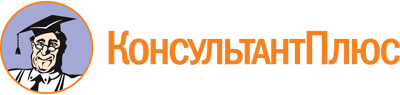 Закон Санкт-Петербурга от 19.12.2018 N 771-164
(ред. от 21.12.2022)
"О Стратегии социально-экономического развития Санкт-Петербурга на период до 2035 года"
(принят ЗС СПб 19.12.2018)Документ предоставлен КонсультантПлюс

www.consultant.ru

Дата сохранения: 11.04.2024
 19 декабря 2018 годаN 771-164Список изменяющих документов(в ред. Законов Санкт-Петербурга от 26.11.2020 N 507-112,от 21.12.2022 N 766-122)Список изменяющих документов(в ред. Законов Санкт-Петербурга от 26.11.2020 N 507-112,от 21.12.2022 N 766-122)N п/пНаправления и цели социально-экономической политики Санкт-ПетербургаНаименование показателя (индикатора), единица измеренияЗначение показателя (индикатора) по годамЗначение показателя (индикатора) по годамЗначение показателя (индикатора) по годамЗначение показателя (индикатора) по годамN п/пНаправления и цели социально-экономической политики Санкт-ПетербургаНаименование показателя (индикатора), единица измерения2021 год2024 год2030 год2035 год12345671. Направление "Развитие человеческого капитала"1. Направление "Развитие человеческого капитала"1. Направление "Развитие человеческого капитала"1. Направление "Развитие человеческого капитала"1. Направление "Развитие человеческого капитала"1. Направление "Развитие человеческого капитала"1. Направление "Развитие человеческого капитала"1.1Цель "Обеспечение устойчивого естественного прироста населения, укрепление его здоровья и увеличение ожидаемой продолжительности жизни"Ожидаемая продолжительность жизни при рождении, лет <*>77,3878,5980,0080,001.1Цель "Обеспечение устойчивого естественного прироста населения, укрепление его здоровья и увеличение ожидаемой продолжительности жизни"Смертность от болезней системы кровообращения, умершие на 100 тыс. человек населения615,0501,5465,0445,01.1Цель "Обеспечение устойчивого естественного прироста населения, укрепление его здоровья и увеличение ожидаемой продолжительности жизни"Смертность от новообразований, в том числе злокачественных, умершие на 100 тыс. человек населения249,4241,7235,0230,01.1Цель "Обеспечение устойчивого естественного прироста населения, укрепление его здоровья и увеличение ожидаемой продолжительности жизни"Смертность населения трудоспособного возраста, умершие на 100 тыс. человек населения соответствующего возраста338,8269,6250,0235,01.1Цель "Обеспечение устойчивого естественного прироста населения, укрепление его здоровья и увеличение ожидаемой продолжительности жизни"Младенческая смертность, случаев на 1 тыс. родившихся живыми3,703,503,433,321.1Цель "Обеспечение устойчивого естественного прироста населения, укрепление его здоровья и увеличение ожидаемой продолжительности жизни"Суммарный коэффициент рождаемости, число родившихся на одну женщину1,5521,6131,6211,6801.2Цель "Повышение образованности, качества и доступности образования для всех слоев населения"Отношение обеспеченности населения местами в дошкольных образовательных организациях к потребности, %1001001001001.2Цель "Повышение образованности, качества и доступности образования для всех слоев населения"Отношение обеспеченности населения местами в общеобразовательных организациях к потребности, %1001001001001.2Цель "Повышение образованности, качества и доступности образования для всех слоев населения"Удельный вес численности выпускников профессиональных образовательных организаций очной формы обучения, трудоустроившихся в течение первого года после окончания обучения, в общей численности выпускников профессиональных образовательных организаций очной формы обучения, %646568701.3Цель "Обеспечение гармоничного развития личности на основе культурного и исторического наследия Санкт-Петербурга"Количество мероприятий по популяризации объектов культурного наследия, расположенных на территории Санкт-Петербурга, единиц3003003003001.3Цель "Обеспечение гармоничного развития личности на основе культурного и исторического наследия Санкт-Петербурга"Рост количества посещений учреждений культуры всех типов, расположенных на территории Санкт-Петербурга, находящихся в ведении исполнительных органов государственной власти, по отношению к 2017 году, раз1,071,151,221,281.4Цель "Повышение уровня физической культуры населения Санкт-Петербурга и развитие системы подготовки резерва для спортивных сборных команд Российской Федерации"Доля жителей Санкт-Петербурга, систематически занимающихся физической культурой и спортом, в общей численности населения в возрасте 3-79 лет, %455556571.4Цель "Повышение уровня физической культуры населения Санкт-Петербурга и развитие системы подготовки резерва для спортивных сборных команд Российской Федерации"Уровень удовлетворенности населения условиями для занятий физической культурой и спортом, %72,272,875,076,01.5Цель "Повышение уровня благосостояния граждан и развитие системы социальной защиты, поддержки и социального обслуживания населения"Доля населения, имеющего денежные доходы ниже величины прожиточного минимума, в общей численности населения Санкт-Петербурга, %6,354,003,302,601.5Цель "Повышение уровня благосостояния граждан и развитие системы социальной защиты, поддержки и социального обслуживания населения"Коэффициент Джини, единиц <*>0,4030,3950,3820,3701.5Цель "Повышение уровня благосостояния граждан и развитие системы социальной защиты, поддержки и социального обслуживания населения"Реальная заработная плата (ежегодно в среднем за период), по отношению к предыдущему году, % <*>103,7103,9103,5104,22. Направление "Повышение качества городской среды"2. Направление "Повышение качества городской среды"2. Направление "Повышение качества городской среды"2. Направление "Повышение качества городской среды"2. Направление "Повышение качества городской среды"2. Направление "Повышение качества городской среды"2. Направление "Повышение качества городской среды"2.1Цель "Обеспечение экологического благополучия и благоустройства территории Санкт-Петербурга"Уровень загрязнения воздушного бассейна Санкт-Петербурга, степень <*>22222.1Цель "Обеспечение экологического благополучия и благоустройства территории Санкт-Петербурга"Уровень загрязнения водного бассейна Санкт-Петербурга, класс качества <*>33332.1Цель "Обеспечение экологического благополучия и благоустройства территории Санкт-Петербурга"Доля обработанных, утилизированных, обезвреженных ТКО в общем объеме образовавшихся ТКО, % <*>38,448,7100,0100,02.1Цель "Обеспечение экологического благополучия и благоустройства территории Санкт-Петербурга"Доля жителей Санкт-Петербурга, положительно оценивающих уровень благоустройства среды проживания, %81,482,685,087,02.2Цель "Повышение транспортной доступности и эффективности транспортной системы Санкт-Петербурга"Доля автомобильных дорог регионального значения, соответствующих нормативным требованиям, в их общей протяженности, %83,484,687,089,02.2Цель "Повышение транспортной доступности и эффективности транспортной системы Санкт-Петербурга"Доля населения Санкт-Петербурга, проживающего в зоне пешеходной доступности станций метрополитена, %37,037,341,944,62.2Цель "Повышение транспортной доступности и эффективности транспортной системы Санкт-Петербурга"Доля жителей Санкт-Петербурга, удовлетворенных качеством обслуживания на общественном транспорте, %88,588,990,090,02.3Цель "Комплексное развитие систем коммунальной инфраструктуры, энергетики и энергосбережения"Степень износа основных фондов коммунальной инфраструктуры, %44,844,343,643,02.3Цель "Комплексное развитие систем коммунальной инфраструктуры, энергетики и энергосбережения"Энергоемкость ВРП, тонн условного топлива/млн рублей (для фактических условий) <*>3,722,911,801,222.3Цель "Комплексное развитие систем коммунальной инфраструктуры, энергетики и энергосбережения"Удельный расход условного топлива на отпуск тепловой энергии с коллекторов по источникам тепловой энергии мощностью более 10 Гкал/час, кг условного топлива/Гкал166,21166,09165,92165,792.4Цель "Повышение доступности жилья и качества жилищно-коммунальных услуг"Степень удовлетворенности населения Санкт-Петербурга уровнем жилищно-коммунального обслуживания, %506070802.4Цель "Повышение доступности жилья и качества жилищно-коммунальных услуг"Обеспеченность общей площадью жилья, кв. м/чел. <*>26,426,927,328,02.5Цель "Обеспечение сбалансированного социально-экономического развития территорий Санкт-Петербурга"Средняя плотность рабочих мест по районам Санкт-Петербурга, тыс. мест на 1 кв. км2,612,662,712,772.5Цель "Обеспечение сбалансированного социально-экономического развития территорий Санкт-Петербурга"Средняя продолжительность поездки с трудовыми целями, минут615955503. Направление "Обеспечение устойчивого экономического роста"3. Направление "Обеспечение устойчивого экономического роста"3. Направление "Обеспечение устойчивого экономического роста"3. Направление "Обеспечение устойчивого экономического роста"3. Направление "Обеспечение устойчивого экономического роста"3. Направление "Обеспечение устойчивого экономического роста"3. Направление "Обеспечение устойчивого экономического роста"3.1Цель "Развитие сегментов экономики с высокой добавленной стоимостью и формирование условий для устойчивого экономического роста"Индекс физического объема ВРП (ежегодно в среднем за период), %104,2105,0105,0105,03.1Цель "Развитие сегментов экономики с высокой добавленной стоимостью и формирование условий для устойчивого экономического роста"Доля продукции высокотехнологичных и наукоемких отраслей экономики в ВРП, %39,641,644,445,03.1Цель "Развитие сегментов экономики с высокой добавленной стоимостью и формирование условий для устойчивого экономического роста"Доля внутренних затрат на исследования и разработки в ВРП, %4,575,056,007,003.1Цель "Развитие сегментов экономики с высокой добавленной стоимостью и формирование условий для устойчивого экономического роста"Увеличение производительности труда относительно уровня 2017 года, раз <*>1,11,21,51,83.1Цель "Развитие сегментов экономики с высокой добавленной стоимостью и формирование условий для устойчивого экономического роста"Среднегодовой темп роста ВРП на душу населения (в основных ценах) (ежегодно в среднем за период), % <*>108,5108,7107,9108,03.1Цель "Развитие сегментов экономики с высокой добавленной стоимостью и формирование условий для устойчивого экономического роста"Доля инвестиций в основной капитал в ВРП, % <*>19,720,422,025,03.1Цель "Развитие сегментов экономики с высокой добавленной стоимостью и формирование условий для устойчивого экономического роста"Темп роста объемов несырьевого неэнергетического экспорта товаров (всего) (ежегодно в среднем за период), %107,03108,01108,12105,983.2Цель "Создание благоприятного предпринимательского климата, развитие конкурентной среды и поддержка индивидуальной предпринимательской инициативы"Доля предпринимателей, удовлетворенных условиями ведения бизнеса в Санкт-Петербурге, %53,356,280,084,53.2Цель "Создание благоприятного предпринимательского климата, развитие конкурентной среды и поддержка индивидуальной предпринимательской инициативы"Позиция в Национальном рейтинге состояния инвестиционного климата в регионах Российской Федерации, местоПозиция в топ-20 регионов-лидеровПозиция в топ-20 регионов-лидеровПозиция в топ-20 регионов-лидеровПозиция в топ-20 регионов-лидеров3.2Цель "Создание благоприятного предпринимательского климата, развитие конкурентной среды и поддержка индивидуальной предпринимательской инициативы"Темп роста оборота субъектов малого и среднего предпринимательства, (ежегодно в среднем за период), %112,6111,9111,1110,53.2Цель "Создание благоприятного предпринимательского климата, развитие конкурентной среды и поддержка индивидуальной предпринимательской инициативы"Численность занятых в сфере малого и среднего предпринимательства, включая индивидуальных предпринимателей, тыс. человек11601250144615413.3Цель "Содействие инновационно-технологическому развитию промышленности и повышению ее эффективности"Увеличение выработки на одного занятого в промышленности (к уровню 2017 года, без учета данных по видам деятельности "Добыча полезных ископаемых" и "Производство кокса и нефтепродуктов"), раз1,31,52,12,93.3Цель "Содействие инновационно-технологическому развитию промышленности и повышению ее эффективности"Доля инновационной продукции в общем объеме продукции в обрабатывающих производствах (без учета данных по виду деятельности "Производство кокса и нефтепродуктов"), %17,421,630,030,03.3Цель "Содействие инновационно-технологическому развитию промышленности и повышению ее эффективности"Доля продукции, отгруженной на экспорт, в общем объеме отгруженной продукции в обрабатывающих производствах (без учета данных по виду деятельности "Производство кокса и нефтепродуктов"), %12,813,213,714,03.4Цель "Развитие сферы туризма"Темп роста туристских прибытий в Санкт-Петербург (ежегодно в среднем за период), %103,2103,9102,8102,43.4Цель "Развитие сферы туризма"Темп роста объема платных услуг, предоставляемых гостиницами и аналогичными средствами размещения (ежегодно в среднем за период), %107,3106,0104,8103,83.5Цель "Содействие формированию и рациональному использованию трудовых ресурсов Санкт-Петербурга"Уровень безработицы в Санкт-Петербурге (по методологии Международной организации труда), % <*>22223.5Цель "Содействие формированию и рациональному использованию трудовых ресурсов Санкт-Петербурга"Удельный вес численности высококвалифицированных работников в общей численности квалифицированных работников, %39,539,339,741,04. Направление "Обеспечение эффективности управления и развитие гражданского общества"4. Направление "Обеспечение эффективности управления и развитие гражданского общества"4. Направление "Обеспечение эффективности управления и развитие гражданского общества"4. Направление "Обеспечение эффективности управления и развитие гражданского общества"4. Направление "Обеспечение эффективности управления и развитие гражданского общества"4. Направление "Обеспечение эффективности управления и развитие гражданского общества"4. Направление "Обеспечение эффективности управления и развитие гражданского общества"4.1Цель "Повышение эффективности предоставления государственных и муниципальных услуг и прозрачности государственного управления"Уровень удовлетворенности граждан качеством предоставления государственных и муниципальных услуг, %909090904.1Цель "Повышение эффективности предоставления государственных и муниципальных услуг и прозрачности государственного управления"Время ожидания в очереди при обращении заявителя в многофункциональный центр предоставления государственных и муниципальных услуг Санкт-Петербурга, минут151515154.1Цель "Повышение эффективности предоставления государственных и муниципальных услуг и прозрачности государственного управления"Доля населения, положительно оценивающего деятельность исполнительных органов государственной власти Санкт-Петербурга, %636668704.2Цель "Обеспечение гарантий безопасности жизнедеятельности"Количество зарегистрированных преступлений на 100 тыс. человек населения, единиц9429228838504.2Цель "Обеспечение гарантий безопасности жизнедеятельности"Степень удовлетворенности населения уровнем своей личной безопасности, %75,476,680,082,04.3Цель "Повышение уровня консолидации гражданского общества"Доля граждан, проживающих в Санкт-Петербурге, положительно оценивающих состояние межнациональных отношений в Санкт-Петербурге, %61,062,570,071,0